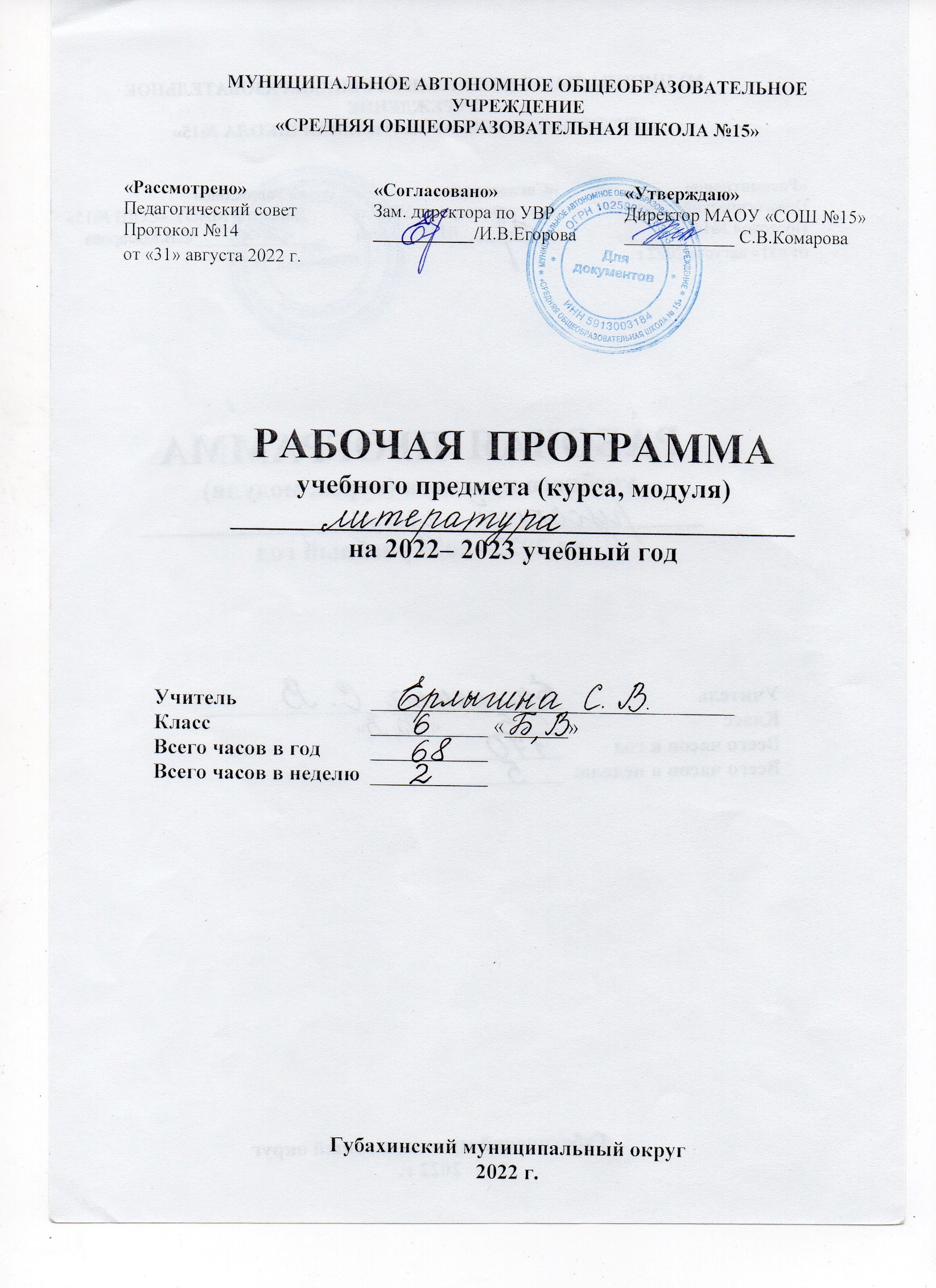 Рабочая программа по литературе 6 кл (Меркин)68 часов (2 урока в неделю)ПОЯСНИТЕЛЬНАЯ ЗАПИСКА           Рабочая программа составлена в соответствии с Федеральным компонентом государственным образовательным стандартом общего образования, Федеральным компонентом государственным стандартом основного общего образования,  приказом министерства  общего и профессионального образования  на основе Программы общеобразовательной школы по литературе  автора-составителя Г. С. Меркина (М.: «Русское слово», 2011).Организация учебно-воспитательного процесса основана на технологии личностно-ориентированного подхода, в соответствии с чем выбираются форма и структура учебного занятия.Принцип построения программы концентрический на хронологической основе. Программа детализирует и раскрывает содержание стандарта, определяет общую стратегию обучения, воспитания и развития учащихся средствами учебного предмета в соответствии с целями изучения литературы, которые определены стандартом.Цель - воспитание духовно развитой личности, формирование гуманистического мировоззрения, гражданского сознания, чувства патриотизма, любви и уважения к литературе и ценностям отечественной культуры.Задачи:- осознание значимости чтения и изучения литературы для своего дальнейшего развития; формирование потребности в систематическом чтении как средстве познания мира и себя в этом мире, гармонизации отношений человека и общества, многоаспектного диалога; - понимание литературы как одной из основных национально-культурных ценностей народа, как особого способа познания жизни;- обеспечение культурной самоидентификации, осознание коммуникативно-эстетических возможностей родного языка на основе изучения выдающихся произведений российской культуры, культуры своего народа, мировой культуры; - воспитание квалифицированного читателя со сформированным эстетическим вкусом, способного аргументировать свое мнение и оформлять его словесно в устных и письменных высказываниях разных жанров, создавать развернутые высказывания аналитического и интерпретирующего характера, участвовать в  обсуждении прочитанного, сознательно планировать свое досуговое чтение;- развитие способности понимать литературные художественные произведения, отражающие разные этнокультурные традиции; - овладение процедурами смыслового и эстетического анализа текста на основе понимания принципиальных отличий  литературного художественного текста от научного, делового, публицистического и т. п., формирование умений воспринимать, анализировать, критически оценивать и интерпретировать прочитанное, осознавать художественную картину жизни, отраженную в литературном произведении,  на уровне не только эмоционального восприятия, но и интеллектуального осмысления;- формирование эстетического идеала, развитие эстетического вкуса, который, в свою очередь, служит верному и глубокому постижению прочитанного, содействует появлению прочного, устойчивого интереса к книге, воспитанию доброты, сердечности и сострадания как важнейших качеств развитой личности.В круг образовательных задач входит формирование умений творческого углубленного чтения, читательской самостоятельности, умений видеть текст и подтекст, особенности создания художественного образа, освоение предлагаемых произведений как искусства слова, формирование речевых умений — умений составить план и пересказать прочитанное, составить конспект статьи, умений прокомментировать прочитанное, объяснить слово, строку и рассказать об их роли в тексте, умений видеть писателя в контексте общей культуры, истории и мирового искусства.Важнейшее значение в формировании духовно богатой, гармонически развитой личности с высокими нравственными идеалами и эстетическими потребностями имеет художественная литература. Курс литературы в школе основывается на принципах связи искусства с жизнью, единства формы и содержания, историзма, традиций и новаторства, осмысления историко-культурных сведений, нравственно-эстетических представлений, усвоения основных понятий теории и истории литературы, формирование умений оценивать и анализировать художественные произведения, овладения богатейшими выразительными средствами русского литературного языка. Современное школьное литературное образование выполняет важнейшие культуросберегающие, развивающие и воспитательные функции, являясь неотъемлемой частью общего процесса духовного развития  нации. Золотой фонд русской классики, а также шедевры  мировой литературы и по сей день остаются животворным источником познания мира и человека, своеобразным «культурным кодом», без которого невозможно полноценное «самостояние» личности. Не случайно в Федеральном государственном образовательном стандарте основного общего образования по литературе (2010) особое внимание уделено необходимости формирования ценностных ориентиров, художественного вкуса, творческих способностей; развития у учащихся «эстетического сознания через освоение художественного наследия народов России и мира, творческой деятельности эстетического характера». Решение этих важных задач требует сбалансированного, ориентированного на логику предмета подхода к планированию учебного материала.Приемы: анализ, сравнение, обобщение, доказательство, объяснение. Методы реализации программы: практический, объяснительно-иллюстративный, частично-поисковый, словесный,  учебно-исследовательский, наблюдение, элементы проектного метода обучения.Формы организации учебной деятельности: фронтальный опрос, парная, групповая, микро- групповая  и индивидуальная работа, лекция с элементами беседы, уроки - практикумы, самостоятельная работа, беседы, написание сочинений и практических, тестовых работ, сюжетно-ролевые игры, игровые практикумы. Технологии обучения:  информационно-коммуникативные (ИКТ), здоровьесьерегающие технологии; системно - деятельностный подход, технология групповой работы, обучение в сотрудничестве, технология проблемного и проектного обучения, дифференцированного обучения, игровые технологии, технология развития критического мышления. Виды деятельности: рассказ учителя с элементами беседы, сообщения учащихся, анализ поэтики, викторины, выразительное  комментированное чтение, словарно-лексическая работа, составление рассказа на основе вопросов учебника, различные виды пересказов (художественный, сжатый, выборочный, краткий, пересказ от другого лица), словесное рисование, составление плана, чтение по ролям, размышление о названии произведений, работа с ключевыми словами и словосочетаниями: нравственная позиция автора, проведение конкурса рисунков, творческих конкурсов, олимпиад, интеллектуальных турниров, литературных гостиных, сочинение собственных произведений, аналитическая беседа, анализ эпизодов, устное и письменное сочинение-рассуждение, учебно-исследовательская работа с текстом, анализ стихотворений,  составление словаря для характеристики предметов и явлений, наблюдение  над  особенностями речи  персонажей, сообщения-монологи, доклады, беседа по вопросам, составление  и заполнение таблиц, построение опорных схем, письменный ответ на вопросы, различные виды чтения, инсценировка, работа с иллюстрациями, рассказ по плану, дискуссия, отзыв об эпизоде, письменная и устная характеристика героя, разработка и защита коллективных литературных проектов, осознанное, творческое чтение художественных произведений, заучивание наизусть стихотворных и прозаических текстов, целенаправленный поиск информации на основе знания ее источников и умения работать с ними.Формы контроля. Оценка знаний проводится в целях установления глубины полученных навыков путем выполнения письменных работ: тестирование, сочинение, проверочные и творческие работы, составление схем и тезисных планов, а также устных форм работы: заучивание наизусть литературных текстов, доклады,  сообщения, защита проектов.  Виды и контроля: конспектирование, тестирование, редакция текста, защита публичного выступления, защита проектной  работы.   Формами контроля являются: текущие, итоговые оценки; подготовка и защита докладов, проектов по литературе;а также зачётная система по некоторым темам курса.Формы контроля: контрольные и письменные работы, тестирование, выразительное чтение, чтение наизусть, творческие задания, викторины, разноуровневые задания и вопросы, мини-сочинения,  произведения собственного сочинения.        Рабочая программа рассчитана на 68 часов.Общая характеристика учебного предметаКак часть образовательной области «Филология» учебный предмет «Литература» тесно связан с предметом «Русский язык». Русская литература является одним из основных источников обогащения речи учащихся, формирования их речевой культуры и коммуникативных навыков. Изучение языка художественных произведений способствует пониманию учащимися эстетической функции слова, овладению ими стилистически окрашенной русской речью.Специфика учебного предмета «Литература» определяется тем, что он представляет собой единство словесного искусства и основ науки (литературоведения), которая изучает это искусство.Литература как искусство словесного образа — особый способ познания жизни, художественная модель мира, обладающая такими важными отличиями от собственно научной картины бытия, как высокая степень эмоционального воздействия, метафоричность, многозначность, ассоциативность, незавершенность, предполагающие активное сотворчество воспринимающего. Литература как один из ведущих гуманитарных учебных предметов в российской школе содействует формированию разносторонне развитой, гармоничной личности, воспитанию гражданина, патриота. Приобщение к гуманистическим ценностям культуры и развитие творческих способностей — необходимое условие становления человека, эмоционально богатого и интеллектуально развитого, способного конструктивно и вместе с тем критически относиться к себе и к окружающему миру.Общение школьника с произведениями искусства слова на уроках литературы необходимо не просто как факт знакомства с подлинными художественными ценностями, но и как необходимый опыт коммуникации, диалог с писателями (русскими и зарубежными, нашими современниками, представителями совсем другой эпохи). Это приобщение к общечеловеческим ценностям бытия, а также к духовному опыту русского народа, нашедшему отражение в фольклоре и русской классической литературе как художественном явлении, вписанном в историю мировой культуры и обладающем несомненной национальной самобытностью. Знакомство с произведениями словесного искусства народа нашей страны расширяет представления учащихся о богатстве и многообразии художественной культуры, духовного и нравственного потенциала многонациональной России.Художественная картина жизни, нарисованная в литературном произведении при помощи слов, языковых знаков, осваивается нами не только в чувственном восприятии (эмоционально), но и в интеллектуальном понимании (рационально). Литературу не случайно сопоставляют с философией, историей, психологией, называют «художественным исследованием», «человековедением», «учебником жизни». Главная идея программы по литературе – изучение литературы от мифов к фольклору, от фольклора к древнерусской литературе, от неё к русской литературе XVIII, XIX, XX веков. В программе соблюдена системная направленность: в 5-6 классах это освоение различных жанров фольклора, сказок, стихотворных и прозаических произведение писателей, знакомство с отдельными сведениями по истории создания произведений, отдельных фактов биографии писателя (вертикаль). Существует система ознакомления с литературой разных веков в каждом из классов (горизонталь).Одним из признаков правильного понимания текста является выразительность чтения учащимися.   Именно формированию навыков выразительного чтения способствует изучение литературы в 5-6 классах. В программу включен перечень необходимых видов работ по развитию речи: словарная работа, различные виды пересказа, устные и письменные сочинения, отзывы, доклады, диалоги, творческие работы, а также произведения для заучивания наизусть, списки произведений для самостоятельно чтения.Курс литературы в 5-8 классах строится на основе сочетания концентрического, историко-хронологического и проблемно-тематического принципов, а в 9 классе предлагается изучение линейного курса на историко-литературной основе (древнерусская литература – литература XVIII в. – литература первой половины XIX в.).Содержание учебного  курса « Литература»1. Введение Книга и ее роль в жизни человека. О литературе, писателе и читателе. Литература и другие виды искусства (музыка, живопись, театр, кино).Развитие представлений о литературе; писатель и его место культуре и жизни общества; человек и литература; книга — необходимый элемент в формировании личности (художественное произведение, статьи об авторе, справочный аппарат, вопросы и задания, портреты и иллюстрации и т.д.).2. Из греческой мифологии  Мифы о героях: «Прометей на острове циклопов». Отражение в древнегреческих мифах представлений о героизме, стремление познать мир и реализовать свою мечту.Теория литературы: мифологический сюжет.Развитие речи: чтение и различные виды пересказа, дискуссия, изложение с элементами сочинения.3. Из устного народного творчества  Предания, легенды, сказки.Предания: «Солдат и смерть», «Как Бадыноко победил одноглазого великана», «Сказка о молодильных яблоках и живойводе». Предание и его художественные особенности. Сказка и еёхудожественные особенности, сказочные формулы, помощники героев сказки, сказители, собиратели. Народные представления о добре и зле; краткость, образность, афористичность.Теория литературы: предание, структура волшебной сказки, мифологические элементы в волшебной сказке.Развитие речи: сказывание сказки, запись фольклорных произведений, сочинение сказки.4. Из древнерусской литературы «Сказание о белгородских колодцах ». «Повесть о разорении Рязани Батыем», «Поучение» Владимира Мономаха. Отражение в произведениях истории Древней Руси и народных представлений о событиях и людях. Поучительный характер древнерусской литературы (вера, святость, греховность, хитрость и мудрость, жестокость, слава и бесславие и др.). Нравственная проблематика житийной литературы.Теория литературы: житие, сказание, древнерусская повесть; автор и герой.Развитие речи: различные виды пересказа, простой план.5. Из литературы XVIII века.М.В. ЛОМОНОСОВ  Годы учения. Отражение позиций ученого и гражданина и поэзии: «Стихи, сочиненные на дороге в Петергоф ». Отражение в стихотворении мыслей ученого и поэта; тема и ее реализация; независимость, гармония — основные мотивы стихотворения; идея стихотворения.Теория литературы: иносказание, многозначность словаи образа, аллегория, риторическое обращение.Развитие речи: выразительное чтение.6. Из литературы XIX века  6.1 В.А. ЖУКОВСКИЙ  Краткие сведения о писателе. Личность писателя. В.А. Жуковский и А.С. Пушкин. Жанр баллады в творчестве В.А. Жуковского. Баллада «Светлана»: фантастическое и реальное; связь с фольклором, традициями и обычаями народа. Новое явление в русской поэзии. Особенности языка и образов. Тема любви в балладе.Теория литературы: реальное, фантастическое; фабула; баллада.Развитие речи: выразительное чтение.6.2 А.С. ПУШКИН  Лицей в жизни и творческой биографии А.С. Пушкина. Лицеист А.С. Пушкин в литературной жизни Петербурга. Лирика природы: «Деревня», «Редеет облаков летучая гряда...», «Зимнее утро».Интерес к истории России: «Дубровский» — историческая правда и художественный вымысел; нравственные и социальные проблемы романа (верность дружбе, любовь, искренность, честь и отвага, постоянство, преданность, «справедливость и несправедливость); основной конфликт; центральные персонажиТеория литературы: роман (первичные представления); авторское отношение к героям.Развитие речи: выразительное чтение, различные виды пересказа, цитатный план, изложение с элементами рассуждения.6.3 М.Ю. ЛЕРМОНТОВ  Годы учения. Ссылка на Кавказ. Поэт и власть. Вольнолюбивые мотивы в лирике (свобода, воля, независимость): «Тучи», (Парус», «Листок».Многозначность художественного образа.Теория литературы: трехсложные размеры стиха; стопа, типы стоп; метафора, инверсия.Развитие речи: выразительное чтение наизусть, письменный отзыв о прочитанном, подбор эпиграфов.Для заучивания наизустьМ.Ю. Лермонтов. Одно стихотворение — на выбор. 6.4 Н.В. ГОГОЛЬ  Повесть «Тарас Бульба». Темы и проблематика повести (любовь к родине; товарищество, свободолюбие, героизм, честь, любовь и долг); центральные образы и приемы их создания; лирическое и эпическое в содержании повести; массовые сцены и их значение в сюжете и фабуле; связь повести с фольклорным эпосом (характеры, типы, речь). Лирическое и эпическое в повести. Своеобразие стиля.Теория литературы: героическая повесть; типы речи и разнообразие лексических пластов; тропы и фигуры в повести (гипербола, сравнение, метафора, риторические фигуры).Развитие речи: изложение с заменой лица; различные виды чтения и устного пересказа; письменный отзыв на эпизод.6.5 И.С. ТУРГЕНЕВ  «Записки охотника»: творческая история и своеобразие композиции. Проблематика и своеобразие рассказа «Бирюк»; служебный долг и человеческий долг; общечеловеческое в рассказе: милосердие, порядочность, доброта; образ лесника; позиция писателя. Один из рассказов «Записок охотника» по выбору учащихся. Самостоятельная характеристика темы и центральных персонажей произведения.Теория литературы: своеобразие характера, образ рассказчика; идея произведения и авторский замысел; тропы и фигуры в рассказе (сравнение, метафора, эпитет).Развитие речи: сложный план, цитатный план.6.6 Н.А. НЕКРАСОВ  Гражданская позиция Н.А. Некрасова в 60—70-е годы. Темы народного труда и «долюшки женской» — основные в творчестве поэта. Стихотворения: «В полном разгаре страда деревенская...», «Великое чувство! у каждых дверей...». Основной пафос стихотворений: разоблачение социальной несправедливости. Образно-изобразительные средства, раскрывающие тему. Способы создания образа женщины-труженицы, женщины-матери. Отношение автора к героям и событиям.Теория литературы: трехсложные размеры стиха: дактиль, амфибрахий, анапест; коллективный портрет.Развитие речи: различные виды чтения, чтение наизусть, подбор эпиграфов, творческая работа (микросочинение с данным финалом либо данным эпиграфом).6.7 Л.Н. ТОЛСТОЙ  Повесть «Детство» (отдельные главы): «Матап», «Что за человек был мой отец?», «Детство» и др. по выбору. Рассказ «Бедные люди». Взаимоотношения в семье; главные качества родителей в понимании и изображении Л.Н. Толстого; проблематика рассказа и внутренняя связь его с повестью «Детство» (добро, добродетельность, душевная отзывчивость, любовь к близким, верность, преданность, чувство благодарности, милосердие, сострадание).Теория литературы: автобиографическая проза.Развитие речи: различные типы пересказа, сочинение-зарисовка, составление цитатного плана.6.8 В.Г. КОРОЛЕНКО  Краткие сведения о писателе. Повесть «В дурном обществе»: проблемы доверия и взаимопонимания, доброты, справедливости, милосердия. Дети и взрослые в повести. Система образов. Авторское отношение к героям.Теория литературы: повесть, художественная деталь, портрет и характер.Развитие речи: различные виды пересказа; подготовка вопросов для обсуждения; план характеристики эпизода, персонажа.6.9 А.П. ЧЕХОВ  Сатирические и юмористические рассказы А.П. Чехова. Рассказы «Толстый и тонкий », «Шуточка », «Налим»: темы, приемы создания характеров персонажей. Отношение автора к героям.Теория литературы: юмор, юмористическая ситуация, конфликт в юмористическом произведении (развитие и углубление представлений); деталь и ее художественная роль в юмористическом произведении.Развитие речи: выразительное чтение, различные виды пересказа, подбор афоризмов и крылатых фраз из произведений А.П. Чехова; творческая мастерская — написание юмористического рассказа на заданную тему (или создание диафильма).7. Из литературы XX века  7.1 И.А. БУНИН Мир природы и человека в стихотворениях и рассказах И.А. Бунина. Стихотворение «Не видно птиц. Покорно чахнет...», рассказ «Лапти». Душа крестьянина в изображении писателя.Теория литературы:стили речи и их роль в создании художественного образа.Развитие речи:составление словаря языка персонажа, чтение наизусть, письменный отзыв об эпизоде.Для заучивания наизусть.  И.А. Бунин. «Не видно птиц...»7.2  А.И. КУПРИН Детские годы писателя. Повесть «Белый пудель»,рассказ «Тапёр». Основные темы и характеристики образов.Внутренний мир человека и приемы его художественного раскрытия.Развитие речи: различные виды пересказа, письменный отзывоб эпизоде7.3C.A. ЕСЕНИН  Краткие сведения о поэте. Стихотворения: «Песнь о собаке», «Разбуди меня завтра рано...». Пафос и тема стихотворения. Одухотворенная природа — один из основных образов C.A. Есенина.Теория литературы: поэтический образ (развитие представлений о понятии), цветообраз, эпитет, метафора.Для заучивания наизустьС.А. Есенин. Одно стихотворение — на выбор.7.4 «Поэты XX века о родине, родной природе и о себе»А.А. Блок. «Там неба осветленный край...», «Снег да снег...»;Ф.К. Сологуб.   «Под черемухой цветущей...»,   «Порос травой мой узкий двор...», «Словно лепится сурепица...», «Что в жизни мне всего милей...»;А.А. Ахматова. «Перед весной бывают дни такие...»;Б.Л. Пастернак. «После дождя»;Н.А. Заболоцкий. «Утро», «Подмосковные рощи»;А.Т. Твардовский. «Есть обрыв, где я, играя...», «Я иду и радуюсь»;А.А. Вознесенский. «Снег всентябре», стихотворения других поэтов — по выбору.7.5 М.М. ПРИШВИН  Краткие сведения о писателе. Сказка-быль «Кладовая солнца»: родная природа в изображении писателя; воспитание в читателе зоркости, наблюдательности, чувства красоты, любви к природе.Теория литературы: сказочные и мифологические мотивы (развитие представлений).Развитие речи: сочинение-зарисовка, различные виды пересказа.7.6  Н.М. РУБЦОВ  Краткие сведения о поэте. Стихотворения: «Звезда полей», «Тихая моя родина». Человек и природа в стихотворении. Образный строй.Теория литературы: художественная идея, кольцевая композиция.Развитие речи: выразительное чтение, чтение наизусть.Для заучивания наизустьН.М. Рубцов. Одно стихотворение — на выбор.7.7Из поэзии о Великой Отечественной войне.  Изображение войны; проблема жестокости, справедливости, подвига, долга, жизни и смерти, бессмертия, любви к родине: А.А. Ахматова. «Мужество », «Победа »; С.С. Орлов. «Его зарыли в шар земной...»; К.М. Симонов. «Жди меня, и я вернусь...»; Р.Г. Гамзатов. «Журавли»; Д.С. Самойлов. «Сороковые»; М.В. Исаковский. «В прифронтовом лесу».Развитие речи: выразительное чтение, чтение наизусть.Для заучивания наизусть: Стихотворение о Великой Отечественной войне — на выбор.7.8 В.П. АСТАФЬЕВ  Краткие сведения о писателе. Рассказ «Конь с розовой гривой». Тематика, проблематика рассказа.Развитие речи: составление цитатного плана, подбор эпиграфа к сочинению.8. Из  зарубежной  литературы  8.1Восточные  сказки  «Сказка о Синдбаде-мореходе» из книги «Тысяча и одна ночь». История создания, тематика, проблематика.8.2 БРАТЬЯ ГРИММ  Краткие сведения о писателях. Сказка «Снегурочка». Тематика, проблематика сказки.Развитие речи: рассказ от другого лица.8.3 ДЖ. ЛОНДОН  Краткие сведения о писателе. Рассказ «Любовь к жизни»: жизнеутверждающий пафос, гимн мужеству и отваге, сюжет и основные образы. Воспитательный смысл произведения.Развитие речи: цитатный план; пересказ по плану, подготовка вопросов для обсуждения.Учебно-методическое планирование и материально-техническое обеспечение образовательного процессаОсновная литератураПримерная программа основного общего образования по литературе  и программы по литературе для 5-11 классов общеобразовательной школы. Авторы-составители Г. С. Меркин, С. И. Зинин, В. А. Чалмаев – М.: «Русское слово», 20122.Литература: 6 кл.: Учебник: В 2 ч./ Под ред. Меркина Г.С.. – М.: Русское слово, 2012Дополнительная литератураЕрёмина О.А. Поурочное планирование по литературе. 6 класс. – М: Издательство «Экзамен», 2006.Власенков А.И. Русская словесность. Интегрированное обучение русскому языку и литературе: Программы. Содержание работы по классам. V – VIII классы. – М.: АРКТИ, 1998.И.В. Золотарёва. Поурочные разработки по литературе. 6 класс. – М.: ВАКО, 2004.Руссова Н.Ю. Технология написания сочинения. – М.: Айрис-пресс, 2007.Соловьёва Ф.Е.. Тематическое планирование к учебнику «Литература. 6 класс» (авт.-сост. Г.С. Меркин) / Ф.Е. Соловьёва; под ред.Г.С. Меркина. – М.: ООО «ТИД «Русское слово – РС», 2012.Соловьёва Ф.Е.. Уроки литературы. К учебнику «Литература. 6 класс» (автор-составитель Г.С. Меркин). Методическое пособие. – М.: ООО «Русское слово – учебник», 2012.Стародуб К.В. Литературное краеведение в школе. – М.: Дрофа, 2003Описание материально-технического обеспечения  образовательного процесса Материальная база кабинета: компьютер;проектор; интерактивная доска; Информационно-компьютерная поддержка.Электронная библиотека школьникаИнтернет-ресурсы: Требования к современному уроку в условиях введения ФГОС http://www.gia3.ru/publ/opyt_i_praktika/trebovanija_k_sovremennomu_uroku_v_uslovijakh_vvedenija_fgos/4-1-0-4Сайт: Единая коллекция образовательных ресурсов http://school-collection.edu.ru/catalog/teacher/Таблицы демонстрационные к основным теоретико-литературным понятиямПортреты поэтов и писателей Интернет-ресурсы:Библиотеки:http://www.bibliogid.ruhttp://www.bibliotekar.ruЭлектронная библиотека нехудожественной литературы по русской и мировой истории, искусству, культуре, прикладным наукам. Книги, периодика, графика, справочная и техническая литература для учащихся средних и высших учебных заведений. Статьи и книги по литературе, истории, мифологии, религии, искусству, прикладным наукам, художественные галереи и коллекции.http://www.drevne.ruОбразовательный портал «Древнерусская литература».http://www.gramma.ruhttp://www.gumer.infoБиблиотека Гумер-гуманитарные науки (например, литературоведение).http://www.encyclopedia.ruКаталог электронных энциклопедий (ссылки) по разным направлениям.http://www.krugosvet.ruhttp://www.Lib.ruБиблиотека Максима Мошкова.http://www.litera.ruСервер "Литература" объединяет информацию о лучших литературных ресурсах русского Интернета: электронные библиотеки, рецензии на книжные новинки, литературные конкурсы и многое другое. На сервере также размещен сетевой литературный журнал "Словесность".http://litera.edu.ruКоллекция: русская и зарубежная литература для школы.http://www.litwomen.ruСайт мировых новостей о литературе.http://magazines.russ.ruЭлектронная библиотека современных литературных журналов России.http://www.russianplanet.ruСайт имеет следующие рубрики: библиотека детской русской и зарубежной литературы, история, филолог, вокруг света, мир знаний, Пушкин, шахматы, музеи , новости.http://www.russianplanet.ru/filolog/ruslit/index.htmСайт о древней литературе Руси, Востока, Западной Европы; о фольклоре.http://www.pushkinskijdom.ruСайт института русской литературы (Пушкинский дом) Российской Академии наук (статус государственного учреждения).http://www.vavilon.ruСайт посвящен современной русской литературе.http://feb–web.ruСайт Президентской библиотеки им. Б. Н. Ельцина http://www.prlib.ru/Pages/Default.aspxЭлектронные наглядные пособия:Библиотекарь. РУ http://www.bibliotekar.ru/index.htmРусская литература 18-20 вв. http://www.a4format.ru/Большая художественная галерея http://gallerix.ru/Типы уроковПредложенные направления работы содействуют формированию духовно развитой личности школьника, развитию эстетических и творческих способностей учащихся, воспитанию интереса к научной деятельности, повышению уровня учебной мотивации, открывают пространство для творческой деятельности учителя, выстраивающего урок с учётом индивидуальных особенностей класса и конкретного ученика.Календарно-тематическое планированиеПЛАНИРУЕМЫЕ РЕЗУЛЬТАТЫ ОСВОЕНИЯ УЧЕБНОГО ПРЕДМЕТАЛичностные результаты:Ученик научится:- идентифицировать себя с принадлежностью к народу, стране, государству;- проявлять интерес и уважительно относиться  к культуре и истории своего народа, страны;- чувствовать красоту и выразительность речи, будет стремиться к совершенствованию собственной речи;- проявлять познавательный интерес к чтению, сформируется потребность в чтении;- различать основные нравственно-эстетические понятия;- выражать положительное отношение к процессу познания.Ученик получит возможность научиться:- самовыражаться через слово;- понимать определяющую роль родной литературы в развитии интеллектуальных, творческих способностей и моральных качеств личности- оценивать свои и чужие поступки;- анализировать и характеризовать эмоциональные состояния и чувства окружающих, строить свои взаимоотношения с их учетом.Метапредметные результаты:		Регулятивные УУД:Ученик научится:- самостоятельно формулировать проблему (тему) и цели урока;- удерживать цель деятельности до получения её результата.- самостоятельно анализировать условия и пути достижения цели;- самостоятельно составлять план решения учебной проблемы;- работать по плану, сверяя свои действия с целью, прогнозировать, корректировать свою деятельность;Ученик получит возможность научиться:- самостоятельно ставить новые учебные цели задачи;- выделять альтернативные способы достижения цели;- в диалоге с учителем вырабатывать критерии оценки и   определять степень успешности своей работы и работы других в соответствии с этими критериями.Познавательные УУД:Ученик научится:- пользоваться знаками, символами, таблицами, схемами, приведенными в учебной литературе; - осуществлять поиск нужной информации в учебнике и учебных пособиях (в том числе в виде иллюстраций, схем, таблиц);- перерабатывать и преобразовывать информацию из одной формы в другую (составлять план, таблицу, схему);- пользоваться разными видами чтения: изучающим, просмотровым, ознакомительным;- излагать содержание прочитанного (прослушанного) текста подробно, сжато, выборочно;- понимать заданный вопрос, в соответствии с ним строить ответ в устной форме;- устанавливать причинно-следственные связи в изучаемом круге явлений;- анализировать изучаемые объекты с выделением существенных и несущественных признаков;- проводить сравнение, классификацию изученных объектов по самостоятельно выделенным основаниям (критериям) при указании количества групп;- обобщать (выделять ряд объектов по заданному признаку).Ученик получит возможность научиться:- выделять информацию из сообщений разных видов в соответствии с учебной задачей;- ориентироваться на возможное разнообразие способов решения учебной задачи; - первоначальному умению смыслового восприятия текста;- проводить аналогии между изучаемым материалом и собственным опытом.Коммуникативные УУД:Ученик научится:- устанавливать и вырабатывать разные точки зрения;- высказывать и аргументировать свою точку зрения;
- выступать перед аудиторией сверстников с сообщениями;- договариваться и приходить к общему решению в совместной деятельности;- задавать вопросы;- учитывать разные мнения и интересы.Ученик получит возможность научиться:- брать на себя инициативу в организации совместного действия (деловое лидерство);- учитывать и координировать отличные от собственных позиции людей, пытаться принимать иную точку зрения, быть готовым корректировать свою точку зрения;- продуктивно разрешать конфликты на основе учёта интересов и позиций всех участников, поиска и оценки альтернативных способов разрешения конфликтов;-  уметь осуществлять взаимный контроль и оказывать в сотрудничестве необходимую взаимопомощь;- осознавать важность коммуникативных умений в жизни человека.Предметные результаты: Ученик научится:- видеть черты русского национального характера в героях басен;- различать малые фольклорные жанры;- целенаправленно использовать малые фольклорные жанры в своих устных и письменных высказываниях;- определять с помощью пословицы жизненную/вымышленную ситуацию; - выразительно читать тексты древнерусской литературы, соблюдая соответствующий интонационный рисунок;- пересказывать тексты, чётко выделяя сюжетные линии, не пропуская значимых композиционных элементов, используя в своей речи характерные художественные приёмы;- осознанно воспринимать художественное произведение в единстве формы и содержания; - воспринимать художественный текст как произведение искусства, послание автора читателю, современнику и потомку;Ученик получит возможность научиться:- обращаться к пословицам, поговоркам, фольклорным образам в различных ситуациях речевого общения; - сопоставлять произведения русской и мировой литературы самостоятельно (или под руководством учителя), определяя линии сопоставления, выбирая аспект для сопоставительного анализа;- определять для себя актуальную и перспективную цели чтения художественной литературы; выбирать произведения для самостоятельного чтения;- выявлять и интерпретировать авторскую позицию, определять своё отношение к ней, и на этой основе формировать собственные ценностные ориентации;- вести самостоятельную проектно-исследовательскую деятельность и оформлять её результаты в разных форматах (работа исследовательского характера, реферат, проект);- определять актуальность произведений для читателей разных поколений и вступать в диалог с другими читателями;- сопоставлять произведение словесного искусства и его воплощение в других искусствах.Тип урокаКол-во часовТип урока681.Уроки изучения художественных произведений Уроки художественного восприятия произведений, уроки углублённой работы с текстом, обобщающие изучение произведений342.  Уроки изучения истории и теории литературы Уроки освоения теоретико-литературных понятий. Уроки изучения научных, литературно-критических статей. Уроки по биографии писателя. Уроки по историко-литературным материалам. Уроки обобщения, повторения, опроса223.  Уроки развития речи Уроки обучения творческим работам по жизненным впечатлениям и по произведениям литературы и искусства. Уроки обучения устным ответам и устным докладам. Уроки обучения сочинениям. Уроки анализа сочинений14№ п/пТема урокаКол-во часов Тип урокаЦели урокаОсновные виды деятельности учителя и учащихсяОсновные виды деятельности учителя и учащихсяПланируемые результаты (в соответствии с ФГОСПланируемые результаты (в соответствии с ФГОСПланируемые результаты (в соответствии с ФГОСПланируемые результаты (в соответствии с ФГОСПланируемые результаты (в соответствии с ФГОСПланируемые результаты (в соответствии с ФГОСДата проведения (план/ факт)Дата проведения (план/ факт)№ п/пТема урокаКол-во часов Тип урокаЦели урокаОсновные виды деятельности учителя и учащихсяОсновные виды деятельности учителя и учащихсяметапредметныеметапредметныепредметныепредметныеличностныеличностныеДата проведения (план/ факт)Дата проведения (план/ факт)1О литературе, читателе и писателе1Изучение истории и теории литературыЗнакомство со структурой и содержанием учебника-хрестоматии для 6 класса. Выявление специфики художественной литературы как искусства слова. Выявление круга читательских интересов школьников, подготовка к восприятию курса литературы 6   класса.Развитие умений работы с учебником литературы (художественное произведение, статьи об авторе, справочный аппаратРазвитие умений работы с учебником литературы (художественное произведение, статьи об авторе, справочный аппаратУмение самостоятельно планировать пути  достижения целей, в том числе альтернативные,  осознанно выбирать наиболее эффективные способы решения учебных и познавательных задачУмение самостоятельно планировать пути  достижения целей, в том числе альтернативные,  осознанно выбирать наиболее эффективные способы решения учебных и познавательных задачОсознание значимости чтения и изучения литературы для своего дальнейшего развития; формирование потребности в систематическом чтении как средстве познания мира и себя в этом мире, гармонизации отношений человека и общества. Формулирование собственного отношения к произведениям русской литературы, их оценкаОсознание значимости чтения и изучения литературы для своего дальнейшего развития; формирование потребности в систематическом чтении как средстве познания мира и себя в этом мире, гармонизации отношений человека и общества. Формулирование собственного отношения к произведениям русской литературы, их оценкаФормирование ответственного отношения к учению, готовности и способности учащихся к саморазвитию и самообразованию на основе мотивации к обучению и познанию,  осознанному выбору и построению дальнейшей индивидуальной траектории образованияФормирование ответственного отношения к учению, готовности и способности учащихся к саморазвитию и самообразованию на основе мотивации к обучению и познанию,  осознанному выбору и построению дальнейшей индивидуальной траектории образованияИз мифологииИз мифологииИз мифологииИз мифологииИз мифологииИз мифологииИз мифологииИз мифологииИз мифологииИз мифологииИз мифологииИз мифологииИз мифологииИз мифологииИз мифологии2-3«Одиссей на острове циклопов. Полифем». Гомер «Одиссея». Песнь девятая (фрагмент)2Восприятие произведения, углублённая работа с текстомВыявление ключевых событий легенды об Одиссее, литературного источника, послужившего основой для составления пересказа Н.А. Куна; значение образа героя для мировой художественной культуры. Формирование умения выделять главное в сообщениях учителя и учащихся, навыка составления плана прочитанного произведения, построения учебного диалога с гипотетическим изменением социальных ролей учащихся, выразительного чтения. Воспитание интереса к творчеству Гомера, изобразительному искусству.Сообщения учителя и учащихся, составление плана легенды, выразительное чтение отрывка из «Одиссеи» Гомера, составление слайдовой презентации, работа над составлением таблицы в ходе прослушивания сообщений.Формирование и развитие компетентности в области использования информационно-коммуникационных технологий. Умение организовывать  учебное сотрудничество и совместную деятельность с учителем и сверст никами; работать индивидуально и в группе.Формирование и развитие компетентности в области использования информационно-коммуникационных технологий. Умение организовывать  учебное сотрудничество и совместную деятельность с учителем и сверст никами; работать индивидуально и в группе.Формирование и развитие компетентности в области использования информационно-коммуникационных технологий. Умение организовывать  учебное сотрудничество и совместную деятельность с учителем и сверст никами; работать индивидуально и в группе.Формирование и развитие компетентности в области использования информационно-коммуникационных технологий. Умение организовывать  учебное сотрудничество и совместную деятельность с учителем и сверст никами; работать индивидуально и в группе.Понимание связи литературных произведений с эпохой их написания, выявление заложенных в них вневременных, непреходящих нравственных ценностей и их современного звучания. Владение литературоведческими терминами: мифологический герой и персонаж. Умение вести диалог. Понимание образной природы литературы как словесного искусства.Понимание связи литературных произведений с эпохой их написания, выявление заложенных в них вневременных, непреходящих нравственных ценностей и их современного звучания. Владение литературоведческими терминами: мифологический герой и персонаж. Умение вести диалог. Понимание образной природы литературы как словесного искусства.Формирование представлений о патриотизме как гуманистической ценности, единстве трагического и комического, высоких чувств (патриотизм, почтение к богам) и житейского, прозаического.Из устного народного творчестваИз устного народного творчестваИз устного народного творчестваИз устного народного творчестваИз устного народного творчестваИз устного народного творчестваИз устного народного творчестваИз устного народного творчестваИз устного народного творчестваИз устного народного творчестваИз устного народного творчестваИз устного народного творчестваИз устного народного творчестваИз устного народного творчестваИз устного народного творчестваИз устного народного творчестваИз устного народного творчестваИз устного народного творчестваИз устного народного творчестваИз устного народного творчества4Легенда «Солдат и смерть»1Восприятие произведения, углублённая работа с текстом зительного чтения, работы с иллюстрациями, умений выделять главное в прослушанном тексте.Выявление главного свойства жанра легенды, заключающегося в утверждении моральноэтических норм христианства; определение художественной идеи легенды «Солдат и смерть», проявляющейся в отношении героя к смерти как части жизни. Формирование исследовательских и коммуникативных навыков учащихся, выразительного чтения, работы с иллюстрациями, умений выделять главное в прослушанном тексте.Художественный пересказ, сообщение учителя, составление таблицы, беседа, исследовательская работа с текстом.Художественный пересказ, сообщение учителя, составление таблицы, беседа, исследовательская работа с текстом.Умение самостоятельно определять цели своего обучения, ставить и формулировать для себя новые задачи в учёбе и познавательной деятельности, развивать мотивы и интересы своей познавательной деятельности.Умение самостоятельно определять цели своего обучения, ставить и формулировать для себя новые задачи в учёбе и познавательной деятельности, развивать мотивы и интересы своей познавательной деятельности.Формирование умений воспринимать, анализировать, критически оценивать и интерпретировать прочитанное. Понимание ключевых проблем изученных произведений русского фольклора. Приобщение к духовно-нравственным ценностям русской культуры, сопоставление их с ду ховно-нравственными ценностями других народов. Владение литературоведческим термином легенда.Формирование умений воспринимать, анализировать, критически оценивать и интерпретировать прочитанное. Понимание ключевых проблем изученных произведений русского фольклора. Приобщение к духовно-нравственным ценностям русской культуры, сопоставление их с ду ховно-нравственными ценностями других народов. Владение литературоведческим термином легенда.Формирование представлений об экзистенциальных ценностях гуманизма. Смерть как часть жизни. Формирование нравственных чувств и нравственного поведения.Формирование представлений об экзистенциальных ценностях гуманизма. Смерть как часть жизни. Формирование нравственных чувств и нравственного поведения.5Как Бадыноко победил одноглазого великана»1Вос при ятие произведения, углублённая работа с текстом.Выявление жанровых особенностей предания; знакомство с нартским эпосом (происхождение слова, герои); определение художественной идеи предания о Бадыноко — народном герое, прославившем родную землю своей отвагой и мужеством; значения собирательного образа народа в предании; сравнение сюжета предания и мифа об Одиссее. Формирование исследовательских навыков учащихся, умений выделять главное в прослушанном сообщении, выразительного чтения, коммуникативных умений. Воспитание интереса к произведениям устного творчества народов Северного Кавказа.Выразительное чтение, работа с таблицами и иллюстрациями, исследование (сравнение предания и мифа), беседа.Выразительное чтение, работа с таблицами и иллюстрациями, исследование (сравнение предания и мифа), беседа.Умение самостоятельно определять цели своего обучения, ставить и формулировать для себя новые задачи в учёбе и познавательной деятельности, развивать мотивы и интересы своей познавательной деятельности.Умение самостоятельно определять цели своего обучения, ставить и формулировать для себя новые задачи в учёбе и познавательной деятельности, развивать мотивы и интересы своей познавательной деятельности.Понимание литературы как одной из основных национально-культурных ценностей народа, как особого способа познания жизни. Понимание ключевых проблем изученных произведений литературы народов России. Умение анализировать литературное произведение: определять его принадлежность к одному из литературных родов и жанров; понимать и формулировать тему, идею, нравственный пафос литературного произведения.Владение литературоведческими терминами: предание, эпос.Понимание литературы как одной из основных национально-культурных ценностей народа, как особого способа познания жизни. Понимание ключевых проблем изученных произведений литературы народов России. Умение анализировать литературное произведение: определять его принадлежность к одному из литературных родов и жанров; понимать и формулировать тему, идею, нравственный пафос литературного произведения.Владение литературоведческими терминами: предание, эпос.Формирование представлений о нравственных ценностях гуманизма. Противопоставление коварства, жестокости, хитрости великодушию, бескорыстию, честности. Развитие морального сознания и компетентности в решении моральных проблем на основе личностного выбора. Формирование нравственных чувств и нравственного поведения, осознанного и ответственного отношения к собственным поступкам.Формирование представлений о нравственных ценностях гуманизма. Противопоставление коварства, жестокости, хитрости великодушию, бескорыстию, честности. Развитие морального сознания и компетентности в решении моральных проблем на основе личностного выбора. Формирование нравственных чувств и нравственного поведения, осознанного и ответственного отношения к собственным поступкам.6«Сказка о молодильных яблоках и живой воде»1Восприятие произведения, углублённая работа с текстом.Выявление жанровых особенностей волшебной сказки, значения образов Бабы-яги, Иванацаревича в русском фольклоре, композиционных и языковых особенностей «Сказки о молодильных яблоках и живой воде», нравственных уроков сказки. Формирование исследовательских навыков учащихся, умений выделять в сообщении учителя и учащихся главное, коммуникативных умений. Формирование нравственно-эстетических представлений учащихся в ходе выявления нравственных уроков сказки.Исследовательская работа с текстом, работа с таблицами и иллюстрациями, сообщения учителя и учащихся.Исследовательская работа с текстом, работа с таблицами и иллюстрациями, сообщения учителя и учащихся.Умение самостоятельно планировать пути  достижения целей, в том числе альтернативные,  осознанно выбирать наиболее эффективные способы решения учебных и познавательных задач.Умение самостоятельно планировать пути  достижения целей, в том числе альтернативные,  осознанно выбирать наиболее эффективные способы решения учебных и познавательных задач.Формирование умений воспринимать, анализировать, критически оценивать и интерпретировать прочитанное, осознавать художественную картину жизни, отражённую в литературном произведении, на уровне не только эмоционального вос при ятия, но и интеллектуального осмысления. Понимание ключевых проблем изученных произведений русского фольклора. Владение литературоведческими терминами: волшебная сказка, структура волшебной сказки, мифологические элементы в волшебной сказке.Формирование умений воспринимать, анализировать, критически оценивать и интерпретировать прочитанное, осознавать художественную картину жизни, отражённую в литературном произведении, на уровне не только эмоционального вос при ятия, но и интеллектуального осмысления. Понимание ключевых проблем изученных произведений русского фольклора. Владение литературоведческими терминами: волшебная сказка, структура волшебной сказки, мифологические элементы в волшебной сказке.Формирование представлений о нравственных ценностях гуманизма. Добро и справедливость,  самоотверженность, смелость, вежливость, осторожность в суждениях, гостеприимство. Развитие морального сознания и компетентности в решении моральных проблем на основе личностного выбора. Формирование нрав ственных чувств и нравственного поведения, осознанного и ответственного отношения к собственным поступкам.Формирование представлений о нравственных ценностях гуманизма. Добро и справедливость,  самоотверженность, смелость, вежливость, осторожность в суждениях, гостеприимство. Развитие морального сознания и компетентности в решении моральных проблем на основе личностного выбора. Формирование нрав ственных чувств и нравственного поведения, осознанного и ответственного отношения к собственным поступкам.Из древнерусской литературыИз древнерусской литературыИз древнерусской литературыИз древнерусской литературыИз древнерусской литературыИз древнерусской литературыИз древнерусской литературыИз древнерусской литературыИз древнерусской литературыИз древнерусской литературыИз древнерусской литературыИз древнерусской литературыИз древнерусской литературыИз древнерусской литературы7«Сказание о белгородских колодцах»1Восприятие произведения, углублённая работа с текстом.Воссоздание атмосферы эпохи, формирование представления о «Сказании о белгородских колодцах» как части летописи «Повесть временных лет», выявление художественной идеи сказания, проявившейся в стремлении белгородцев освободить Русскую землю от нашествия. Формирование умения выделять главное в сообщениях учителя и учащихся, выразительного чтения, навыка составления художественного пересказа, работы с учебником, лексической работы, коммуникативных умений учащихся. Воспитание интереса к истории и культуре Древней Руси.Сообщения «искусствоведа» и «ли- тературоведа», составление плана статьи учебника, беседа, слайдовая презентация, прослушивание музыкального фрагмента, выразительное чтение учителя.Сообщения «искусствоведа» и «ли- тературоведа», составление плана статьи учебника, беседа, слайдовая презентация, прослушивание музыкального фрагмента, выразительное чтение учителя.Формирование и развитие компетент ности в области использования информационнокоммуникационных технологий.Формирование и развитие компетент ности в области использования информационнокоммуникационных технологий.Понимание связи литературных произведений с эпохой их написания, выявление заложенных в них вневременных, непреходящих нравственных ценностей и их современного звучания.  Владение литературоведческим термином сказание. Умение отвечать на вопросы по прослушанному или прочитанному тексту; создавать устные монологические высказывания разных типов. Понимание образной природы литературы как словесного искусства.Понимание связи литературных произведений с эпохой их написания, выявление заложенных в них вневременных, непреходящих нравственных ценностей и их современного звучания.  Владение литературоведческим термином сказание. Умение отвечать на вопросы по прослушанному или прочитанному тексту; создавать устные монологические высказывания разных типов. Понимание образной природы литературы как словесного искусства.Формирование представлений о патриотизме как гуманистической ценности, менталитете русского народа  (ум и находчивость). Воспитание российской гражданской идентичности: патриотизма, уважения к Отечеству, осознание своей этнической принадлежности, усвоение гуманистических, демократических и традиционных ценностей многонационального российского общества; воспитание чувства ответственности и долга перед Родиной.Формирование представлений о патриотизме как гуманистической ценности, менталитете русского народа  (ум и находчивость). Воспитание российской гражданской идентичности: патриотизма, уважения к Отечеству, осознание своей этнической принадлежности, усвоение гуманистических, демократических и традиционных ценностей многонационального российского общества; воспитание чувства ответственности и долга перед Родиной.8«Повесть о разорении Рязани Батыем»1Восприятие произведения, углублённая работа с текстом.Воссоздание атмосферы эпохи, выявление художественной идеи произведения, проявившейся в финальном эпизоде — обвинительной речи патриота, народолюбца в адрес прямых виновников бедствия   — русских князей. Формирование навыков составления художественного пересказа, выразительного чтения, работы с учебником, лексической работы, коммуникативных умений учащихся. Воспитание гражданской позиции учащихся.Сообщения «историка» и «литературоведа», исследовательская работа с текстом, беседа, составление плана повести.Сообщения «историка» и «литературоведа», исследовательская работа с текстом, беседа, составление плана повести.Умение осознанно использовать речевые средства в соответствии с задачей коммуникации для выражения своих чувств, мыслей и потребностей; планирования и регуляции своей деятельности;  владение устной речью, монологической контекстной речью.Умение осознанно использовать речевые средства в соответствии с задачей коммуникации для выражения своих чувств, мыслей и потребностей; планирования и регуляции своей деятельности;  владение устной речью, монологической контекстной речью.Формирование умений воспринимать, анализировать, критически оценивать и интерпретировать прочитанное. Понимание связи литературных произведений с эпохой их написания, выявление заложенных в них вневременных, непреходящих нравственных ценностей и их современного звучания.  Владение литературоведческими терминами: древнерусская повесть, плач. Формулирование собственного отношения к произведениям русской литературы, их оценка.Формирование умений воспринимать, анализировать, критически оценивать и интерпретировать прочитанное. Понимание связи литературных произведений с эпохой их написания, выявление заложенных в них вневременных, непреходящих нравственных ценностей и их современного звучания.  Владение литературоведческими терминами: древнерусская повесть, плач. Формулирование собственного отношения к произведениям русской литературы, их оценка.Формирование представлений о патриотизме как гуманистической ценности. Образ общей «смертной чаши» как символ искупления собственной кровью, пролитой за Русскую землю, преступлений усобиц. Воспитание российской гражданской идентичности: патриотизма, уважения к Отечеству, осознание своей этнической принадлежности, воспитание чувства ответственности и долга перед Родиной.Формирование представлений о патриотизме как гуманистической ценности. Образ общей «смертной чаши» как символ искупления собственной кровью, пролитой за Русскую землю, преступлений усобиц. Воспитание российской гражданской идентичности: патриотизма, уважения к Отечеству, осознание своей этнической принадлежности, воспитание чувства ответственности и долга перед Родиной.9Поучение» Владимира Мономаха1Вос- приятие произведения, углублённая работа с текстом.Воссоздание атмосферы эпохи царствования Владимира Мономаха, выявление художественной идеи «Поучения», заключающейся в призыве к милосердию и состраданию; качеств личности автора, художественных осо- бенностей произведения. Формирование навыка исследовательской работы с текстом, умений выделять главное в прослушанном сообщении, коммуникативных умений учащихся. Формирование нравс твенноэстетических представлений в ходе выявления художественной идеи произведения и лексического значения слов: милосердие, покаяние, справедливость, самоуничижение.Лексическая работа, сообщения «историка», «литературоведа», «искусствоведа», слайдовая презентация, исследовательская работа с текстом, беседа, сообщение учителя.Лексическая работа, сообщения «историка», «литературоведа», «искусствоведа», слайдовая презентация, исследовательская работа с текстом, беседа, сообщение учителя.Умение организовывать  учебное сотрудничество и совместную деятельность с учителем и сверстниками. Формирование и развитие компетентности в области использования информационно-коммуникационных технологий.Умение организовывать  учебное сотрудничество и совместную деятельность с учителем и сверстниками. Формирование и развитие компетентности в области использования информационно-коммуникационных технологий.Понимание литературы как одной из основных национально-культурных ценностей народа, как особого способа познания жизни. Понимание связи литературных произведений с эпохой их написания, выявление. заложенных в них вневременных, непреходящих нравственных ценностей и их современного звучания.  Владение литературоведческими терминами: поучение, автор и герой. Приобщение к духовно-нравственным ценностям русской литературы и культуры. Умение пересказывать прозаические произведения или их отрывки с использованием образных средств русского языка и цитат из текста.Понимание литературы как одной из основных национально-культурных ценностей народа, как особого способа познания жизни. Понимание связи литературных произведений с эпохой их написания, выявление. заложенных в них вневременных, непреходящих нравственных ценностей и их современного звучания.  Владение литературоведческими терминами: поучение, автор и герой. Приобщение к духовно-нравственным ценностям русской литературы и культуры. Умение пересказывать прозаические произведения или их отрывки с использованием образных средств русского языка и цитат из текста.Формирование представлений о нравственных ценностях гуманизма. Милосердие и  сострадание. Развитие морального сознания и компетентности в решении моральных проблем на основе личност ного выбора, формирование нравственных чувств и нравственного поведения, осознанного и ответственного отношения к собственным поступкам.Формирование представлений о нравственных ценностях гуманизма. Милосердие и  сострадание. Развитие морального сознания и компетентности в решении моральных проблем на основе личност ного выбора, формирование нравственных чувств и нравственного поведения, осознанного и ответственного отношения к собственным поступкам.Из русской литературы XVIII векаИз русской литературы XVIII векаИз русской литературы XVIII векаИз русской литературы XVIII векаИз русской литературы XVIII векаИз русской литературы XVIII векаИз русской литературы XVIII векаИз русской литературы XVIII векаИз русской литературы XVIII векаИз русской литературы XVIII векаИз русской литературы XVIII векаИз русской литературы XVIII векаИз русской литературы XVIII векаИз русской литературы XVIII векаИз русской литературы XVIII века10М.В. Ло- моносов — гениальный учёный, теоретик литературы, поэт.1Изучение истории и теории литературы.Формирование представлений о неповторимой, уникальной личности М.В. Ломоносова, о человеке  определённой эпохи, системы взглядов, обусловленных исторически; об основных жанрах поэтического творчества М.В. Ломоносова. Развитие навыка работы с учебником, составления планов прочитанного, формирование умения выделять главное в сообщении учителя. Воспитание интереса к личности и творчеству М.В. Ломоносова.Чтение и составление планов статей учебника, создание заметок по ходу прослушивания сообщения учителя, сообщение учащегося.Чтение и составление планов статей учебника, создание заметок по ходу прослушивания сообщения учителя, сообщение учащегося.Умение организовывать учебное сотрудничество и совместную деятельность с учителем и сверстниками;   работать индивидуально и в группе.Умение организовывать учебное сотрудничество и совместную деятельность с учителем и сверстниками;   работать индивидуально и в группе.Понимание ключевых проблем изученных произведений литературы XVIII века. Формулирование собственного отношения к произведениям русской литературы, их оценка. Умение отвечать на вопросы по прослушанному или прочитанному тексту; создавать устные монологические высказывания разных типов. Формирование эстетического вкуса.Понимание ключевых проблем изученных произведений литературы XVIII века. Формулирование собственного отношения к произведениям русской литературы, их оценка. Умение отвечать на вопросы по прослушанному или прочитанному тексту; создавать устные монологические высказывания разных типов. Формирование эстетического вкуса.Формирование представлений о познании как гуманистической ценности. Формирование целостного мировоззрения, соответствующего современному уровню развития науки и общественной практики, учитывающего социальное, культурное, языковое, духовное многообразие современного мира.Формирование представлений о познании как гуманистической ценности. Формирование целостного мировоззрения, соответствующего современному уровню развития науки и общественной практики, учитывающего социальное, культурное, языковое, духовное многообразие современного мира.11М.В. Ло- моносов «Стихи, сочинённые на дороге в Петергоф…».1Изучение истории и теории литературы..Вос- приятие произведения, углубленная работа с текстом.Выявление значения подвижнической деятельности М.В. Ломоносова для российской науки; определение ключевой идеи сти хотворения, проявляющейся в стремлении лирического героя к обретению внутренней свободы. Развитие монологической речи учащихся, навыков работы со словом, выразительного чтения, умения выделять в прослушанных сообщениях учителя и учащихся ключевые идеи. Формирование нравственно-эстетических представлений учащихся в ходе выявления значения понятия внутренняя свобода.Сообщения учителя и учащихся, лексическая и  исследовательская работа с текс том, выразительное чтение наизусть учителя и учащихся.Сообщения учителя и учащихся, лексическая и  исследовательская работа с текс том, выразительное чтение наизусть учителя и учащихся.Умение самостоятельно определять цели своего обучения, ставить и формулировать для себя новые задачи в учёбе и познава тельной деятельности, развивать мотивы и интересы своей познавательной деятельности.Умение самостоятельно определять цели своего обучения, ставить и формулировать для себя новые задачи в учёбе и познава тельной деятельности, развивать мотивы и интересы своей познавательной деятельности.Умение анализировать литературное произведение: определять его принадлежность к одному из литературных родов и жанров; понимать и формулировать тему, идею, нравственный пафос литературного произведения. Владение литературоведческими терминами: иносказание, многозначность слова и образа, риторическое обращение. Понимание автор ской позиции и определение своего отношения к ней. Умение вести диалог. Эстетическое восприятие произведений литературы; формирование эстетического вкуса.Умение анализировать литературное произведение: определять его принадлежность к одному из литературных родов и жанров; понимать и формулировать тему, идею, нравственный пафос литературного произведения. Владение литературоведческими терминами: иносказание, многозначность слова и образа, риторическое обращение. Понимание автор ской позиции и определение своего отношения к ней. Умение вести диалог. Эстетическое восприятие произведений литературы; формирование эстетического вкуса.Формирование представлений о роли науки в жизни государства. Формирование целостного миро воззрения, соответствующего современному уровню развития науки и общественной практики, учитывающего социальное, культурное, языковое, духовное многообразие современного мира.Формирование представлений о роли науки в жизни государства. Формирование целостного миро воззрения, соответствующего современному уровню развития науки и общественной практики, учитывающего социальное, культурное, языковое, духовное многообразие современного мира.12М.В. Ло- моносов о значении русского языка. М.В. Ломоносов и Пётр Великий.1Изучение истории и теории литературы.Характеристика образа государя, царя, радеющего за славу и доблесть Отечества, в поэзии М.В. Ломоносова. Развитие навыка выразительного чтения, работы со словом, формирование умения выделять главное в сообщениях учителя и учащихся. Формирование гражданской позиции учащихся.Лексическая работа, прослушивание сообщений учителя и учащихся с последующим обсуждением, работа с учебником, выразительное чтение наизусть отрывков из произведений М.В. Ломоносова, подготовка сообщений.Лексическая работа, прослушивание сообщений учителя и учащихся с последующим обсуждением, работа с учебником, выразительное чтение наизусть отрывков из произведений М.В. Ломоносова, подготовка сообщений.Умение самостоятельно определять цели своего обучения, ставить и формулировать новые задачи в учёбе и познавательной деятельности. Умение осознанно использовать речевые средства в соответствии с задачей коммуникации.Умение самостоятельно определять цели своего обучения, ставить и формулировать новые задачи в учёбе и познавательной деятельности. Умение осознанно использовать речевые средства в соответствии с задачей коммуникации.Понимание связи литературных произведений с эпохой их написания, выявление заложенных в них вневременных, непреходящих нравствен ных ценностей и их современного звучания. Владение литературоведческим термином риторическое обращение. Формулирование собственного отношения к произведениям русской литературы, их оценка. Умение отвечать на вопросы по прослушанному или прочитанному тексту; создавать устные монологические высказывания разных типов. Понимание образной природы литературы как словесного искусства.Понимание связи литературных произведений с эпохой их написания, выявление заложенных в них вневременных, непреходящих нравствен ных ценностей и их современного звучания. Владение литературоведческим термином риторическое обращение. Формулирование собственного отношения к произведениям русской литературы, их оценка. Умение отвечать на вопросы по прослушанному или прочитанному тексту; создавать устные монологические высказывания разных типов. Понимание образной природы литературы как словесного искусства.Формирование представлений о патриотизме как гуманистической ценности. Пафос поэзии Ломоносова — служение высоким целям государственного переустройства России, возвеличению русского народа. Воспитание российской гражданской идентичности: уважения к Отечеству, прошлому и настоящему многонационального народа России.Формирование представлений о патриотизме как гуманистической ценности. Пафос поэзии Ломоносова — служение высоким целям государственного переустройства России, возвеличению русского народа. Воспитание российской гражданской идентичности: уважения к Отечеству, прошлому и настоящему многонационального народа России.Из русской литературы XIX векаИз русской литературы XIX векаИз русской литературы XIX векаИз русской литературы XIX векаИз русской литературы XIX векаИз русской литературы XIX векаИз русской литературы XIX векаИз русской литературы XIX векаИз русской литературы XIX векаИз русской литературы XIX векаИз русской литературы XIX векаИз русской литературы XIX века13Краткие сведения о В.А. Жу- ковском. В.А. Жу- ковский и А.С. Пушкин.1Изучение истории и теории литературы.Знакомство с основными фактами биографии В.А. Жуковского, выявление наиболее ярких качеств личности поэта, проявившихся во взаимоотношениях с А.С. Пушкиным. Развитие монологической речи учащихся, формиро -вание навыка выразительного чтения. Воспитание интереса к личности и творчеству В.А. Жуковского.Выразительное чтение стихотворений В.А. Жуков ского, сообщения учащихся, прослушивание музыкальных фрагментов, заполнение таблиц.Выразительное чтение стихотворений В.А. Жуков ского, сообщения учащихся, прослушивание музыкальных фрагментов, заполнение таблиц.Умение самостоятельно планировать пути  достижения целей, в том числе альтернативные,  осознанно выбирать наиболее эффективные способы решения учебных и познавательных задач.Умение самостоятельно планировать пути  достижения целей, в том числе альтернативные,  осознанно выбирать наиболее эффективные способы решения учебных и познавательных задач.Осознание значимости чтения и изучения литературы для своего дальнейшего развития; формирование потребности в систематическом чтении как средств е познания мира и себя в этом мире, гар монизации отношений человека и общества, многоаспектного диалога. Приобщение к духовно-нравственным ценностям русской литературы и культуры. Понимание образной природы литературы как словесного искусства.Осознание значимости чтения и изучения литературы для своего дальнейшего развития; формирование потребности в систематическом чтении как средств е познания мира и себя в этом мире, гар монизации отношений человека и общества, многоаспектного диалога. Приобщение к духовно-нравственным ценностям русской литературы и культуры. Понимание образной природы литературы как словесного искусства.Формирование представлений о патриотизме как гуманистической ценности. Отражение в творчестве Жуковского национальной самобытности русского народа. Воспитание российской граж данской идентичности: патриотизма, уважения к Отечеству, прошлому и настоящему многонационального народа России.Формирование представлений о патриотизме как гуманистической ценности. Отражение в творчестве Жуковского национальной самобытности русского народа. Воспитание российской граж данской идентичности: патриотизма, уважения к Отечеству, прошлому и настоящему многонационального народа России.14Жанр баллады в творчестве  В.А. Жу- ковского. «Светлана». Творческая история произведения.1Изучение истории и теории литературы. Восприятие произведения, углублённая работа с текстом.Выявление признаков баллады как жанра, особенностей замысла баллады, связанного с личностью, жизненными судьбами и характерами Саши и Маши Протасовых. Формирование навыка составления цитатного плана, умения выделять главное в сообщении учителя. Воспитание интереса к личности и творчеству поэта.Беседа, составление перечня основных признаков баллады в ходе сообщения учащегося, словарная работа.Беседа, составление перечня основных признаков баллады в ходе сообщения учащегося, словарная работа.Умение организовывать  учебное сотрудничество и совместную деятельность с учителем и сверстниками; работать индивидуально и в группе: находить общее решение и разрешать конфликты на основе согласования позиций и учёта интересов; формулировать, аргументировать и отстаивать своё мнение.Умение организовывать  учебное сотрудничество и совместную деятельность с учителем и сверстниками; работать индивидуально и в группе: находить общее решение и разрешать конфликты на основе согласования позиций и учёта интересов; формулировать, аргументировать и отстаивать своё мнение.Понимание связи литературных произведений с эпохой их написания, выявление заложенных в них вневременных, непреходящих нравственных ценностей и их современного звучания. Владение литературоведческим термином баллада. Формулирование собственного отношения к произведениям русской литературы, их оценка.Понимание связи литературных произведений с эпохой их написания, выявление заложенных в них вневременных, непреходящих нравственных ценностей и их современного звучания. Владение литературоведческим термином баллада. Формулирование собственного отношения к произведениям русской литературы, их оценка.Развитие морального сознания и компетентности в решении моральных проблем на основе личностного выбора, формирование нравственных чувств и нравственного поведения, осознанного и ответственного отношения к собственным поступкам.Развитие морального сознания и компетентности в решении моральных проблем на основе личностного выбора, формирование нравственных чувств и нравственного поведения, осознанного и ответственного отношения к собственным поступкам.15Анализ баллады В.А. Жуковского «Светлана».1Восприятие произведения, углублённая работа с текстом.Выявление лейтмотива баллады и особенностей оптимистического мировосприятия героини. Формирование логического мышления, исследовательских навыков учащихся. Формирование нравственно-эстетических представлений в ходе выявления значения понятий: оптимизм, меланхолия.Составление ассоциативных рядов, словарная работа, беседа, сообщение о народных приметах, выразительное чтение, работа с терминами.Составление ассоциативных рядов, словарная работа, беседа, сообщение о народных приметах, выразительное чтение, работа с терминами.Умение соотносить свои действия с планируемыми результатами, осуществлять контроль своей деятельности в процессе достижения результата, определять способы  действий в рамках предложенных условий и требований, корректировать свои действия в соответствии с изменяющейся ситуацией.Умение соотносить свои действия с планируемыми результатами, осуществлять контроль своей деятельности в процессе достижения результата, определять способы  действий в рамках предложенных условий и требований, корректировать свои действия в соответствии с изменяющейся ситуацией.Умение анализировать литературное произведение: определять его принадлежность к одному из литературных родов и жанров; понимать и формулировать тему, идею, нравственный пафос литературного произведения. Владение литературоведческими терминами: лейтмотив, реальное, фантастическое; фабула. Понимание автор ской позиции и определение своего отношения к ней. Восприятие на слух литературных произведений разных жанров, осмысленное чтение и адекватное понимание и осмысление роли изобразительно-выразительных языковых средств в создании художественных образов литературных произведений.Умение анализировать литературное произведение: определять его принадлежность к одному из литературных родов и жанров; понимать и формулировать тему, идею, нравственный пафос литературного произведения. Владение литературоведческими терминами: лейтмотив, реальное, фантастическое; фабула. Понимание автор ской позиции и определение своего отношения к ней. Восприятие на слух литературных произведений разных жанров, осмысленное чтение и адекватное понимание и осмысление роли изобразительно-выразительных языковых средств в создании художественных образов литературных произведений.Противостояние светлого мотива беспечной юности, радующейся жизни, с любопытством и верой заглядывающей в будущее, и мотива печального знания жизни, «горькой судьбины», «тайного мрака грядущих дней». Оптимистическое мировосприятие герои ни. Отступление от веры, живущей в душе, — гибель. Преданность вере   — победа над тёмными, злыми силами. Формирование целостного мировоззрения, соответствующего современному уровню развития науки и общественной практики.Противостояние светлого мотива беспечной юности, радующейся жизни, с любопытством и верой заглядывающей в будущее, и мотива печального знания жизни, «горькой судьбины», «тайного мрака грядущих дней». Оптимистическое мировосприятие герои ни. Отступление от веры, живущей в душе, — гибель. Преданность вере   — победа над тёмными, злыми силами. Формирование целостного мировоззрения, соответствующего современному уровню развития науки и общественной практики.16Лицей в жизни и твор че стве А.С. Пушкина.1Изучение истории и теории литературы.Выявление факторов, оказавших влияние на становление творческой личности поэта. Совершенствование навыков выразительного чтения, развитие творческих способностей учащихся. Воссоздание особой атмосферы, «лицейского духа»; выявление примеров нравственного поведения, независимости, достоинства; формирование чувства товарищества, уважения к людям.Чтение наизусть стихотворений, сообщения учащихся, составление комментариев к портретам лицеистов, инсценирование эпизода «Экзамен», прослушивание музыкальной композиции.Чтение наизусть стихотворений, сообщения учащихся, составление комментариев к портретам лицеистов, инсценирование эпизода «Экзамен», прослушивание музыкальной композиции.Умение организовывать учебное сотрудничество и совместную деятельность с учителем и сверстниками; работать индивидуально и в группе: находить общее решение и разрешать конфликты на основе согласования позиций и учёта интересов;  формулировать, аргументировать и отстаивать своё мнение. Умение организовывать учебное сотрудничество и совместную деятельность с учителем и сверстниками; работать индивидуально и в группе: находить общее решение и разрешать конфликты на основе согласования позиций и учёта интересов;  формулировать, аргументировать и отстаивать своё мнение. Понимание литературы как одной из основных национально-культурных ценностей народа, как особого способа познания жизни. Приобщение к духовно-нравственным ценностям русской литературы и культуры. Умение вести диалог. Формирование эстетического вкуса.Понимание литературы как одной из основных национально-культурных ценностей народа, как особого способа познания жизни. Приобщение к духовно-нравственным ценностям русской литературы и культуры. Умение вести диалог. Формирование эстетического вкуса.Формирование представлений о совершенстве как нравственной ценности гуманизма. Особая атмосфера, «лицейский дух»: уважение личной чести и достоинства воспитанников, культивирование духа товарищества, независимости, безупречного нравственного поведения, исключавшего холопство, чинопочитание.Формирование представлений о совершенстве как нравственной ценности гуманизма. Особая атмосфера, «лицейский дух»: уважение личной чести и достоинства воспитанников, культивирование духа товарищества, независимости, безупречного нравственного поведения, исключавшего холопство, чинопочитание.17А.С. Пушкин «Зимнее утро».1Восприя тие произведения, углублённая работа с текстом.Выявление контрастных образов или  эмоционально противоположных мотивов в стихотворении, противопоставления чувства лирического героя неполноте жизни. Обучение учащихся анализу лирического произведения, сопо ставлению разных произведений; совершенствование навыка устного словесного рисования, выразительного чтения. Формирование чувства прекрасного, умения во всём находить красоту и радость.Лексическая работа, составление ассоциативных рядов, экскурсия,  сравнение чернового и чистового вариантов текста, выразительное чтение, беседа, сообщение учителя, работа с таблицей.Лексическая работа, составление ассоциативных рядов, экскурсия,  сравнение чернового и чистового вариантов текста, выразительное чтение, беседа, сообщение учителя, работа с таблицей.Умение самостоятельно определять цели своего обучения, ставить и формулировать для себя новые задачи в учёбе и познавательной деятельности, развивать мотивы и интересы своей познавательной деятельности.Умение самостоятельно определять цели своего обучения, ставить и формулировать для себя новые задачи в учёбе и познавательной деятельности, развивать мотивы и интересы своей познавательной деятельности.Воспитание квалифицированного читателя со сформированным эстетическим вкусом, способного аргументировать своё мнение и оформлять его словесно в устных и письменных высказываниях разных жанров, создавать развёрнутые высказывания аналитического и интерпретирующего характера, участвовать в обсуждении прочитанного. Определение в произведении элементов сюжета, композиции, изобразительно-выразительных средств языка, понимание их роли в раскрытии идейно-художественного содержания произведения (элементы филологического анализа).Воспитание квалифицированного читателя со сформированным эстетическим вкусом, способного аргументировать своё мнение и оформлять его словесно в устных и письменных высказываниях разных жанров, создавать развёрнутые высказывания аналитического и интерпретирующего характера, участвовать в обсуждении прочитанного. Определение в произведении элементов сюжета, композиции, изобразительно-выразительных средств языка, понимание их роли в раскрытии идейно-художественного содержания произведения (элементы филологического анализа).Формирование представлений о жизни как экзистенциальной ценности гуманизма. Противопоставление чувства лирического героя ощущению неполноты жизни. Развитие эстетического сознания через освоение художественного наследия народов России и мира,  творческой деятельности эстетического характера.Формирование представлений о жизни как экзистенциальной ценности гуманизма. Противопоставление чувства лирического героя ощущению неполноты жизни. Развитие эстетического сознания через освоение художественного наследия народов России и мира,  творческой деятельности эстетического характера.18А.С. Пушкин «Зимний вечер».1Восприятие произ- ведения, углублённая работа с текстом.Выявление художественной идеи стихотворения, состоящей в утверждении победы человеческой стойкости над силами мрака и мглы. Формирование навыка многоуровневого анализа поэтического текста. Формирование чувства оптимизма, веры в собственные силы.Лексическая работа, составление ассоциативных рядов, выразительное чтение, беседа, сообщение учителя, работа с таблицей.Лексическая работа, составление ассоциативных рядов, выразительное чтение, беседа, сообщение учителя, работа с таблицей.Умение осознанно использовать речевые средства в соответствии с задачей коммуникации; владение устной и письменной речью.Умение осознанно использовать речевые средства в соответствии с задачей коммуникации; владение устной и письменной речью.Понимание ключевых проблем изученных произведений русских писателей XIX века. Умение понимать и формулировать тему, идею, нравственный пафос литературного произведения. Умение вести диалог. Понимание эстетической функции художественного слова.Понимание ключевых проблем изученных произведений русских писателей XIX века. Умение понимать и формулировать тему, идею, нравственный пафос литературного произведения. Умение вести диалог. Понимание эстетической функции художественного слова.Формирование представлений о творчестве как экзистенциальной ценности гуманизма. Искусство как сильное средство борьбы со злом.Формирование представлений о творчестве как экзистенциальной ценности гуманизма. Искусство как сильное средство борьбы со злом.19А.С. Пушкин «Дубровский». Историческая эпоха в романе. История создания. Прототипы.1Изучение истории и теории литературы.Знакомство с исторической эпохой, нашедшей отражение в романе, творческой историей произведения и прототипами героев. Формирование навыка сопоставительного анализа, умения отбирать цитатный матери ал, соотносить произведения живописи и литературы.Сообщения учителя и учащихся, работа с иллюстрациями,  заполнение таблицы, сравнение описаний усадеб: Покровское, Арбатово, Кис тенёвка; просмотр слайдовой презентации «Русская усадьба XIX   века», лексическая работа, работа с учебником, беседа, выразительное чтение.Сообщения учителя и учащихся, работа с иллюстрациями,  заполнение таблицы, сравнение описаний усадеб: Покровское, Арбатово, Кис тенёвка; просмотр слайдовой презентации «Русская усадьба XIX   века», лексическая работа, работа с учебником, беседа, выразительное чтение.Формирование и развитие компетентности в области использования информационнокоммуникационных технологий.Формирование и развитие компетентности в области использования информационнокоммуникационных технологий.Формирование умений осознавать художественную картину жизни, отражённую в литературном произведении, на уровне не только эмоционального восприятия, но и интеллектуального осмысления. Понимание ключевых проблем изученных произведений русских писателей XIX века. Владение литературоведческими терминами: историческая правда и художественный вымысел. Приобщение к духовно-нравственным ценностям русской литературы и культуры.Формирование умений осознавать художественную картину жизни, отражённую в литературном произведении, на уровне не только эмоционального восприятия, но и интеллектуального осмысления. Понимание ключевых проблем изученных произведений русских писателей XIX века. Владение литературоведческими терминами: историческая правда и художественный вымысел. Приобщение к духовно-нравственным ценностям русской литературы и культуры.Формирование представлений о социальных ценностях гуманизма. Отношения человека и общества, причины несправедливого социального устройства. Освоение социальных норм, правил поведе ния, ролей и форм социальной жизни в группах и сообществах.Формирование представлений о социальных ценностях гуманизма. Отношения человека и общества, причины несправедливого социального устройства. Освоение социальных норм, правил поведе ния, ролей и форм социальной жизни в группах и сообществах.20Причины ссоры Дубровского и Троекурова.1Восприятие произведения, углублённая работа с текстом.Выявление первоначального впечатления о романе. Определение причин ссоры Андрея Гавриловича Дубровского и Кирилы Петровича Троекурова. Сравнение характеров героев, определение мотивов их поведения. Совершенствование навыков выразительного чтения; составление устных пересказов; формирование логического мышления. Формирование нравственно-эсте тических представ- лений учащихся в ходе выявления значения понятий: чувство собственного достоинства и  высокомерие.Составление сопоставительной таблицы «Дубровский  и Троекуров», лексическая работа, самостоятельная исследовательская работа с текстом, беседа.Составление сопоставительной таблицы «Дубровский  и Троекуров», лексическая работа, самостоятельная исследовательская работа с текстом, беседа.Умение  устанавливать причинноследственные связи, строить логическое рассуждение, делать выводы. Умение осознанно использовать речевые средства в соответствии с задачей коммуникации. Умение пересказывать прозаические произведения или их отрывки с использованием образных средств русского языка и цитат из текста. Понимание роли изобразительно-выразительных языковых средств в создании художественных образов литературных произведений.Умение  устанавливать причинноследственные связи, строить логическое рассуждение, делать выводы. Умение осознанно использовать речевые средства в соответствии с задачей коммуникации. Умение пересказывать прозаические произведения или их отрывки с использованием образных средств русского языка и цитат из текста. Понимание роли изобразительно-выразительных языковых средств в создании художественных образов литературных произведений.Умение характеризовать героев, сопоставлять героев одного или нескольких произведений. Умение анализировать литературное произведение: формулировать тему, идею. Владение литературоведческими терминами: основной конфликт; центральные персонажи. Понимание авторской позиции и определение своего отношения к ней.Умение характеризовать героев, сопоставлять героев одного или нескольких произведений. Умение анализировать литературное произведение: формулировать тему, идею. Владение литературоведческими терминами: основной конфликт; центральные персонажи. Понимание авторской позиции и определение своего отношения к ней.Формирование представлений о социальных ценностях гуманизма. Стремление человека, наделённого чувством собственного достоинства, к противостоянию несправедливому социальному закону, которому беспрекословно подчинялись и власть, и обществоФормирование представлений о социальных ценностях гуманизма. Стремление человека, наделённого чувством собственного достоинства, к противостоянию несправедливому социальному закону, которому беспрекословно подчинялись и власть, и общество21Отец и сын Дубровские.1Вос- приятие произведения, углублённая работа с текстом.Выявление центральной проблемы романа, проявляющейся в столкновении независимой личности с произволом, деспотизмом, беззаконием, опирающимся на богатство, всевластие. Совершенствование навыка выразительного чтения, составления пересказа-анализа эпизода. Формирование нравственно-эстетических представлений учащихся в ходе выявления значения слов: честность, своеволие, духовный преемник.Подбор цитат для ответа на поставленный вопрос, пересказ эпизода от лица героев и пересказ-анализ, беседа, лексическая работа, сообщения учащихся, выразительное чтение.Подбор цитат для ответа на поставленный вопрос, пересказ эпизода от лица героев и пересказ-анализ, беседа, лексическая работа, сообщения учащихся, выразительное чтение.Умение организовывать учебное сотрудничество и совместную деятельность с учителем и сверстниками; работать индивидуально и в группе: находить общее решение и разрешать конфликты на основе согласования позиций и учёта интересов;  формулировать, аргументировать и отстаивать своё мнение.Умение организовывать учебное сотрудничество и совместную деятельность с учителем и сверстниками; работать индивидуально и в группе: находить общее решение и разрешать конфликты на основе согласования позиций и учёта интересов;  формулировать, аргументировать и отстаивать своё мнение.Умение характеризовать героев, сопоставлять героев одного или нескольких произведений. Понимание связи литературных произведений с эпохой их написания, выявление заложенных в них вневременных, непреходящих нравственных ценностей и их современного звучания. Владение литературоведческим терми ном авторская позиция. Умение отвечать на вопросы по прослушанному или прочитанному тексту; создавать устные монологические высказывания разных типов. Эстетическое восприятие произведений литературы; формирование эстетического вкуса.Умение характеризовать героев, сопоставлять героев одного или нескольких произведений. Понимание связи литературных произведений с эпохой их написания, выявление заложенных в них вневременных, непреходящих нравственных ценностей и их современного звучания. Владение литературоведческим терми ном авторская позиция. Умение отвечать на вопросы по прослушанному или прочитанному тексту; создавать устные монологические высказывания разных типов. Эстетическое восприятие произведений литературы; формирование эстетического вкуса.Формирование представлений о социальных ценностях гуманизма. Духовная преемственность, чувство ответственности за судьбу народа. Противостояние честности и своеволия, обусловленного несправедливым социальным законом.Формирование представлений о социальных ценностях гуманизма. Духовная преемственность, чувство ответственности за судьбу народа. Противостояние честности и своеволия, обусловленного несправедливым социальным законом.22Владимир Дубровский  — доблестный гвардейский офицер, необыкновенный учитель и благородный разбойник.1Восприятие произведе- ния, углублённая работа с текстом.Выявление причин неспособности героя, наделённого лучшими личностными качествами,  изменить несправедливые законы, признанные обществом: чувства, которыми руководствуется герой в своих действиях, приводят его к катастрофе, а смена социальных ролей (доблестный гвардейский офицер, необыкновенный учитель и благородный разбойник) не меняет его внутренней сущности. Совершенствование навыка выра зительного чтения, составления устных кратких пересказов. Формирование нравственно-эстетических представлений учащихся в ходе выявления значения понятий: благородство, решительность, самообладание, мужество, хладнокровие, выдержка, чувствительность.Анализ эпизода произведения «Дубровский в Кистенёвской роще», выразительное чтение по ролям, краткий пересказ от лица героя,  подбор цитат для кадров диафильма, прослушивание музыкальной композиции, беседа, работа с учебником, лексическая работа.Анализ эпизода произведения «Дубровский в Кистенёвской роще», выразительное чтение по ролям, краткий пересказ от лица героя,  подбор цитат для кадров диафильма, прослушивание музыкальной композиции, беседа, работа с учебником, лексическая работа.Формирование и развитие компетентности в области использования информационно-коммуникационных технологий.Формирование и развитие компетентности в области использования информационно-коммуникационных технологий.Умение характеризовать героев, сопоставлять героев одного или нескольких произведений. Приобщение к духовно-нравственным ценностям русской литературы и культуры. Умение пересказывать прозаические произведения или их отрывки с использованием образных средств русского языка и цитат из текста. Эстетическое восприятие произведений литературы; формирование эстетического вкуса.Умение характеризовать героев, сопоставлять героев одного или нескольких произведений. Приобщение к духовно-нравственным ценностям русской литературы и культуры. Умение пересказывать прозаические произведения или их отрывки с использованием образных средств русского языка и цитат из текста. Эстетическое восприятие произведений литературы; формирование эстетического вкуса.Формирование представлений о социальных ценностях гуманизма. Столкновение честности, благородства, смелости, доброты, чувства ответственности за судьбу других людей и своеволия, упрямства, эгоизма, обусловленных несправедливым социальным законом.Формирование представлений о социальных ценностях гуманизма. Столкновение честности, благородства, смелости, доброты, чувства ответственности за судьбу других людей и своеволия, упрямства, эгоизма, обусловленных несправедливым социальным законом.23Дубровский и Маша Троекурова.1Восприятие произведения, углублённая работа с текстом.Выявление причин поражения героя, отказа Марии Троек уровой от помощи Дубровского. Формирование навыков сравнительного анализа образов героев, выразительного чтения и пересказа с изменением лица. Формирование нравственно-эстетических представлений учащихся в ходе выявления значения понятий: эгоизм, жестокость, лицемерие.Составление сравнительной таблицы, выразительное чтение, пересказ от лица героев, беседа, работа с учебником, лексическая работа.Составление сравнительной таблицы, выразительное чтение, пересказ от лица героев, беседа, работа с учебником, лексическая работа.Умение самостоятельно определять цели своего обучения, ставить и формулировать для себя новые задачи в учёбе и познавательной деятельности, развивать мотивы и интересы своей познавательной деятельности.Умение самостоятельно определять цели своего обучения, ставить и формулировать для себя новые задачи в учёбе и познавательной деятельности, развивать мотивы и интересы своей познавательной деятельности.Понимание литературы как одной из основных национально-культурных ценностей народа, как особого способа познания жизни. Умение характеризовать героев, сопоставлять героев одного или нескольких произведений. Понимание авторской позиции и умение сформулировать своё отношение к ней. Понимание роли изобразительно-выразительных языковых средств в создании художественных образов литературных произведений.Понимание литературы как одной из основных национально-культурных ценностей народа, как особого способа познания жизни. Умение характеризовать героев, сопоставлять героев одного или нескольких произведений. Понимание авторской позиции и умение сформулировать своё отношение к ней. Понимание роли изобразительно-выразительных языковых средств в создании художественных образов литературных произведений.Формирование представлений о социальных ценностях гуманизма. Торжество человечности над враждебностью. Освоение социальных норм, правил поведения, ролей и форм социальной жизни в группах и сообществах.Формирование представлений о социальных ценностях гуманизма. Торжество человечности над враждебностью. Освоение социальных норм, правил поведения, ролей и форм социальной жизни в группах и сообществах.24Краткие сведения о М.Ю. Лермонтове.1Изучение истории и теории литературы.Выявление этапов становления личности поэта, сущности сложных отношений с властью и обществом; создание установки на восприятие темы «Вольнолюбивые мотивы в лирике М.Ю. Лермонтова». Формирование умений выделять главное в сообщениях учителя и учащихся, навыка выразительного чтения наизусть, развитие монологической и диалогической речи учащихся. Воспитание  интереса к творчеству поэта.Сообщения учителя и учащихся, выразительное чтение наизусть, работа с иллюстрациями, заполнение таблицы, составление комментариев экскурсовода, беседа, работа с учебником.Сообщения учителя и учащихся, выразительное чтение наизусть, работа с иллюстрациями, заполнение таблицы, составление комментариев экскурсовода, беседа, работа с учебником.Умение организовывать учебное сотрудничество и совместную деятельность с учителем и сверстниками; работать индивидуально и в группе. Формирование и развитие компетентности в области использования информационно-коммуникационных технологий.Умение организовывать учебное сотрудничество и совместную деятельность с учителем и сверстниками; работать индивидуально и в группе. Формирование и развитие компетентности в области использования информационно-коммуникационных технологий.Понимание ключевых проблем изученных произведений русских писателей XIX века. Приобщение к духовно-нравственным ценностям русской литературы и культуры. Умение отвечать на вопросы по прослушанному или прочитанному тексту; создавать устные монологические высказывания разных типов. Понимание образной природы литературы как словесного искусства.Понимание ключевых проблем изученных произведений русских писателей XIX века. Приобщение к духовно-нравственным ценностям русской литературы и культуры. Умение отвечать на вопросы по прослушанному или прочитанному тексту; создавать устные монологические высказывания разных типов. Понимание образной природы литературы как словесного искусства.Формирование представлений о социальных ценностях гуманизма. Причины столкновения личности и общества. Освоение социальных норм, правил поведения, ролей и форм социальной жизни в группах и сообществах.Формирование представлений о социальных ценностях гуманизма. Причины столкновения личности и общества. Освоение социальных норм, правил поведения, ролей и форм социальной жизни в группах и сообществах.25М.Ю. Лермонтов  «Тучи».1Восприятие произведения, углублённая работа с текстом.Выявление значения мотива странничества в творчестве М.Ю. Лермонтова, смысла последних слов стихотворения, свидетельствующих об особенностях мирововоззрения поэта, воспринимающего человеческую жизнь как «земное краткое изгнанье». Совершенствование навыка многоуровневого анализа текста, формирование внимательного отношения к художественному слову, ассоциативного мышления, умения выделять главное в прочитанном, развитие устной речи учащихся. Формирование нравственно-эстетических представлений учащихся в ходе выявления лексического значения слов: странничество, изгнанничество.Сообщения учителя и учащихся, лексическая работа, работа с учебником, составление рядов слов, соотнесённых с ключевыми понятиями урока, беседа, работа с иллюстрациями, терминами, выразительное чтение.Сообщения учителя и учащихся, лексическая работа, работа с учебником, составление рядов слов, соотнесённых с ключевыми понятиями урока, беседа, работа с иллюстрациями, терминами, выразительное чтение.Умение самостоятельно планировать пути  достижения целей, в том числе альтернативные,  осознанно выбирать наиболее эффективные способы решения учебных и познавательных задач. Формирование и развитие компетентности в области использования информационно-коммуникационных технологий.Умение самостоятельно планировать пути  достижения целей, в том числе альтернативные,  осознанно выбирать наиболее эффективные способы решения учебных и познавательных задач. Формирование и развитие компетентности в области использования информационно-коммуникационных технологий.Определение в произведении элементов сюжета, композиции, изобразительновыразительных средств языка, понимание их роли в раскрытии идейно-художественного содержания произведения (элементы филологического анализа). Владение литературоведческим термином антитеза. Формулирование собственного отношения к произведениям русской литературы, их оценка. Восприятие на слух литературных произведений разных жанров, осмысленное чтение и адекватное понимание. Значение рус ского слова в его эстетической функции.Определение в произведении элементов сюжета, композиции, изобразительновыразительных средств языка, понимание их роли в раскрытии идейно-художественного содержания произведения (элементы филологического анализа). Владение литературоведческим термином антитеза. Формулирование собственного отношения к произведениям русской литературы, их оценка. Восприятие на слух литературных произведений разных жанров, осмысленное чтение и адекватное понимание. Значение рус ского слова в его эстетической функции.Формирование представлений о свободе как экзистенциальной ценности гуманизма. Странник в художественном мире М.Ю.   Лермонтова — человек одинокий, бесприютный, неуспокоенный, свободный, сомневающийся, вечно ищущий, не имеющий надежды на обретение родины, загадочный, непонятый, гордый, готовый к страданию.Формирование представлений о свободе как экзистенциальной ценности гуманизма. Странник в художественном мире М.Ю.   Лермонтова — человек одинокий, бесприютный, неуспокоенный, свободный, сомневающийся, вечно ищущий, не имеющий надежды на обретение родины, загадочный, непонятый, гордый, готовый к страданию.26М.Ю. Лермонтов «Парус».1Вос- приятие произведения, углублённая работа с текстом.Выявление идеи произведения, проявляющейся в стремлении олицетворённого образа паруса к неуспокоенности и мятежу; особенностей художественного мира стихот ворения. Формирование навыков многоуровневого анализа поэтического текста, выразительного чтения, развитие монологической речи учащихся. Формирование нравственно-эстетических представлений учащихся в ходе выявления лексического значения слов: гармония, дисгармония.Лексическая работа, выразительное чтение наизусть, сообщения учащихся, исследовательская работа с текстом, составление ассоциативных рядов, работа с иллюстрациями и терминами, работа с учебником, прослушивание музыкальной композиции.Лексическая работа, выразительное чтение наизусть, сообщения учащихся, исследовательская работа с текстом, составление ассоциативных рядов, работа с иллюстрациями и терминами, работа с учебником, прослушивание музыкальной композиции.Умение осознанно использовать речевые средства в соответствии с задачей коммуникации для выражения своих чувств, мыслей и потребностей; планирование и регуляция своей деятельности;  владение устной и письменной речью, монологической контекстной речью.Умение осознанно использовать речевые средства в соответствии с задачей коммуникации для выражения своих чувств, мыслей и потребностей; планирование и регуляция своей деятельности;  владение устной и письменной речью, монологической контекстной речью.Определение в произведении элементов сюжета, композиции, изобразительновыразительных средств языка, понимание их роли в раскрытии идейнохудожест венного содержания произведения (элементы филологического анализа). Владение литературоведческими терминами: антитеза, инверсия, метафора. Понимание авторс кой позиции и определение своего отношения к ней. Умение вести диалог. Понимание образной природы литературы как словесного искусства.Определение в произведении элементов сюжета, композиции, изобразительновыразительных средств языка, понимание их роли в раскрытии идейнохудожест венного содержания произведения (элементы филологического анализа). Владение литературоведческими терминами: антитеза, инверсия, метафора. Понимание авторс кой позиции и определение своего отношения к ней. Умение вести диалог. Понимание образной природы литературы как словесного искусства.Формирование представлений о смысле жизни как экзистенциальной ценности гуманизма. Противоречие между жизнью и человеческой личностью, вечно стремящейся к чему-либо и не знающей счастья ни в покое, ни в буре. Постоянный поиск истины — непременное условие обретения гармонии.Формирование представлений о смысле жизни как экзистенциальной ценности гуманизма. Противоречие между жизнью и человеческой личностью, вечно стремящейся к чему-либо и не знающей счастья ни в покое, ни в буре. Постоянный поиск истины — непременное условие обретения гармонии.27М.Ю. Лермонтов «На севере диком стоит одиноко...».1Восприятие произведения, углублённая работа с текстом.Выявление художественной идеи стихотворения, состоящей в утверждении мысли о трагической непреодолимости одиночества при общей родственности судьбы. Формирование навыков сопоставления стихотворных переводов, многоуровневого анализа поэтического текста. Формирование нравственно-эстетических представлений в процессе выявления лексического значения слова трагический.Выразительное чтение наизусть, исследовательская работа с текстом, работа с репродукциями картин русских художников.Выразительное чтение наизусть, исследовательская работа с текстом, работа с репродукциями картин русских художников.Умение осознанно использовать речевые средства в соответствии с задачей коммуникации для выражения своих чувств, мыслей и потребностей.Умение осознанно использовать речевые средства в соответствии с задачей коммуникации для выражения своих чувств, мыслей и потребностей.Умение анализировать литературное произведение: определять его принадлежность к одному из литературных родов и жанров. Умение понимать и формулировать тему, идею, нравственный пафос литературного произведения. Понимание авторской позиции и умение формулировать своё отношение к ней. Понимание образной природы литературы как словесного искусства.Умение анализировать литературное произведение: определять его принадлежность к одному из литературных родов и жанров. Умение понимать и формулировать тему, идею, нравственный пафос литературного произведения. Понимание авторской позиции и умение формулировать своё отношение к ней. Понимание образной природы литературы как словесного искусства.Формирование представлений о смысле жизни как экзистенциальной ценности гуманизма. Осмысление причин трагического одиночества человека.Формирование представлений о смысле жизни как экзистенциальной ценности гуманизма. Осмысление причин трагического одиночества человека.28М.Ю. Лермонтов «Утёс».1Восприятие произведения, углублённая работа с текстом.ыявление художественной идеи стихотворения, проявляющейся в утверждении непреодолимости чувства одиночества человека в мире-пустыне; тематической близости стихотворения «Утёс», фрагмента симфонической фантазии для оркестра С.В. Рахма нинова «Утёс» и рассказа А.П. Чехова «На пути». Формирование навыков многоуровневого анализа лирического произведения, выразительного чтения, лексической работы. Формирование нравственно-эстетических представлений учащихся в процессе выявления лексического значения слова пустыня.Выразительное чтение, исследовательская работа с текстом, составление ассоциативных рядов, сравнение литературного произведения и музыкального фрагмента.Выразительное чтение, исследовательская работа с текстом, составление ассоциативных рядов, сравнение литературного произведения и музыкального фрагмента.Умение определять понятия, создавать обобщения, устанавливать аналогии, классифицировать, самостоятельно выбирать основания и критерии для классификации, устанавливать причинно-следственные связи, строить логическое рассуждение, умозаключение, делать выводы.Развитие умения анализировать литературное произведение: определять его принадлежность к одному из литературных родов и жанров; понимать и формулировать тему, идею, нравственный пафос литературного произведения. Формирование навыка осмысленного чтения и адекватного восприятия, формулирование собственного отношения к произведениям русской литературы, их оценка.Развитие умения анализировать литературное произведение: определять его принадлежность к одному из литературных родов и жанров; понимать и формулировать тему, идею, нравственный пафос литературного произведения. Формирование навыка осмысленного чтения и адекватного восприятия, формулирование собственного отношения к произведениям русской литературы, их оценка.Развитие умения анализировать литературное произведение: определять его принадлежность к одному из литературных родов и жанров; понимать и формулировать тему, идею, нравственный пафос литературного произведения. Формирование навыка осмысленного чтения и адекватного восприятия, формулирование собственного отношения к произведениям русской литературы, их оценка.Развитие эстетического сознания через освоение художественного наследия народов России, совершенствование духовно-нравственных качеств личности.Развитие эстетического сознания через освоение художественного наследия народов России, совершенствование духовно-нравственных качеств личности.29М.Ю. Лермонтов «Листок».1Восприятие произведения, углублённая работа с текстом.Выявление автобиографической основы стихотворения, значения темы бесцельного существования как выражения разрыва исторических связей, отрыва от корней и преждевременного созревания лермонтовского поколения, трагического одиночества человека в мире и одновременно исто рической «бездомности» поколения в творчестве М.Ю.  Лермонтова. Формирование навыков многоуровневого анализа поэтического текста, выразительного чтения, образного мышления. Обогащение словарного запаса. Формирование нравственно-эстетических представлений учащихся в ходе выявления значения слов: самодостаточность, самодовольство.Лексическая работа, самостоятельная исследовательская работа в группах, сообщения учителя и учащихся, выразительное чтение, работа с иллюстрациями, беседа.Лексическая работа, самостоятельная исследовательская работа в группах, сообщения учителя и учащихся, выразительное чтение, работа с иллюстрациями, беседа.Формирование и развитие компетентности в области использования информационно-коммуникационных технологий. Умение осознанно использовать речевые средства в соответствии с задачей коммуникации.Умение анализировать литературное произведение: определять его принадлежность к одному из литературных родов и жанров; понимать и формулировать тему, идею, нравственный пафос литературного произведения. Понимание авторской позиции и умение форму лировать своё отношение к ней. Умение отвечать на вопросы по прослушанному или прочитанному тексту; создавать устные монологические высказывания разных типов. Понимание образной природы литературы как словесного искусства.Умение анализировать литературное произведение: определять его принадлежность к одному из литературных родов и жанров; понимать и формулировать тему, идею, нравственный пафос литературного произведения. Понимание авторской позиции и умение форму лировать своё отношение к ней. Умение отвечать на вопросы по прослушанному или прочитанному тексту; создавать устные монологические высказывания разных типов. Понимание образной природы литературы как словесного искусства.Умение анализировать литературное произведение: определять его принадлежность к одному из литературных родов и жанров; понимать и формулировать тему, идею, нравственный пафос литературного произведения. Понимание авторской позиции и умение форму лировать своё отношение к ней. Умение отвечать на вопросы по прослушанному или прочитанному тексту; создавать устные монологические высказывания разных типов. Понимание образной природы литературы как словесного искусства.Развитие морального сознания и компетентности в решении моральных проблем на основе личностного выбора. Формирование представлений о смысле жизни как экзистенциальной ценности гуманизма. Осмысление причин трагического одиночества человека, бесцель ности существования.Развитие морального сознания и компетентности в решении моральных проблем на основе личностного выбора. Формирование представлений о смысле жизни как экзистенциальной ценности гуманизма. Осмысление причин трагического одиночества человека, бесцель ности существования.30-31Краткие сведения о Н.В. Гоголе. «Старосветские помещики». Своеобразие художественного пространства повести.2Восприятие произведения, углублённая работа с текстом.Знакомство с некоторыми фактами биографии Н.В. Гоголя, оказавшими влияние на замысел повести; выявление смысла противопоставления внутренней, идиллической, среды усадьбы помещиков внешней, связанной с «большим миром», причин уязвимости мира старосветских помещиков перед внешним миром. Формирование навыков анализа произведения в единстве формы и содержания, работы со статьёй учебника, выразительного чтения, лексической рабо ты, исследовательской работы с текстом, умения строить высказывание на заданную тему. Формирование нравственно-эстетических представлений учащихся в процессе осмысления позиции автора, размышляющего о любви к родным местам.Ответы на вопросы учебника, исследовательская работа с текстом, выразительное чтение, лексическая работа, подготовка сообщений.Ответы на вопросы учебника, исследовательская работа с текстом, выразительное чтение, лексическая работа, подготовка сообщений.Умение устанавливать причинноследственные связи, строить логическое рассуждение, делать выводы. Умение осознанно использовать речевые средства в соответствии с задачей коммуникации, владение устной и письменной речью, монологической контекстной речью.Понимание связи литературных произведений с эпохой их написания, выявление заложенных в них вневременных, непреходящих нравственных ценностей и их современного звучания. Владение литературоведческими терминами: контекст, повествователь. Умение отвечать на вопросы по прослушанному или прочитанному тексту; создавать устные монологические высказывания разных типов.Понимание связи литературных произведений с эпохой их написания, выявление заложенных в них вневременных, непреходящих нравственных ценностей и их современного звучания. Владение литературоведческими терминами: контекст, повествователь. Умение отвечать на вопросы по прослушанному или прочитанному тексту; создавать устные монологические высказывания разных типов.Понимание связи литературных произведений с эпохой их написания, выявление заложенных в них вневременных, непреходящих нравственных ценностей и их современного звучания. Владение литературоведческими терминами: контекст, повествователь. Умение отвечать на вопросы по прослушанному или прочитанному тексту; создавать устные монологические высказывания разных типов.Формирование представлений о сочувствии как гуманистической ценности. Формирование осознанного, уважительного и доброжелательного отношения к другому человеку, его мнению, мировоззрению.Формирование представлений о сочувствии как гуманистической ценности. Формирование осознанного, уважительного и доброжелательного отношения к другому человеку, его мнению, мировоззрению.32Причины гибели мира старосветских помещиков.1Восприятие произведения, углублённая работа с текстом.Выявление позиции автора, размышляющего о сущности любви. Формирование навыков выразительного чтения, исследовательской работы с текстом, чтения по ролям, умения готовить сообщения на заданную тему. Формирование нравственно-эстетических представлений о любви и свободе как гуманистических ценностях.Чтение по ролям, художественный пересказ, исследовательская работа с текстом, дискуссия.Чтение по ролям, художественный пересказ, исследовательская работа с текстом, дискуссия.Умение осознанно использовать речевые средства в соответствии с задачей коммуникации для выражения своих чувств, мыслей и потребностей; планировать и регулировать свою деятельность; владеть устной и письменной речью, монологической контекстной речью. Умение самостоятельно планировать пути достижения целей.Понимание образной природы литературы как словесного искусства. Умение вести диалог. Эстетическое восприятие произведений литературы; формирование эстетического вкуса. Владение литературоведческими терминами: идиллия, повествователь, образ, миф, мотив.Понимание образной природы литературы как словесного искусства. Умение вести диалог. Эстетическое восприятие произведений литературы; формирование эстетического вкуса. Владение литературоведческими терминами: идиллия, повествователь, образ, миф, мотив.Понимание образной природы литературы как словесного искусства. Умение вести диалог. Эстетическое восприятие произведений литературы; формирование эстетического вкуса. Владение литературоведческими терминами: идиллия, повествователь, образ, миф, мотив.Формирование представлений о любви как гуманистической ценности.Формирование представлений о любви как гуманистической ценности.33И.С. Тургенев «Записки охотника». Творческая история и своеобразие композиции.1Изучение истории и теории литературы.Выявление внутреннего единства цикла «Записки охотника» и самостоятельности каждого рассказа как части огромной поэмы о крестьянской Руси. Формирование навыков составления художественного пересказа, выразительного чтения. Формирование этических представлений учащихся в ходе выявления значения слов раболепный, лицемерие.Экскурсия по выставке фотографий и дагеротипов, художественный пересказ, беседа, сообщение учителя, лексическая работа.Экскурсия по выставке фотографий и дагеротипов, художественный пересказ, беседа, сообщение учителя, лексическая работа.Умение самостоятельно определять цели своего обучения, ставить и формулировать для себя новые задачи в учёбе и познавательной деятельности, развивать мотивы и интересы своей познавательной деятельности. Формирование и развитие компетентности в области использования информационно-коммуникационных технологий.Понимание ключевых проблем изученных произведений русских писателей XIX века. Владение литературоведческими терминами: цикл рассказов, образ рассказчика; идея произведения и авторский замысел; тропы и фигуры в рассказе (сравнение, метафора, эпитет); позиция  автора; рассказчик; художественный замысел. Приобщение к духовно-нравственным ценностям русской литературы и культуры. Умение вести диалог. Эстетическое восприятие произведений литературы; формирование эстетического вкуса.Понимание ключевых проблем изученных произведений русских писателей XIX века. Владение литературоведческими терминами: цикл рассказов, образ рассказчика; идея произведения и авторский замысел; тропы и фигуры в рассказе (сравнение, метафора, эпитет); позиция  автора; рассказчик; художественный замысел. Приобщение к духовно-нравственным ценностям русской литературы и культуры. Умение вести диалог. Эстетическое восприятие произведений литературы; формирование эстетического вкуса.Понимание ключевых проблем изученных произведений русских писателей XIX века. Владение литературоведческими терминами: цикл рассказов, образ рассказчика; идея произведения и авторский замысел; тропы и фигуры в рассказе (сравнение, метафора, эпитет); позиция  автора; рассказчик; художественный замысел. Приобщение к духовно-нравственным ценностям русской литературы и культуры. Умение вести диалог. Эстетическое восприятие произведений литературы; формирование эстетического вкуса.Формирование представлений о социальных ценностях гуманизма. Народ и государство. Духовные и нравственные качества русского народа, чувство собственного достоинства, жажда воли, вера в жизнь, достойную человека. Тема социальной несправедливости в отношениях помещиков к крестьянам и поруганного человеческого достоинства русского мужика. Жестокость и эгоизм крепостников, их самодурство и вопиющее пренебрежение к крестьянам, нежелание считать мужика человеком, роскошь и расточительство, обеспечиваемые ценой ущемления жизненных интересов народа.Формирование представлений о социальных ценностях гуманизма. Народ и государство. Духовные и нравственные качества русского народа, чувство собственного достоинства, жажда воли, вера в жизнь, достойную человека. Тема социальной несправедливости в отношениях помещиков к крестьянам и поруганного человеческого достоинства русского мужика. Жестокость и эгоизм крепостников, их самодурство и вопиющее пренебрежение к крестьянам, нежелание считать мужика человеком, роскошь и расточительство, обеспечиваемые ценой ущемления жизненных интересов народа.34И.С. Тургенев  «Бирюк».1Вос- приятие произведения, углублённая работа с текстом.Выявление причин трагического одиночества героя, незаурядности его натуры, способности сохранять человеческое достоинство. Формирование навыков анализа эпического текста в единстве формы и содержания. Формирование этических представлений учащихся в ходе выявления лексического значения слова добросовестный, понятий: служебный долг и человеческий долг, милосердие, порядочность, доброта.Лексическая работа, составление ассоциативных рядов, работа с иллюстрациями (комментарии экскурсовода), чтение по ролям, выразительное чтение, беседа, сообщения учителя и учащихся, работа с учебником.Лексическая работа, составление ассоциативных рядов, работа с иллюстрациями (комментарии экскурсовода), чтение по ролям, выразительное чтение, беседа, сообщения учителя и учащихся, работа с учебником.Умение  устанавливать причинно-следственные связи, строить  логическое рассуждение, делать выводы. Формирование и развитие компетентности в области использования информационно-коммуникационных технологий.Умение анализировать литературное произведение: определять его принадлежность к одному из литературных родов и жанров. Владение литературоведческими терминами: позиция автора, образ рассказчика, идея и замысел произведения. Понимание авторской позиции и умение формулировать своё отношение к ней. Умение отвечать на вопросы по прослушанному или прочитанному тексту; создавать устные монологические высказывания разных типов. Понимание роли изобразительно-выразительных языковых средств в создании художественных образов литературных произведений.Умение анализировать литературное произведение: определять его принадлежность к одному из литературных родов и жанров. Владение литературоведческими терминами: позиция автора, образ рассказчика, идея и замысел произведения. Понимание авторской позиции и умение формулировать своё отношение к ней. Умение отвечать на вопросы по прослушанному или прочитанному тексту; создавать устные монологические высказывания разных типов. Понимание роли изобразительно-выразительных языковых средств в создании художественных образов литературных произведений.Умение анализировать литературное произведение: определять его принадлежность к одному из литературных родов и жанров. Владение литературоведческими терминами: позиция автора, образ рассказчика, идея и замысел произведения. Понимание авторской позиции и умение формулировать своё отношение к ней. Умение отвечать на вопросы по прослушанному или прочитанному тексту; создавать устные монологические высказывания разных типов. Понимание роли изобразительно-выразительных языковых средств в создании художественных образов литературных произведений.Формирование представлений о социальных ценностях гуманизма. Народ и государство. Недюжинные способности, высокая нравственность, чувство внутренней свободы Бирюка. Пассивность, бездеятельность русского народа, чреватая страшным развалом, бунтом, «бессмысленным и беспощадным».Формирование представлений о социальных ценностях гуманизма. Народ и государство. Недюжинные способности, высокая нравственность, чувство внутренней свободы Бирюка. Пассивность, бездеятельность русского народа, чреватая страшным развалом, бунтом, «бессмысленным и беспощадным».35И.С. Тургенев «В дороге», стихотворения в прозе: «Два богача», «Воробей», «Русский язык».1Восприятие произведения, углублённая работа с текстом.Выявление художественной идеи произведений, роли образно-выразительных средств в стихотворениях. Формирование навыков выразительного чтения, анализа лирического произведения. Формирование нравст венноэстетических представлений учащихся в ходе выявления лексического значения слов: благоговеть, сомнения, тягостный, отчаяние, поддержка.Чтение наизусть, выразительное чтение, беседа, лексическая работа.Чтение наизусть, выразительное чтение, беседа, лексическая работа.Умение самостоятельно определять цели своего обучения, ставить и формулировать для себя новые задачи, мотивы и интересы своей познавательной деятельности.Понимание ключевых проблем изученных произведений русских писателей XIX века. Умение понимать и формулировать тему, идею, нравственный пафос произведения. Владение литературоведческими терминами: стихотворение, стихотворение в прозе, эпитет, сравнение.Понимание ключевых проблем изученных произведений русских писателей XIX века. Умение понимать и формулировать тему, идею, нравственный пафос произведения. Владение литературоведческими терминами: стихотворение, стихотворение в прозе, эпитет, сравнение.Понимание ключевых проблем изученных произведений русских писателей XIX века. Умение понимать и формулировать тему, идею, нравственный пафос произведения. Владение литературоведческими терминами: стихотворение, стихотворение в прозе, эпитет, сравнение.Формирование представлений о творчестве как гуманистической ценности. Постижение истоков чувств и переживаний. Размышления о вечности, человеческой доброте, любви, патриотизме.Формирование представлений о творчестве как гуманистической ценности. Постижение истоков чувств и переживаний. Размышления о вечности, человеческой доброте, любви, патриотизме.36-37Н.А. Некрасов «Тройка», «В   полном разгаре страда деревенская...», «Великое чувство! у каждых дверей...».2Изучение истории и теории литера туры. Восприятие произведения, углублённая работа с текстом.Выявление художественной идеи стихотворений, гражданской позиции Н.А. Некрасова, проявившейся в сочувственном отношении поэта к судьбе русской крестьянки, женщины-матери. Формирование навыков выразительного чтения, лексической работы, составления тезисного плана статьи учебника, работы с репродукциями картин. Формирование нравственно-эстетических представлений учащихся в ходе выявления художественной идеи произведений, лексического значения слов гражданин, терпение.Составление тезисного плана статьи учебника, работа с учебником, с репродукциями картин, сообщения учителя и учащихся, выразительное чтение стихотворений, беседа, лексическая работа, работа с терминами, прослушивание романса «Тройка».Составление тезисного плана статьи учебника, работа с учебником, с репродукциями картин, сообщения учителя и учащихся, выразительное чтение стихотворений, беседа, лексическая работа, работа с терминами, прослушивание романса «Тройка».Умение самостоятельно планировать пути достижения целей, в том числе альтернативные,  осознанно выбирать наиболее эффективные способы решения учебных и познавательных задач. Формирование и развитие компетентности в области использования информационно-коммуникационных технологий.Понимание ключевых проблем изученных произведений русских писателей XIX века. Владение литературоведческими терминами: трёхсложные размеры стиха: дактиль, амфибрахий, анапест; коллективный портрет. Умение понимать и формулировать тему, идею, нравственный пафос литературного произведения. Понимание авторс кой позиции и умение формулировать своё отношение к ней. Умение отвечать на вопросы по прослушанному или прочитанному тексту; создавать устные монологические высказывания разных типов.Понимание ключевых проблем изученных произведений русских писателей XIX века. Владение литературоведческими терминами: трёхсложные размеры стиха: дактиль, амфибрахий, анапест; коллективный портрет. Умение понимать и формулировать тему, идею, нравственный пафос литературного произведения. Понимание авторс кой позиции и умение формулировать своё отношение к ней. Умение отвечать на вопросы по прослушанному или прочитанному тексту; создавать устные монологические высказывания разных типов.Понимание ключевых проблем изученных произведений русских писателей XIX века. Владение литературоведческими терминами: трёхсложные размеры стиха: дактиль, амфибрахий, анапест; коллективный портрет. Умение понимать и формулировать тему, идею, нравственный пафос литературного произведения. Понимание авторс кой позиции и умение формулировать своё отношение к ней. Умение отвечать на вопросы по прослушанному или прочитанному тексту; создавать устные монологические высказывания разных типов.Формирование представлений о социальных ценностях гуманизма. Народ и государство. Горькая ирония поэта по отношению к «всевыносящему» русскому народу. Настроение сомнений, тревоги, пессимизма, ощущение общего неблагополучия и катастрофичности в поздней лирике Н.А. Некрасова.Формирование представлений о социальных ценностях гуманизма. Народ и государство. Горькая ирония поэта по отношению к «всевыносящему» русскому народу. Настроение сомнений, тревоги, пессимизма, ощущение общего неблагополучия и катастрофичности в поздней лирике Н.А. Некрасова.38Л.Н. Толс-той в 30–50-е годыXIX века.1Изучениеистории итеориилитературы.Выявление ключе-вых событий перио-да 1830—1850-х го-дов, оказавшихвлияние на станов-ление характераЛ.Н. Толстого; под-готовка к воспри-ятию глав повести«Детство».Формированиеумения отбирать иллюстративныйматериал для слай-довой презентации,составлять библио-графию по теме со-общения, выделятьглавное в прослу-шанных сообщени-ях учителя и уча-щихся, составлятьустный отзыв об ус-лышанном на уроке.Воспитание интересак личности и твор-честву Л.Н. Толстого.Сообщенияучителя иучащихся,заполнениетаблицы поматериаламсообщений,составлениеустного вы-сказыванияоб услышан-ном.Сообщенияучителя иучащихся,заполнениетаблицы поматериаламсообщений,составлениеустного вы-сказыванияоб услышан-ном.Умение самостоя-тельно определятьцели своего обуче-ния, ставить и фор-мулировать для се-бя новые задачи вучёбе и познава-тельной деятель-ности, развиватьмотивы и интересысвоей познаватель-ной деятельностиПонимание клю-чевых проблемизученных про-изведений рус-ских писателейXIX века.Приобщениек духовно-нравст веннымценностямрусской литера-туры и культуры. Умение вестидиалог. Понима-ние образнойприроды литера-туры как словес-ного искусства.Понимание клю-чевых проблемизученных про-изведений рус-ских писателейXIX века.Приобщениек духовно-нравст веннымценностямрусской литера-туры и культуры. Умение вестидиалог. Понима-ние образнойприроды литера-туры как словес-ного искусства.Понимание клю-чевых проблемизученных про-изведений рус-ских писателейXIX века.Приобщениек духовно-нравст веннымценностямрусской литера-туры и культуры. Умение вестидиалог. Понима-ние образнойприроды литера-туры как словес-ного искусства.Формированиепредставлений онравственныхценностях гуманизма.Стремление к са-мосовершенство-ванию, поиск цели и смысласуществования.Развитие морального сознания и компетентностив решении моральных проблемна основе личностного выбора,формированиенравственныхчувств и нравственного поведения, осознанногои ответственногоотношения ксобственнымпоступкам.Формированиепредставлений онравственныхценностях гуманизма.Стремление к са-мосовершенство-ванию, поиск цели и смысласуществования.Развитие морального сознания и компетентностив решении моральных проблемна основе личностного выбора,формированиенравственныхчувств и нравственного поведения, осознанногои ответственногоотношения ксобственнымпоступкам.39Анализглав повес-ти «Дет-ство»(«Детство»,«Что зачеловекбыл мойотец?»,«ПапаT»,«Юроди-вый»).1Воспри-ятиепроизведе-ния,углублённаяработас текстом.Выявление звуча-щего в главах «Дет-ство» и «Что за че-ловек был мойотец?» общего на-строения внутрен-ней неустроеннос-ти и беспокойства,присущего и Нико-леньке Иртеньеву,герою повести«Детство», и автору.Формирование на-выков выразитель-ного чтения, худо-жественногопересказа, умениястроить устное вы-сказывание, рабо-ты с текстом. Формирование нравст-венно-эстетичес-ких представленийучащихся в ходеработы над психо-логическим порт-ретом отца Нико-леньки Иртеньева.Сообщенияучителя иучащихся,выразитель-ное чтение,художест-венный пе-ресказ, бесе-да, состав-ление устно-го высказы-вания, рабо-та с учебни-ком, работа стерминамиСообщенияучителя иучащихся,выразитель-ное чтение,художест-венный пе-ресказ, бесе-да, состав-ление устно-го высказы-вания, рабо-та с учебни-ком, работа стерминамиУмение осознанноиспользовать рече-вые средства в со-ответствии с зада-чей коммуникациидля выражения сво-их чувств, мыслей ипотребностей; пла-нировать и регули-ровать свою де-ятельность;владеть устной иписьменной речью,монологическойконтекстной речьюУмение характе-ризовать героев,сопоставлять ге-роев одного илинескольких про-изведений.Владение литера-туроведческимтермином авто-биографическаяпроза.Пониманиеавтор ской пози-ции и умениеформулироватьсвоё отношение кней.Умение отвечатьна вопросы попрослушанному или прочитанно-му тексту; созда-вать устные мо-нологическиевысказыванияразных типов.Эстетическоевосприятие про-изведений лите-ратуры; форми-рованиеэстетическоговкуса.Умение характе-ризовать героев,сопоставлять ге-роев одного илинескольких про-изведений.Владение литера-туроведческимтермином авто-биографическаяпроза.Пониманиеавтор ской пози-ции и умениеформулироватьсвоё отношение кней.Умение отвечатьна вопросы попрослушанному или прочитанно-му тексту; созда-вать устные мо-нологическиевысказыванияразных типов.Эстетическоевосприятие про-изведений лите-ратуры; форми-рованиеэстетическоговкуса.Умение характе-ризовать героев,сопоставлять ге-роев одного илинескольких про-изведений.Владение литера-туроведческимтермином авто-биографическаяпроза.Пониманиеавтор ской пози-ции и умениеформулироватьсвоё отношение кней.Умение отвечатьна вопросы попрослушанному или прочитанно-му тексту; созда-вать устные мо-нологическиевысказыванияразных типов.Эстетическоевосприятие про-изведений лите-ратуры; форми-рованиеэстетическоговкуса.Формированиепредставлений осовершенстве какнравственнойценности гума-низма.Состояние внут-ренней неустро-енности и беспо-койства какпоказатель духов-ного роста чело-века.Умение любитькак результат не-устанного само-совершенствова-ния человека,которое продол-жается всю жизньФормированиепредставлений осовершенстве какнравственнойценности гума-низма.Состояние внут-ренней неустро-енности и беспо-койства какпоказатель духов-ного роста чело-века.Умение любитькак результат не-устанного само-совершенствова-ния человека,которое продол-жается всю жизнь40Анализглав по-вести«Детство»(«Maman»,«НатальяСавишна»,«Горе»,«Письмо»,«Послед-ние груст-ные вос-помина-ния»).1Вос-при-ятиепроиз-веде-ния,углуб-лённаяработас текс-том.Выявление значе-ния толстовскойидеи стремления ксовершенствова-нию, к единениюлюдей в любви, т.е.в Боге, проявив-шейся в главах по-вести «Maman» и«Детство».Формирование на-выка художествен-ного пересказатекста, вырази-тельного чтения,работы с текстом,коммуникативныхумений.Формированиепервоначальныхпредставлений офилософском со-держании ученияЛ.Н. Толстого.Художест-венный пе-ресказ, вы-разительноечтение, ра-бота с ил-люстрация-ми, беседа,сообщениеучителя, ра-бота с учеб-ником.Художест-венный пе-ресказ, вы-разительноечтение, ра-бота с ил-люстрация-ми, беседа,сообщениеучителя, ра-бота с учеб-ником.Умение самостоя-тельно определятьцели своего обуче-ния, ставить и фор-мулировать для се-бя новые задачи вучёбе и познава-тельной деятель-ности, развиватьмотивы и интересысвоей познаватель-ной деятельности.Умение устанавли-вать причинно-следственные свя-зи, строить логи-ческое рассужде-ние, делать выводы.Умение характе-ризовать героев,сопоставлять ге-роев одного илинескольких про-изведений.Умение отвечатьна вопросы попрослушанномуили прочитанно-му тексту; созда-вать устные мо-нологическиевысказыванияразных типов.Эстетическоевосприятие про-изведений лите-ратуры; форми-рование эстети-ческого вкуса.Умение характе-ризовать героев,сопоставлять ге-роев одного илинескольких про-изведений.Умение отвечатьна вопросы попрослушанномуили прочитанно-му тексту; созда-вать устные мо-нологическиевысказыванияразных типов.Эстетическоевосприятие про-изведений лите-ратуры; форми-рование эстети-ческого вкуса.Умение характе-ризовать героев,сопоставлять ге-роев одного илинескольких про-изведений.Умение отвечатьна вопросы попрослушанномуили прочитанно-му тексту; созда-вать устные мо-нологическиевысказыванияразных типов.Эстетическоевосприятие про-изведений лите-ратуры; форми-рование эстети-ческого вкуса.Формированиепредставлений осовершенстве какнравственнойценности гума-низма.Стремление кединению людейв любви, т. е. вБоге.Любовь как про-явление божест-венной сущнос-ти.Любовь к людямкак выражениеподлинной чело-вечности.Формированиепредставлений осовершенстве какнравственнойценности гума-низма.Стремление кединению людейв любви, т. е. вБоге.Любовь как про-явление божест-венной сущнос-ти.Любовь к людямкак выражениеподлинной чело-вечности.41Мастер-ская твор-ческогописьма. УрокидобротыЛ.Н. Толс-того.Рассказ«Бедныелюди».1Развитиеречи.Выявление ключе-вой идеи прозаи-ческого переложе-ния Л.Н. Толстого, проявившейся встремлении героевк самопожертвова-нию во имя добраи любви; подготов-ка к сочинению-воспоминанию«Спешите делатьдобрые дела».Формированиекоммуникативныхнавыков, умениявыделять главное всообщениях учите-ля и учащихся, со-ставлять устныевысказывания назаданную тему.Формированиенравственно-эсте-тических представ-лений учащихся входе выявлениялексического зна-чения слов: добро,доброта; работа сословарями, состав-ление устных вы-сказываний.Лексическаяработа, со-ставлениекомментариев к афоризмамЛ.Н. Толсто-го, чтениенаизусть, бе-седа, работасо словарями.Лексическаяработа, со-ставлениекомментариев к афоризмамЛ.Н. Толсто-го, чтениенаизусть, бе-седа, работасо словарями.Умение организо-вывать учебное со-трудничество и сов-местную деятельность с учителем исверстниками; ра-ботать индивиду-ально и в группе:находить общее ре-шение и разрешатьконфликты на ос-нове согласованияпозиций и учётаинтересов; форму-лировать, аргумен-тировать и отстаи-вать своё мнение.Понимание связилитературныхпроизведений сэпохой их написания, выявлениезаложенных вних вневременных, непреходящих нравственных ценностей иих современногозвучания.Умение пониматьи формулироватьтему, идею, нрав-ственный пафослитературногопроизведения.Собственная ин-терпретация изу-ченных литературных произведений.Написание творческих работ.Понимание ролиизобразительно-выразительныхязыковых средствв создании художественных образов литературныхпроизведений.Понимание связилитературныхпроизведений сэпохой их написания, выявлениезаложенных вних вневременных, непреходящих нравственных ценностей иих современногозвучания.Умение пониматьи формулироватьтему, идею, нрав-ственный пафослитературногопроизведения.Собственная ин-терпретация изу-ченных литературных произведений.Написание творческих работ.Понимание ролиизобразительно-выразительныхязыковых средствв создании художественных образов литературныхпроизведений.Понимание связилитературныхпроизведений сэпохой их написания, выявлениезаложенных вних вневременных, непреходящих нравственных ценностей иих современногозвучания.Умение пониматьи формулироватьтему, идею, нрав-ственный пафослитературногопроизведения.Собственная ин-терпретация изу-ченных литературных произведений.Написание творческих работ.Понимание ролиизобразительно-выразительныхязыковых средствв создании художественных образов литературныхпроизведений.Формированиепредставлений осовершенстве какнравственной ценности гуманизма.Самопожертвование во имя добраи любви.Формированиепредставлений осовершенстве какнравственной ценности гуманизма.Самопожертвование во имя добраи любви.42Краткиесведения оВ.Г. Коро-ленко.«В дурномобществе».Отец иСын.1Изуче-ниеисто-рии итеориилите-ратуры.Знакомство с не-которыми биогра-фическими сведе-ниями о писателе,нашедшими отра-жение в книге «Ис-тория моего совре-менника»; выявле-ние значения темыбезотрадного ни-щего дет ства в ли-тературе и искусст-ве второйполовины XIX ве-ка; определениепричин непонима-ния, сложившегосяв отношениях Васии отца.Формирование на-выка работы сучебником, умениявыделять главное вуслышанном, ана-литической работыс текстом.Формированиенравственно-эсте-тических представ-лений учащихся входе знакомства сфактами биографии писателя, реп-родукциями кар-тин русских худож-ников.Работа сучебником,выразитель-ное чтение,прослушива-ние сообще-ний учителяи учащихся,беседа, само-стоятельнаяисследова-тельская ра-бота с текс-том.Работа сучебником,выразитель-ное чтение,прослушива-ние сообще-ний учителяи учащихся,беседа, само-стоятельнаяисследова-тельская ра-бота с текс-том.Умение самостоя-тельно определятьцели своего обуче-ния, ставить и фор-мулировать для се-бя новые задачи вучёбе и познава-тельной деятель-ности, развиватьмотивы и интересысвоей познаватель-ной деятельности.Понимание клю-чевых проблемизученных про-изведений рус-ских писателейXIX века.Понимание связилитературныхпроизведений сэпохой их напи-сания, выявлениезаложенных вних вневремен-ных, непреходя-щих нравствен-ных ценностей иих современногозвучания.Формулированиесобственного от-ношения к про-изведениям рус-ской литературы,их оценка.Восприятие наслух литератур-ных произведе-ний разных жан-ров, осмыс-ленное чтение иадекватное вос-приятие. Понимание об-разной природылитературы какявления словес-ного искусства.Понимание клю-чевых проблемизученных про-изведений рус-ских писателейXIX века.Понимание связилитературныхпроизведений сэпохой их напи-сания, выявлениезаложенных вних вневремен-ных, непреходя-щих нравствен-ных ценностей иих современногозвучания.Формулированиесобственного от-ношения к про-изведениям рус-ской литературы,их оценка.Восприятие наслух литератур-ных произведе-ний разных жан-ров, осмыс-ленное чтение иадекватное вос-приятие. Понимание об-разной природылитературы какявления словес-ного искусства.Понимание клю-чевых проблемизученных про-изведений рус-ских писателейXIX века.Понимание связилитературныхпроизведений сэпохой их напи-сания, выявлениезаложенных вних вневремен-ных, непреходя-щих нравствен-ных ценностей иих современногозвучания.Формулированиесобственного от-ношения к про-изведениям рус-ской литературы,их оценка.Восприятие наслух литератур-ных произведе-ний разных жан-ров, осмыс-ленное чтение иадекватное вос-приятие. Понимание об-разной природылитературы какявления словес-ного искусства.Формированиепредставлений осочувствии какгуманистическойценности.Личная ответст-венность писате-ля за «обществен-ную неправду».Чуткость к чужо-му горю, отзыв-чивость, рани-мость Васи.Формированиепредставлений осочувствии какгуманистическойценности.Личная ответст-венность писате-ля за «обществен-ную неправду».Чуткость к чужо-му горю, отзыв-чивость, рани-мость Васи.43ДружбаВаси, Валека иМаруси.1Восприятиепроизведения,углублённаяработас текстом.Выявление нравст-венной основыдружбы Васи, Ва-лека и Маруси,проявившейся вовзаимном стремле-нии поделитьсясвоими мыслями,найти отклик надушевные переживания.Формирование на-выков выразитель-ного чтения поролям, аналити-ческой работыс текстом, состав-ления художест-венного пересказаэпизода, работы силлюстрациями.Формированиенравственно-эсте-тических пред-ставлений уча-щихся в процессевыявления лекси-ческого значенияслов: радушие,чистосердечие.Выразитель-ное чтениепо ролям,исследова-тельская ра-бота с текс-том, беседа,лексическаяработа, работа с иллюстрацией итерминами.Выразитель-ное чтениепо ролям,исследова-тельская ра-бота с текс-том, беседа,лексическаяработа, работа с иллюстрацией итерминами.Формирование иразвитие компе-тентности в облас-ти использованияинформационно-коммуникацион-ных технологий.Умение осознанноиспользовать рече-вые средства в со-ответствии с зада-чей коммуникации;владение устной иписьменной речью.Умение характе-ризовать героев,сопоставлять ге-роев одного илинескольких про-изведений.Владение литера-туроведческимитерминами: по-весть, художест-венная деталь,портрет, харак-тер.Формулированиесобственного от-ношения к про-изведениям рус-ской литературы,их оценка.Умение вестидиалог.Эстетическоевосприятие про-изведений лите-ратуры; форми-рованиеэстетическоговкуса.Умение характе-ризовать героев,сопоставлять ге-роев одного илинескольких про-изведений.Владение литера-туроведческимитерминами: по-весть, художест-венная деталь,портрет, харак-тер.Формулированиесобственного от-ношения к про-изведениям рус-ской литературы,их оценка.Умение вестидиалог.Эстетическоевосприятие про-изведений лите-ратуры; форми-рованиеэстетическоговкуса.Умение характе-ризовать героев,сопоставлять ге-роев одного илинескольких про-изведений.Владение литера-туроведческимитерминами: по-весть, художест-венная деталь,портрет, харак-тер.Формулированиесобственного от-ношения к про-изведениям рус-ской литературы,их оценка.Умение вестидиалог.Эстетическоевосприятие про-изведений лите-ратуры; форми-рованиеэстетическоговкуса.Формированиекоммуникативной компетентности в общениии сотрудничествесо сверстниками,представлений обучастии как гуманистической ценности.Формированиекоммуникативной компетентности в общениии сотрудничествесо сверстниками,представлений обучастии как гуманистической ценности.44Дети ивзрослыев повести«В дурномобществе».1Восприятиепроизведе-ния,углублённаяработас текстом.Выявление худо-жественной идеиповести, состоя-щей в утверждениинеобходимости гу-манного, справед-ливого отношенияк людям, незави-симо от их обще-ственного и иму-щественногоположения.Формирование на-выков выразитель-ного чтения, созда-ния иллюстраций ктексту, лексичес-кой работы, уме-ния обобщать изу-ченный материал,выделять главное впрочитанномфрагменте текста.Формированиенравственно-эсте-тических представ-лений учащихся входе выявленияидеи произведенияи лексическогозначения слов:поступок и проступок.Работа с ил-люстрация-ми, лекси-ческаяработа, чте-ние по ро-лям, беседа,художест-венный пе-ресказ, вы-разительноечтение, ра-бота с учеб-ником.Работа с ил-люстрация-ми, лекси-ческаяработа, чте-ние по ро-лям, беседа,художест-венный пе-ресказ, вы-разительноечтение, ра-бота с учеб-ником.Умение осознанноиспользовать рече-вые средства в со-ответствии с зада-чей коммуникациидля выражения сво-их чувств, мыслей ипотребностей; пла-нировать и регули-ровать свою дея-тельность; владетьустной и письмен-ной речью, моно-логической кон-текстной речью.Умение характе-ризовать героев,сопоставлять ге-роев одного илинескольких про-изведений.Понимание ав-торской позициии умение форму-лировать своё от-ношение к ней.Умение вестидиалог.Эстетическоевосприятие про-изведений лите-ратуры; форми-рование эстети-ческого вкуса.Умение характе-ризовать героев,сопоставлять ге-роев одного илинескольких про-изведений.Понимание ав-торской позициии умение форму-лировать своё от-ношение к ней.Умение вестидиалог.Эстетическоевосприятие про-изведений лите-ратуры; форми-рование эстети-ческого вкуса.Умение характе-ризовать героев,сопоставлять ге-роев одного илинескольких про-изведений.Понимание ав-торской позициии умение форму-лировать своё от-ношение к ней.Умение вестидиалог.Эстетическоевосприятие про-изведений лите-ратуры; форми-рование эстети-ческого вкуса.Формированиекоммуникатив-ной компетент-ности в общениии сотрудничествесо сверстниками,представлений осочувствии какгуманистическойценности.Утверждениесправедливости вотношениях меж-ду людьми.Формированиекоммуникатив-ной компетент-ности в общениии сотрудничествесо сверстниками,представлений осочувствии какгуманистическойценности.Утверждениесправедливости вотношениях меж-ду людьми.45Юмори-стическиеи сатири-ческиерассказыА.П. Че-хова. «На-лим».1Изуче-ниеисто-рии итеориилите-рату-ры.Вос-при-ятиепроиз-веде-ния,углуб-лённаяработас текс-том.Выявление особен-ностей раннеготворчестваА.П. Чехова, тема-тики, проблемати-ки его сатиричес-ких и юмористи-ческих рассказов,некоторых приё-мов созданиякомического (напримере рассказа«Налим»).Формирование на-выков выразитель-ного чтения, ис-следовательскойработы с текстом,умения выделятьглавное в прослу-шанном сообще-нии, коммуника-тивных навыковучащихся.Воспитание инте-реса к творчествуА.П. Чехова.Выразитель-ное чтение,самостоя-тельная ис-следователь-ская работа стекстом, ра-бота с тер-минами ииллюстраци-ями, беседа,сообщенияучителя иучащихся,работа сучебником,заполнениетаблицы.Выразитель-ное чтение,самостоя-тельная ис-следователь-ская работа стекстом, ра-бота с тер-минами ииллюстраци-ями, беседа,сообщенияучителя иучащихся,работа сучебником,заполнениетаблицы.Умение определятьпонятия, создаватьобобщения, уста-навливать аналогии,классифицировать,устанавливатьпричинно-следст-венные связи.Формирование иразвитие компе-тент ности в областииспользования ин-формационно-ком-муникационныхтехнологий.Понимание связилитературныхпроизведений сэпохой их напи-сания, выявлениезаложенных вних вневремен-ных, непреходя-щих нравствен-ных ценностей иих современногозвучания.Владение литера-туроведческимитерминами: юмор,комическое, сати-ра, ирония.Пониманиеавторской пози-ции и умениеформулироватьсвоё отношение кней.Умение отвечатьна вопросы попрослушанномуили прочитанному тексту; создавать устные монологические высказывания разных типов.Понимание образной природылитературы каксловесного искусства.Понимание связилитературныхпроизведений сэпохой их напи-сания, выявлениезаложенных вних вневремен-ных, непреходя-щих нравствен-ных ценностей иих современногозвучания.Владение литера-туроведческимитерминами: юмор,комическое, сати-ра, ирония.Пониманиеавторской пози-ции и умениеформулироватьсвоё отношение кней.Умение отвечатьна вопросы попрослушанномуили прочитанному тексту; создавать устные монологические высказывания разных типов.Понимание образной природылитературы каксловесного искусства.Понимание связилитературныхпроизведений сэпохой их напи-сания, выявлениезаложенных вних вневремен-ных, непреходя-щих нравствен-ных ценностей иих современногозвучания.Владение литера-туроведческимитерминами: юмор,комическое, сати-ра, ирония.Пониманиеавторской пози-ции и умениеформулироватьсвоё отношение кней.Умение отвечатьна вопросы попрослушанномуили прочитанному тексту; создавать устные монологические высказывания разных типов.Понимание образной природылитературы каксловесного искусства.Формированиепредставлений осоциальных цен-ностях гуманиз-ма. Юмористи-ческое видениежизни, неотдели-мое от иронии,трагической ус-мешки писателя.Формированиепредставлений осоциальных цен-ностях гуманиз-ма. Юмористи-ческое видениежизни, неотдели-мое от иронии,трагической ус-мешки писателя.46А.П. Че-хов «Толс-тый итонкий».1Вос-при-ятиепроиз-веде-ния,углуб-лённаяработас текс-том.Выявление гума-нистической идеиценности каждойчеловеческой лич-ности, проблемычеловеческого до-стоинства, являю-щихся ключевымив рассказе. Форми-рование исследо-вательских навы-ков, развитиеустной речи уча-щихся.Формированиеэтических пред-ставлений в ходевыявления пробле-матики рассказа,чтения писемА.П. Чехова.Лексическаяработа, вы-разительноечтение поролям, само-стоятельнаяисследова-тельская ра-бота с текс-том, работа силлюстраци-ями, беседа,сообщениеучителя, ра-бота с учеб-ником, за-полнениетаблицы.Лексическаяработа, вы-разительноечтение поролям, само-стоятельнаяисследова-тельская ра-бота с текс-том, работа силлюстраци-ями, беседа,сообщениеучителя, ра-бота с учеб-ником, за-полнениетаблицы.Умение устанавли-вать причинно-следственные свя-зи, строить логи-ческое рассужде-ние, делать выводы.Формирование иразвитие компетент-ности в области ис-пользования ин-формационно-ком-муникационныхтехнологий.Умение пониматьи формулироватьтему, идею, нрав-ственный пафослитературногопроизведения.Умение характе-ризовать героев,сопоставлять геро-ев одного или не-скольких произве-дений. Владениелитературоведчес-кими терминами:деталь и её худо-жественная роль вюмористическомпроизведении.Понимание автор-ской позиции иумение формули-ровать своё отно-шение к ней.Умение вести диа-лог.Понимание ролиизобразительно-выразительныхязыковых средствв создании худо-жественных обра-зов литературныхпроизведений.Умение пониматьи формулироватьтему, идею, нрав-ственный пафослитературногопроизведения.Умение характе-ризовать героев,сопоставлять геро-ев одного или не-скольких произве-дений. Владениелитературоведчес-кими терминами:деталь и её худо-жественная роль вюмористическомпроизведении.Понимание автор-ской позиции иумение формули-ровать своё отно-шение к ней.Умение вести диа-лог.Понимание ролиизобразительно-выразительныхязыковых средствв создании худо-жественных обра-зов литературныхпроизведений.Умение пониматьи формулироватьтему, идею, нрав-ственный пафослитературногопроизведения.Умение характе-ризовать героев,сопоставлять геро-ев одного или не-скольких произве-дений. Владениелитературоведчес-кими терминами:деталь и её худо-жественная роль вюмористическомпроизведении.Понимание автор-ской позиции иумение формули-ровать своё отно-шение к ней.Умение вести диа-лог.Понимание ролиизобразительно-выразительныхязыковых средствв создании худо-жественных обра-зов литературныхпроизведений.Формированиепредставлений осовершенстве какнравственнойценности гума-низма.Утверждение гу-манистическойидеи ценностикаждой челове-ческой личности,человеческогодостоинства.Формированиепредставлений осовершенстве какнравственнойценности гума-низма.Утверждение гу-манистическойидеи ценностикаждой челове-ческой личности,человеческогодостоинства.47Мир при-роды и че-ловека встихотво-рениях ирассказахИ.А. Бу-нина.«Не видноптиц. По-корночахнет...».1Вос-при-ятиепроиз-веде-ния,углуб-лённаяработас текс-том.Выявление особен-ностей мировос-приятия И.А. Бу-нина, нашедшихотражение в ран-ней лирике поэта.Формирование ис-следовательскихнавыков, развитиеобразного мышле-ния, творческихспособностей уча-щихся.Формированиечувства единства смиром природы,гуманистическогомировоззренияучащихся.Самостоя-тельная ис-следователь-ская работа стекстом,лексическаяработа, сооб-щения уча-щихся, экс-курсия повыставкекартин рус-ских худож-ников, выра-зительноечтение на-изусть, про-слушиваниемузыкальнойкомпозиции.Самостоя-тельная ис-следователь-ская работа стекстом,лексическаяработа, сооб-щения уча-щихся, экс-курсия повыставкекартин рус-ских худож-ников, выра-зительноечтение на-изусть, про-слушиваниемузыкальнойкомпозиции.Умение самостоя-тельно определятьцели своего обуче-ния, ставить и фор-мулировать для се-бя новые задачи вучёбе и познава-тельной деятель-ности, развиватьмотивы и интересысвоей познаватель-ной деятельности.Умение самостоя-тельно планироватьпути достиженияцелей.Формирование иразвитие компе-тент ности в областииспользования ин-формационно-ком-муникационныхтехнологий.Определение впроизведенииэлементов сюже-та, композиции,изобразительно-выразительныхсредств языка,понимание их ро-ли в раскрытииидейно-худо-жественного со-держания произ-ведения (элемен-ты филологичес-кого анализа).Владение литера-туроведческимитерминами: эпи-тет, метафора,стили речи и ихроль в созданиихудожественногообраза.Пониманиеавторской позиции и умениеформулироватьсвоё отношение кней.Восприятие наслух литератур-ных произведе-ний разных жан-ров, осмысленноечтение и адекват-ное понимание.Определение впроизведенииэлементов сюже-та, композиции,изобразительно-выразительныхсредств языка,понимание их ро-ли в раскрытииидейно-худо-жественного со-держания произ-ведения (элемен-ты филологичес-кого анализа).Владение литера-туроведческимитерминами: эпи-тет, метафора,стили речи и ихроль в созданиихудожественногообраза.Пониманиеавторской позиции и умениеформулироватьсвоё отношение кней.Восприятие наслух литератур-ных произведе-ний разных жан-ров, осмысленноечтение и адекват-ное понимание.Определение впроизведенииэлементов сюже-та, композиции,изобразительно-выразительныхсредств языка,понимание их ро-ли в раскрытииидейно-худо-жественного со-держания произ-ведения (элемен-ты филологичес-кого анализа).Владение литера-туроведческимитерминами: эпи-тет, метафора,стили речи и ихроль в созданиихудожественногообраза.Пониманиеавторской позиции и умениеформулироватьсвоё отношение кней.Восприятие наслух литератур-ных произведе-ний разных жан-ров, осмысленноечтение и адекват-ное понимание.Формированиепредставлений обэстетическихценностях гума-низма.Целостное пред-ставление о цен-ностях земли, та-ящихся даже вовнешне непри-глядных реалиях.Развитие эстети-ческого сознаниячерез освоениехудожественногонаследия народовРоссии и мира,творческой де-ятельности эсте-тического харак-тера.Формированиепредставлений обэстетическихценностях гума-низма.Целостное пред-ставление о цен-ностях земли, та-ящихся даже вовнешне непри-глядных реалиях.Развитие эстети-ческого сознаниячерез освоениехудожественногонаследия народовРоссии и мира,творческой де-ятельности эсте-тического харак-тера.48Краткиесведе-ния обА.И. Куп-рине.«Белыйпудель».1Изуче-ниеисто-рии итеориилите-ратуры.Знакомство с не-которыми фактамибиографии, нашед-шими отражение врассказе «Белыйпудель», воссозда-ние атмосферыэпохи, в которуюпроисходит дейст-вие.Формированиеумения выделятьглавное в прослу-шанном сообще-нии, навыков вы-разительногочтения; развитиемонологическойречи учащихся.Формирование ин-тереса к личностии творчествуА.И. Куприна.Сообщенияучителя иучащихся,лексическаяработа, экс-курсия повыставкерепродукцийрусских ху-дожников,беседа, кон-курс загла-вий частейрассказа, вы-разительноечтение, ра-бота с учеб-ником.Сообщенияучителя иучащихся,лексическаяработа, экс-курсия повыставкерепродукцийрусских ху-дожников,беседа, кон-курс загла-вий частейрассказа, вы-разительноечтение, ра-бота с учеб-ником.Умение самостоя-тельно определятьцели своего обуче-ния, ставить и фор-мулировать для се-бя новые задачи вучёбе и познава-тельной деятель-ности, развиватьмотивы и интересысвоей познаватель-ной деятельности.Умение самостоя-тельно планироватьпути достиженияцелей.Формирование иразвитие компе-тент ности в облас-ти использованияинформационно-коммуникацион-ных технологий.Понимание ли-тературы как од-ной из основныхнационально-культурных цен-ностей народа,как особого спо-соба познанияжизни.Формулирова-ние собственно-го отношения кпроизведениямрусской литера-туры, их оценка.Умение переска-зывать прозаи-ческие произве-дения или ихотрывки с ис-пользованиемобразных средстврусского языка ицитат из текста.Понимание об-разной природылитературы какявления словес-ного искусства.Понимание ли-тературы как од-ной из основныхнационально-культурных цен-ностей народа,как особого спо-соба познанияжизни.Формулирова-ние собственно-го отношения кпроизведениямрусской литера-туры, их оценка.Умение переска-зывать прозаи-ческие произве-дения или ихотрывки с ис-пользованиемобразных средстврусского языка ицитат из текста.Понимание об-разной природылитературы какявления словес-ного искусства.Понимание ли-тературы как од-ной из основныхнационально-культурных цен-ностей народа,как особого спо-соба познанияжизни.Формулирова-ние собственно-го отношения кпроизведениямрусской литера-туры, их оценка.Умение переска-зывать прозаи-ческие произве-дения или ихотрывки с ис-пользованиемобразных средстврусского языка ицитат из текста.Понимание об-разной природылитературы какявления словес-ного искусства.Формированиепредставлений осочувствии какгуманистическойценности. Высо-кие устремления,сила таланта пи-сателя.Человечность идоброта героев,чувство сострадания.Формированиепредставлений осочувствии какгуманистическойценности. Высо-кие устремления,сила таланта пи-сателя.Человечность идоброта героев,чувство сострадания.49А.И. Куп-рин «Бе-лый пу-дель».1Вос-при-ятиепроиз-веде-ния,углуб-лённаяработас текс-том.Выявление худо-жественной идеирассказа, проявля-ющейся в умениичленов «маленькойтруппы» сохранятьчувство собствен-ного достоинства,верность дружбе,доброту, несмотряна обстоятельства.Развитие исследо-вательских навы-ков учащихся, уме-ний строитьхудожественныйпересказ произве-дения и эпизода.Формированиекоммуникативныхнавыков учащихся.Формированиечувства собствен-ного достоинства,товарищества в хо-де выявления худо-жественной идеирассказа.Художест-венный пе-ресказ эпи-зодов,пересказ отдругого ли-ца, вырази-тельноечтение, лек-сическая ра-бота, состав-ление устно-го высказы-вания позаданномуначалу, бесе-да, работа сучебником,сообщениеучителя.Художест-венный пе-ресказ эпи-зодов,пересказ отдругого ли-ца, вырази-тельноечтение, лек-сическая ра-бота, состав-ление устно-го высказы-вания позаданномуначалу, бесе-да, работа сучебником,сообщениеучителя.Умение самостоя-тельно определятьцели своего обуче-ния, ставить и фор-мулировать для се-бя новые задачи вучёбе и познава-тельной деятель-ности, развиватьмотивы и интересысвоей познаватель-ной деятельности.Умение самостоя-тельно планироватьпути достиженияцелей.Умение пониматьи формулироватьтему, идею, нравс-твенный пафослитературногопроизведения.Владение литера-туроведческимитерминами: рас-сказ, речь героякак средство со-здания образа.Пониманиеавторской пози-ции и умениеформулироватьсвоё отношение кней.Умение вестидиалог.Эстетическоевосприятие про-изведений лите-ратуры; форми-рованиеэстетическоговкуса.Умение пониматьи формулироватьтему, идею, нравс-твенный пафослитературногопроизведения.Владение литера-туроведческимитерминами: рас-сказ, речь героякак средство со-здания образа.Пониманиеавторской пози-ции и умениеформулироватьсвоё отношение кней.Умение вестидиалог.Эстетическоевосприятие про-изведений лите-ратуры; форми-рованиеэстетическоговкуса.Умение пониматьи формулироватьтему, идею, нравс-твенный пафослитературногопроизведения.Владение литера-туроведческимитерминами: рас-сказ, речь героякак средство со-здания образа.Пониманиеавторской пози-ции и умениеформулироватьсвоё отношение кней.Умение вестидиалог.Эстетическоевосприятие про-изведений лите-ратуры; форми-рованиеэстетическоговкуса.Формированиепредставлений осовершенстве какнравственнойценности гума-низма: верностьдружбе, доброта,искренность.Формированиенравственныхчувств и нравст-венного поведе-ния, осознанногои ответственногоотношения ксобственнымпоступкам.Формированиепредставлений осовершенстве какнравственнойценности гума-низма: верностьдружбе, доброта,искренность.Формированиенравственныхчувств и нравст-венного поведе-ния, осознанногои ответственногоотношения ксобственнымпоступкам.50А.И. Куп-рин«Тапёр».1Вос-при-ятиепроиз-веде-ния,углуб-лённаяработа с текстом.Выявление худо-жественной идеирассказа, состоя-щей в утвержденииторжества чуда вжизни человека,подготовленноготалантом и трудо-любием. Формирование ис-следовательскихнавыков учащихся,лексической рабо-ты, выразительно-го чтения, худо-жественногопересказа.Формированиенравственно-эсте-тических представ-лений учащихся входе выявления ху-дожественной идеирассказа.Художест-венный пе-ресказ, лек-сическаяработа, сооб-щения учи-теля и уча-щихся,работа с учебником,прослушива-ние музы-кальнойкомпозиции.Художест-венный пе-ресказ, лек-сическаяработа, сооб-щения учи-теля и уча-щихся,работа с учебником,прослушива-ние музы-кальнойкомпозиции.Умение устанавли-вать причинно-следственные связи,строить логическоерассуждение, делатьвыводы.Умение осознанноиспользовать рече-вые средства в соответствии с задачейкоммуникации;владение устной иписьменной речью.Умение пони-мать и формули-ровать тему,идею, нравствен-ный пафос лите-ратурного произ-ведения.Владение литера-Туроведческим термином порт-рет героя.Пониманиеавторской пози-ции и умениеформулироватьсвоё отношение кней. Умение отве-чать на вопросыпо прослушанно-му или прочитан-ному тексту; со-здавать устныемонологическиевысказыванияразных типов.Эстетическоевосприятие про-изведений лите-ратуры; форми-рование эстети-ческого вкуса.Умение пони-мать и формули-ровать тему,идею, нравствен-ный пафос лите-ратурного произ-ведения.Владение литера-Туроведческим термином порт-рет героя.Пониманиеавторской пози-ции и умениеформулироватьсвоё отношение кней. Умение отве-чать на вопросыпо прослушанно-му или прочитан-ному тексту; со-здавать устныемонологическиевысказыванияразных типов.Эстетическоевосприятие про-изведений лите-ратуры; форми-рование эстети-ческого вкуса.Умение пони-мать и формули-ровать тему,идею, нравствен-ный пафос лите-ратурного произ-ведения.Владение литера-Туроведческим термином порт-рет героя.Пониманиеавторской пози-ции и умениеформулироватьсвоё отношение кней. Умение отве-чать на вопросыпо прослушанно-му или прочитан-ному тексту; со-здавать устныемонологическиевысказыванияразных типов.Эстетическоевосприятие про-изведений лите-ратуры; форми-рование эстети-ческого вкуса.Формированиепредставлений отворческом трудекак экзистенци-альной ценностигуманизма.Формированиеуважительногоотношения к труду, развитие опы-та участия в со-циально значи-мом труде.Формированиепредставлений отворческом трудекак экзистенци-альной ценностигуманизма.Формированиеуважительногоотношения к труду, развитие опы-та участия в со-циально значи-мом труде.51Краткиесведения оС.А. Есе-нине. «Песнь особаке».1Вос-при-ятиепроизведе-ния,углуб-лённаяработас текс-том.Выявление худо-жественной идеистихотворения,проявляющейся в интонации, сочув-ственное и уважи-тельное отношениепоэта к миру живыхсуществ, стремле-ние «очеловечить»образы животных.Формирование на-выков выразитель-ного чтения, анали-за лирическогопроизведения вединстве формы исодержания, ком-муникативных уме-ний.Формирование гу-манистическогомировоззренияучащихся, воспита-ние бережного от-ношения ко всемуживому.Чтение на-изусть, выра-зительноечтение, беседа, сообще-ния учащих-ся, работа стерминами иучебником.Чтение на-изусть, выра-зительноечтение, беседа, сообще-ния учащих-ся, работа стерминами иучебником.Умение самостоя-тельно определятьцели своего обуче-ния, ставить и формулировать для се-бя новые задачи вучёбе и познава-тельной деятель-ности, развиватьмотивы и интересысвоей познаватель-ной деятельности.Умение самостоя-тельно планироватьпути достиженияцелей.Понимание клю-чевых проблемизученных про-изведений русских писателейXX века.Умение пониматьи формулироватьтему, идею,нравственныйпафос литератур-ного произведе-ния.Владение литера-туроведческимитерминами: песнь,поэтический об-раз, цветообраз.Пониманиеавторской позиции и умениеформулироватьсвоё отношение кней.Умение вестиДиалог.Понимание клю-чевых проблемизученных про-изведений русских писателейXX века.Умение пониматьи формулироватьтему, идею,нравственныйпафос литератур-ного произведе-ния.Владение литера-туроведческимитерминами: песнь,поэтический об-раз, цветообраз.Пониманиеавторской позиции и умениеформулироватьсвоё отношение кней.Умение вестиДиалог.Понимание клю-чевых проблемизученных про-изведений русских писателейXX века.Умение пониматьи формулироватьтему, идею,нравственныйпафос литератур-ного произведе-ния.Владение литера-туроведческимитерминами: песнь,поэтический об-раз, цветообраз.Пониманиеавторской позиции и умениеформулироватьсвоё отношение кней.Умение вестиДиалог.Формированиепредставлений осочувствии какэкзистенциальной ценности гума-низма. Сочувс-твие всему живо-му.Формированиеоснов экологи-ческой культуры,соответствующейсовременномууровню экологи-ческого мышле-ния, развитиеопыта экологи-чески ориентиро-ванной рефлек-сивно-оценочнойи практическойдеятельности вжизненных ситу-ациях.Формированиепредставлений осочувствии какэкзистенциальной ценности гума-низма. Сочувс-твие всему живо-му.Формированиеоснов экологи-ческой культуры,соответствующейсовременномууровню экологи-ческого мышле-ния, развитиеопыта экологи-чески ориентиро-ванной рефлек-сивно-оценочнойи практическойдеятельности вжизненных ситу-ациях.52С.А. Есе-нин «Раз-буди менязавтра ра-но...».1Вос-при-ятиепроиз-веде-ния, уг-лублён-наяработас текс-том.Выявление автор-ской позиции,проявившейся встремлении поэта,вдохновлённогопеременами в судь-бе России, отдатьсвой талант служе-нию людям.Формирование ис-следовательскихнавыков учащихся,навыков выразительного чтениянаизусть, работы сучебником, умениявыделять главное впрослушанномтексте.Формированиенравственно-эсте-тических представ-лений учащихся входе выявления ав-торской позиции.Сообщенияучащихся,самостоя-тельная ис-следователь-ская работа стекстом, бе-седа, лекси-ческая рабо-та, вырази-тельное чте-ние наизусть,работа с иллюстрация-ми, работа сучебником.Сообщенияучащихся,самостоя-тельная ис-следователь-ская работа стекстом, бе-седа, лекси-ческая рабо-та, вырази-тельное чте-ние наизусть,работа с иллюстрация-ми, работа сучебником.Умение самостоя-тельно определятьцели своего обуче-ния, ставить и фор-мулировать для се-бя новые задачи вучёбе и познава-тельной деятель-ности, развиватьмотивы и интересысвоей познаватель-ной деятельности.Умение самостоятельно планироватьпути достиженияцелей.Формирование иразвитие компе-тентности в облас-ти использованияинформационно-коммуникацион-ных технологий.Понимание связилитературныхпроизведений сэпохой их напи-сания, выявлениезаложенных вних вневремен-ных, непреходя-щих нравствен-ных ценностей иих современногозвучания.Определение элементов композиции, изобра-зительно-вырази-тельных средствязыка, понима-ние их роли враскрытии идей-но-художествен-ного содержанияпроизведения(элементы фило-логического анализа).Понимание ав-торской позициии умение форму-лировать своё от-ношение к ней.Понимание связилитературныхпроизведений сэпохой их напи-сания, выявлениезаложенных вних вневремен-ных, непреходя-щих нравствен-ных ценностей иих современногозвучания.Определение элементов композиции, изобра-зительно-вырази-тельных средствязыка, понима-ние их роли враскрытии идей-но-художествен-ного содержанияпроизведения(элементы фило-логического анализа).Понимание ав-торской позициии умение форму-лировать своё от-ношение к ней.Понимание связилитературныхпроизведений сэпохой их напи-сания, выявлениезаложенных вних вневремен-ных, непреходя-щих нравствен-ных ценностей иих современногозвучания.Определение элементов композиции, изобра-зительно-вырази-тельных средствязыка, понима-ние их роли враскрытии идей-но-художествен-ного содержанияпроизведения(элементы фило-логического анализа).Понимание ав-торской позициии умение форму-лировать своё от-ношение к ней.Формированиепредставлений отворчестве какгуманистическойценности.Формированиепредставлений отворчестве какгуманистическойценности.53Краткиесведения оМ.М. Приш-Вине.1Изуче-ниеисто-рии итеориилите-ратуры.Знакомство с фак-тами жизни и твор-чеством М.М. При-швина, позволяю-щими осмыслитьпроцесс духовнойэволюции писате-ля; подготовка квосприятию сказ-ки-были «Кладоваясолнца» в ходе со-общений о пребы-вании М.М. Приш-вина в Переславле-Залесском и Усо-лье.Расширение чита-тельского кругозо-ра учащихся, фор-мирование умениявыделять главное входе прослушива-ния сообщений учителя и учащихся,развитие монологи-ческой речи, ком-муникативных уме-ний.Воспитание интере-са к жизни и твор-честву М.М. При-швина.Сообщенияучителя иучащихся,заполнениетаблицы, ху-дожествен-ный пере-сказ, выра-зительноечтение,слайдоваяпрезентацияили выстав-ка, беседа.Сообщенияучителя иучащихся,заполнениетаблицы, ху-дожествен-ный пере-сказ, выра-зительноечтение,слайдоваяпрезентацияили выстав-ка, беседа.Формирование иразвитие компе-тентности в облас-ти использованияинформационно-коммуникацион-ных технологий.Умение осознанноиспользовать рече-вые средства в со-ответствии с зада-чей коммуникации;владение устной иписьменной речью.Воспитание ква-лифицированно-го читателя сосформированнымэстетическимвкусом, способ-ного аргументи-ровать своё мне-ние и оформлятьего словесно в ус-тных и письмен-ных выска-зываниях разныхжанров, создаватьразвёрнутые вы-сказывания ана-литического иинтерпретирую-щего характера,участвовать в об-суждении прочи-танного. Понимание клю-чевых проблемизученных про-изведений рус-ских писателейXX века.Пониманиеавторской пози-ции и умениеформулироватьсвоё отношение кней.Воспитание ква-лифицированно-го читателя сосформированнымэстетическимвкусом, способ-ного аргументи-ровать своё мне-ние и оформлятьего словесно в ус-тных и письмен-ных выска-зываниях разныхжанров, создаватьразвёрнутые вы-сказывания ана-литического иинтерпретирую-щего характера,участвовать в об-суждении прочи-танного. Понимание клю-чевых проблемизученных про-изведений рус-ских писателейXX века.Пониманиеавторской пози-ции и умениеформулироватьсвоё отношение кней.Воспитание ква-лифицированно-го читателя сосформированнымэстетическимвкусом, способ-ного аргументи-ровать своё мне-ние и оформлятьего словесно в ус-тных и письмен-ных выска-зываниях разныхжанров, создаватьразвёрнутые вы-сказывания ана-литического иинтерпретирую-щего характера,участвовать в об-суждении прочи-танного. Понимание клю-чевых проблемизученных про-изведений рус-ских писателейXX века.Пониманиеавторской пози-ции и умениеформулироватьсвоё отношение кней.Формированиепредставлений оботношениях че-ловека и приро-ды. Решитель-ность, чувст восвободы, стрем-ление к новымоткрытиям, лю-бовь к природе.Вера в торжестводобра, доверие илюбовь к челове-ку, читателю-дру-гу. Творчество –призыв к правдеи красоте, любвик природе.Формированиеоснов экологи-ческой культуры,соответствующейсовременному уровню экологи-ческого мышле-ния, развитиеопыта экологи-чески ориентиро-ванной рефлек-сивно-оценочнойи практическойдеятельности вжизненных ситу-ациях.Формированиепредставлений оботношениях че-ловека и приро-ды. Решитель-ность, чувст восвободы, стрем-ление к новымоткрытиям, лю-бовь к природе.Вера в торжестводобра, доверие илюбовь к челове-ку, читателю-дру-гу. Творчество –призыв к правдеи красоте, любвик природе.Формированиеоснов экологи-ческой культуры,соответствующейсовременному уровню экологи-ческого мышле-ния, развитиеопыта экологи-чески ориентиро-ванной рефлек-сивно-оценочнойи практическойдеятельности вжизненных ситу-ациях.54М.М. Приш-вин «Кла-довая сол-нца» —сказка-быль.Особен-ности жан-ра.1Изуче-ние те-ориилите-рату-ры.Вос-прия-тиепроиз-веде-ния,углуб-лённаяработас текс-том.Знакомство с исто-рией создания про-изведения; выявле-ние жанровыхособенностей сказ-ки-были. Форми-рование навыкаисследовательскойработы с текстом,материалом учеб-ника, словарями исправочниками,развитие устнойречи учащихся.Воспитание береж-ного отношения кслову.Сообщениеучителя, ра-бота с учеб-ником, бесе-да, работа стерминами.Сообщениеучителя, ра-бота с учеб-ником, бесе-да, работа стерминами.Умение соотноситьсвои действия спланируемыми ре-зультатами, осу-ществлять контрольсвоей деятельностив процессе дости-жения результата,определять способыдействий в рамкахпредложенных ус-ловий и требова-ний, корректиро-вать свои действияв соответствии сизменяющейся си-туацией.Владение устной иписьменной речью.Умение анализи-ровать литератур-ное произведе-ние: определятьего принадлеж-ность к одному излитературных ро-дов и жанров.Владение литера-туроведческимитерминами: сказ-ка-быль, конф-ликт, сказочные имифологическиемотивы.Понимание ав-торской позициии умение форму-лировать своё от-ношение к ней.Умение вестидиалог.Понимание об-разной природы литературы каксловесного ис-кусства.Умение анализи-ровать литератур-ное произведе-ние: определятьего принадлеж-ность к одному излитературных ро-дов и жанров.Владение литера-туроведческимитерминами: сказ-ка-быль, конф-ликт, сказочные имифологическиемотивы.Понимание ав-торской позициии умение форму-лировать своё от-ношение к ней.Умение вестидиалог.Понимание об-разной природы литературы каксловесного ис-кусства.Умение анализи-ровать литератур-ное произведе-ние: определятьего принадлеж-ность к одному излитературных ро-дов и жанров.Владение литера-туроведческимитерминами: сказ-ка-быль, конф-ликт, сказочные имифологическиемотивы.Понимание ав-торской позициии умение форму-лировать своё от-ношение к ней.Умение вестидиалог.Понимание об-разной природы литературы каксловесного ис-кусства.Диалог с приро-дой, уважение еёзаконов, бережноеотношение,стремление к со-хранению её ре-сурсов как непре-ходящие ценностинародного жиз-ненного опыта.Диалог с приро-дой, уважение еёзаконов, бережноеотношение,стремление к со-хранению её ре-сурсов как непре-ходящие ценностинародного жиз-ненного опыта.55Настя иМитраша.1Вос-при-ятиепроиз-веде-ния,углуб-лённаяработас текс-том.Выявление свойствхарактера героев;определениеавторской пози-ции, роли сказоч-ных мотивов впроизведении.Формирование на-выков составленияхудожественногопересказа, вырази-тельного чтения поролям, анализаэпического произ-ведения в единствеформы и содержа-ния; умения соот-носить текст худо-жественногопроизведения ииллюстративныйматериал.Формированиенравственно-эсте-тических представ-лений учащихся входе повторенияизученного (лекси-ческая работа).Конкурс ри-сунков, вы-разительноечтение поролям, худо-жественныйпересказ, бе-седа, работас иллюстра-циями, рабо-та с учебни-ком, само-стоятельнаяисследова-тельская ра-бота с текс-том, лекси-ческая рабо-та.Конкурс ри-сунков, вы-разительноечтение поролям, худо-жественныйпересказ, бе-седа, работас иллюстра-циями, рабо-та с учебни-ком, само-стоятельнаяисследова-тельская ра-бота с текс-том, лекси-ческая рабо-та.Умение организо-вывать учебное со-трудничество исовместную де-ятельность с учите-лем и сверстника-ми; работать инди-видуально и в груп-пе.Формирование иразвитие компе-тентности в облас-ти использованияинформационно-коммуникацион-ных технологий.Умение характе-ризовать героев,сопоставлять ге-роев одного илинескольких про-изведений.Понимание ав-торской позициии умение форму-лировать своё от-ношение к ней.Умение вестидиалог.Эстетическоевосприятие про-изведений лите-ратуры; форми-рованиеэстетическоговкуса.Умение характе-ризовать героев,сопоставлять ге-роев одного илинескольких про-изведений.Понимание ав-торской позициии умение форму-лировать своё от-ношение к ней.Умение вестидиалог.Эстетическоевосприятие про-изведений лите-ратуры; форми-рованиеэстетическоговкуса.Умение характе-ризовать героев,сопоставлять ге-роев одного илинескольких про-изведений.Понимание ав-торской позициии умение форму-лировать своё от-ношение к ней.Умение вестидиалог.Эстетическоевосприятие про-изведений лите-ратуры; форми-рованиеэстетическоговкуса.Формированиепредставлений осочувствии какгуманистическойценности. Не-расторжимоеединство приро-ды и человека.Стремление че-ловека к позна-нию окружаю-щего мира наоснове опыта,накопленногомногими поко-лениями. Осуж-дение эгоизма исамолюбия.Формированиепредставлений осочувствии какгуманистическойценности. Не-расторжимоеединство приро-ды и человека.Стремление че-ловека к позна-нию окружаю-щего мира наоснове опыта,накопленногомногими поко-лениями. Осуж-дение эгоизма исамолюбия.56А.А. Ах-матова«Передвеснойбываютдни та-кие...»,«Мужест-во», «По-беда»,«Роднаяземля».1Вос-при-ятиепроиз-веде-ния,углуб-лённаяработас текс-том.Выявление темати-ческой и образнойблизости стихотво-рений Ахматовой,Тютчева и Некра-сова, посвящённыхсамоотверженнос-ти защитников Ро-дины и ценностямнародного духа.Формирование на-выков многоуров-невого анализа ли-рическогопроизве-дения, выразитель-ного чтения, раз-витие творческихспособностей уча-щихся.Формированиегражданской пози-ции.Чтение на-изусть, бесе-да, работа стерминами,лексическаяработа.Чтение на-изусть, бесе-да, работа стерминами,лексическаяработа.Умение организо-вывать учебное со-трудничество исовместную де-ятельность с учите-лем и сверстника-ми; работатьиндивидуально и вгруппе.Понимание связилитературныхпроизведений сэпохой их напи-сания, выявлениезаложенных вних вневремен-ных, непреходя-щих нравствен-ных ценностей иих современногозвучания.Владение литера-туроведческимитерминами: мо-тив, анафора,эпитет.Понимание ав-торской позициии умение сфор-мулировать своёотношение к ней.Умение вестиДиалог.Понимание связилитературныхпроизведений сэпохой их напи-сания, выявлениезаложенных вних вневремен-ных, непреходя-щих нравствен-ных ценностей иих современногозвучания.Владение литера-туроведческимитерминами: мо-тив, анафора,эпитет.Понимание ав-торской позициии умение сфор-мулировать своёотношение к ней.Умение вестиДиалог.Понимание связилитературныхпроизведений сэпохой их напи-сания, выявлениезаложенных вних вневремен-ных, непреходя-щих нравствен-ных ценностей иих современногозвучания.Владение литера-туроведческимитерминами: мо-тив, анафора,эпитет.Понимание ав-торской позициии умение сфор-мулировать своёотношение к ней.Умение вестиДиалог.Формированиепредставлений опатриотизме какгуманистическойценности, об ис-тинных ценнос-тях, силе нацио-нального духа.Формированиепредставлений опатриотизме какгуманистическойценности, об ис-тинных ценнос-тях, силе нацио-нального духа.Из поэзии о Великой Отечественной войнеИз поэзии о Великой Отечественной войнеИз поэзии о Великой Отечественной войнеИз поэзии о Великой Отечественной войнеИз поэзии о Великой Отечественной войнеИз поэзии о Великой Отечественной войнеИз поэзии о Великой Отечественной войнеИз поэзии о Великой Отечественной войнеИз поэзии о Великой Отечественной войнеИз поэзии о Великой Отечественной войнеИз поэзии о Великой Отечественной войнеИз поэзии о Великой Отечественной войнеИз поэзии о Великой Отечественной войнеИз поэзии о Великой Отечественной войнеИз поэзии о Великой Отечественной войне57Литера-турно-му-зыкальнаякомпози-ция «Со-роковые,роко-вые...».1Худо-жест-венноевос-при-ятиепроиз-ведения,углуб-лённаяработас текс-том.Изуче-ниеисто-риилите-ратуры.Знакомство с про-изведениями о Ве-ликой Отечествен-ной войне, воссо-здание картиныэпохи.Формирование на-выка выразительного чтения, раз-витие творческихспособностей уча-щихся.Воспитание патри-отических чувств,формированиегражданской пози-ции учащихся.Сообщенияучителя иучащихся,чтение на-изусть, про-слушиваниемузыкаль-ных композиций, выра-зительноечтение, бесе-да, работа сучебником,выставка.Сообщенияучителя иучащихся,чтение на-изусть, про-слушиваниемузыкаль-ных композиций, выра-зительноечтение, бесе-да, работа сучебником,выставка.Формирование иразвитие компе-тентности в облас-ти использованияинформационно-коммуникацион-ных технологий.Понимание клю-чевых проблемизученных про-изведений рус-ских писателейXX века.Определение вПроизведении элементов композиции, изобра-зительно-вырази-тельных средствязыка, понима-ние их роли в рас-крытии идейно-художественногосодержания про-изведения (эле-менты филологи-ческого анализа).Формулированиесобственного от-ношения к про-изведениям рус-ской литературы,их оценка.Умение отвечатьна вопросы попрослушанномуили прочитанно-му тексту; созда-вать устные мо-нологическиевысказыванияразных типов.Понимание об-разной природылитературы какявления словес-ного искусства.Понимание клю-чевых проблемизученных про-изведений рус-ских писателейXX века.Определение вПроизведении элементов композиции, изобра-зительно-вырази-тельных средствязыка, понима-ние их роли в рас-крытии идейно-художественногосодержания про-изведения (эле-менты филологи-ческого анализа).Формулированиесобственного от-ношения к про-изведениям рус-ской литературы,их оценка.Умение отвечатьна вопросы попрослушанномуили прочитанно-му тексту; созда-вать устные мо-нологическиевысказыванияразных типов.Понимание об-разной природылитературы какявления словес-ного искусства.Понимание клю-чевых проблемизученных про-изведений рус-ских писателейXX века.Определение вПроизведении элементов композиции, изобра-зительно-вырази-тельных средствязыка, понима-ние их роли в рас-крытии идейно-художественногосодержания про-изведения (эле-менты филологи-ческого анализа).Формулированиесобственного от-ношения к про-изведениям рус-ской литературы,их оценка.Умение отвечатьна вопросы попрослушанномуили прочитанно-му тексту; созда-вать устные мо-нологическиевысказыванияразных типов.Понимание об-разной природылитературы какявления словес-ного искусства.Формированиепредставлений опатриотизме какгуманистическойценности. Миро-ощущение чело-века на войне.Всеобщий патриотический подъём, единение рус-ских людей передлицом врага, му-жество, стой-кость, героизм вдни испытаний.Формированиепредставлений опатриотизме какгуманистическойценности. Миро-ощущение чело-века на войне.Всеобщий патриотический подъём, единение рус-ских людей передлицом врага, му-жество, стой-кость, героизм вдни испытаний.58Краткиесведенияо В.П. Ас-тафьеве. «Послед-ний пок-лон».1Изуче-ниеисто-рии и теориилите-рату-ры.Вос-при-ятиепроиз-веде-ния,углуб-лённаяработас текс-том.Знакомство с неко-торыми фактамибиографии В.П. Ас-тафьева, историей созданиякниги «Последнийпоклон»; подготов-ка к восприятиюрассказа «Конь срозовой гривой».Формирование на-выка выразитель-ного чтения и ху-дожественногопересказа, умениявыделять главное впрослушанных со-общениях учителяи учащихся. Вос-питание интереса кличности и твор-честву В.П. Аста-фьева.Сообщенияучителя иучащихся,художественный пе-ресказ, вы-разительноечтение, ра-бота с ил-люстрация-ми, беседа,работа сучебником.Сообщенияучителя иучащихся,художественный пе-ресказ, вы-разительноечтение, ра-бота с ил-люстрация-ми, беседа,работа сучебником.Умение самостоя-тельно определятьцели своего обуче-ния, ставить и формулировать для се-бя новые задачи вучёбе и познава-тельной деятель-ности, развиватьмотивы и интересысвоей познаватель-ной деятельности.Умение самостоя-тельно планироватьпути достиженияцелей.Формирование иразвитие компе-тентности в облас-ти использованияинформационно-коммуникацион-ных технологий.Понимание клю-чевых проблемизученных про-изведений русских писателейXX века.Понимание связилитературныхпроизведений сэпохой их напи-сания, выявлениезаложенных в нихвневременных,непреходящихнравственныхценностей и ихсовременногозвучания. Форму-лирование собст-венного отноше-ния к произве-дениям русскойлитературы, ихоценка.Умение вестидиалог.Понимание об-разной природылитературы каксловесного искус-ства.Понимание клю-чевых проблемизученных про-изведений русских писателейXX века.Понимание связилитературныхпроизведений сэпохой их напи-сания, выявлениезаложенных в нихвневременных,непреходящихнравственныхценностей и ихсовременногозвучания. Форму-лирование собст-венного отноше-ния к произве-дениям русскойлитературы, ихоценка.Умение вестидиалог.Понимание об-разной природылитературы каксловесного искус-ства.Понимание клю-чевых проблемизученных про-изведений русских писателейXX века.Понимание связилитературныхпроизведений сэпохой их напи-сания, выявлениезаложенных в нихвневременных,непреходящихнравственныхценностей и ихсовременногозвучания. Форму-лирование собст-венного отноше-ния к произве-дениям русскойлитературы, ихоценка.Умение вестидиалог.Понимание об-разной природылитературы каксловесного искус-ства.Формированиепредставлений осовершенстве какнравственной ценности гума-низма. Постиже-ние истоковчувств и пережи-ваний, рождаю-щих привязан-ность к роднымместам. Размыш-ления о вечности,о человеческойдоброте, о чув-стве вины и за-поздалом раскаянии.Формированиепредставлений осовершенстве какнравственной ценности гума-низма. Постиже-ние истоковчувств и пережи-ваний, рождаю-щих привязан-ность к роднымместам. Размыш-ления о вечности,о человеческойдоброте, о чув-стве вины и за-поздалом раскаянии.59В.П. Аста-фьев«Конь срозовойгривой».1Вос-прия-тиепроиз-веде-ния,углуб-лённаяработас текс-том.Воссоздание осо-бой атмосферыжизни послерево-люционной дерев-ни, выявление мо-тивов поступковгероев повести.Формированиеумения выделятьглавное в прочи-танном тексте ипрослушанном со-общении, навыковлексической работы, выразительно-го чтения.Воспитание инте-реса к историиРоссии.Отбор наи-более важ-ных для по-ниманияпроизведе-ния вопро-сов, лекси-ческаяработа, сооб-щения учи-теля и уча-щихся,работа с тек-стом, выразительноечтение, чте-ние по ро-лям, работа силлюстраци-ями, беседа,работа сучебником.Отбор наи-более важ-ных для по-ниманияпроизведе-ния вопро-сов, лекси-ческаяработа, сооб-щения учи-теля и уча-щихся,работа с тек-стом, выразительноечтение, чте-ние по ро-лям, работа силлюстраци-ями, беседа,работа сучебником.Умение устанавли-вать причинно-следственные связи,строить логическоерассуждение, делатьвыводы.Формирование иразвитие компе-тентности в облас-ти использованияинформационно-коммуникацион-ных технологийУмение пониматьи формулироватьтему, идею,нравственныйпафос литератур-ного произведе-ния.Умение характе-ризовать героев,сопоставлять ге-роев одного илинескольких про-изведений.Понимание автор ской позициии умение форму-лировать своё от-ношение к ней.Умение отвечатьна вопросы попрослушанномуили прочитанно-му тексту; созда-вать устные мо-нологическиевысказыванияразных типов.Понимание об-разной природылитературы каксловесного ис-кусства.Умение пониматьи формулироватьтему, идею,нравственныйпафос литератур-ного произведе-ния.Умение характе-ризовать героев,сопоставлять ге-роев одного илинескольких про-изведений.Понимание автор ской позициии умение форму-лировать своё от-ношение к ней.Умение отвечатьна вопросы попрослушанномуили прочитанно-му тексту; созда-вать устные мо-нологическиевысказыванияразных типов.Понимание об-разной природылитературы каксловесного ис-кусства.Умение пониматьи формулироватьтему, идею,нравственныйпафос литератур-ного произведе-ния.Умение характе-ризовать героев,сопоставлять ге-роев одного илинескольких про-изведений.Понимание автор ской позициии умение форму-лировать своё от-ношение к ней.Умение отвечатьна вопросы попрослушанномуили прочитанно-му тексту; созда-вать устные мо-нологическиевысказыванияразных типов.Понимание об-разной природылитературы каксловесного ис-кусства.Формированиепредставлений осовершенстве какнравственнойценности гума-низма. Противо-поставление эго-истическогостремления к са-моутверждениюза счёт других,безалаберноститрудолюбию иответственности.Формированиепредставлений осовершенстве какнравственнойценности гума-низма. Противо-поставление эго-истическогостремления к са-моутверждениюза счёт других,безалаберноститрудолюбию иответственности.60Бабушка ивнук.1Вос-при-ятиепроиз-веде-ния,углуб-лённаяработас текс-том.Выявление моти-вов поступков ге-роев, смысла на-звания рассказа,значения его дляпонимания общейидеи книги «Пос-ледний поклон».Развитие вообра-жения, формиро-вание образногомышления, навы-ков выразительно-го чтения, состав-ления рассказа отимени героя. Фор-мирование нравст венно-эстетичес-ких представленийв ходе выявлениясмысла названиярассказа и лекси-ческого значенияслова искушение.Работа с ил-люстрация-ми, лексичес-кая работа,дискуссия,беседа, рабо-та с учебни-ком, вырази-тельноечтение.Работа с ил-люстрация-ми, лексичес-кая работа,дискуссия,беседа, рабо-та с учебни-ком, вырази-тельноечтение.Умение осознанноиспользовать рече-вые средства в соот-ветствии с задачейкоммуникации длявыражения своихчувств, мыслей ипотребностей; пла-нирование и регуля-ция своей деятель-ности; владениеустной и письмен-ной речью, моноло-гической контекс-тной речью.Формирование иразвитие компетентности в областииспользования ин-формационно-ком-муникационныхтехнологий.Формированиепотребности всистематическомчтении как средс-тве познания ми-ра и себя в этоммире, гармониза-ции отношенийчеловека и обще-ства, многоаспек-тного диалога.Умение характе-ризовать героев,сопоставлятьгероев одногоили несколькихпроизведений. Понимание ав-торской позициии умение форму-лировать своё от-ношение к ней.Умение вестидиалог.Понимание об-разной природылитературы каксловесного ис-кусства.Формированиепотребности всистематическомчтении как средс-тве познания ми-ра и себя в этоммире, гармониза-ции отношенийчеловека и обще-ства, многоаспек-тного диалога.Умение характе-ризовать героев,сопоставлятьгероев одногоили несколькихпроизведений. Понимание ав-торской позициии умение форму-лировать своё от-ношение к ней.Умение вестидиалог.Понимание об-разной природылитературы каксловесного ис-кусства.Формированиепотребности всистематическомчтении как средс-тве познания ми-ра и себя в этоммире, гармониза-ции отношенийчеловека и обще-ства, многоаспек-тного диалога.Умение характе-ризовать героев,сопоставлятьгероев одногоили несколькихпроизведений. Понимание ав-торской позициии умение форму-лировать своё от-ношение к ней.Умение вестидиалог.Понимание об-разной природылитературы каксловесного ис-кусства.Формированиепредставлений осовершенстве какнравственнойценности гума-низма, веры вторжество зако-нов справедли-вости и добра.Развитие мораль-ного сознания икомпетентностив решении мо-ральных проблемна основе лич-ностного выбора,формирование нравственныхчувств и нравст-венного поведе-ния, осознанногои ответственногоотношения ксобственнымпоступкам.Формированиепредставлений осовершенстве какнравственнойценности гума-низма, веры вторжество зако-нов справедли-вости и добра.Развитие мораль-ного сознания икомпетентностив решении мо-ральных проблемна основе лич-ностного выбора,формирование нравственныхчувств и нравст-венного поведе-ния, осознанногои ответственногоотношения ксобственнымпоступкам.61Краткиесведения оН.М. Руб-цове.«Звездаполей».1Вос-прия-тиепроиз-веде-ния,углуб-лённаяработа с текс-том.Изуче-ниеисто-риилите-ратуры.Знакомство с не-которыми фак-тами биографииН.М. Рубцова; вы-явление художест-венной идеи сти-хотворения «Звездаполей», проявляю-щейся в стремлениилирического героя кединству с окружа-ющим миром. Формирование на-выков многоуров-невого анализа ли-рического произ-ведения, вырази-тельного чтения,внимательного от-ношения к слову.Формированиенравственно-эсте-тических пред-ставлений уча-щихся в ходесопоставления ли-рического и музы-кального произ-ведений.Сообщенияучителя иучащихся,прослушива-ние музы-кальнойкомпозиции,лексическаяработа, бесе-да, работа стерминами,выставка, работа сучебником ииллюстраци-ями, вырази-тельное чте-ние.Сообщенияучителя иучащихся,прослушива-ние музы-кальнойкомпозиции,лексическаяработа, бесе-да, работа стерминами,выставка, работа сучебником ииллюстраци-ями, вырази-тельное чте-ние.Умение самостоя-тельно определятьцели своего обуче-ния, ставить и фор-мулировать для се-бя новые задачи вучёбе и познава-тельной деятель-ности, развиватьмотивы и интересысвоей познаватель-ной деятельности. Умение самостоя-тельно планироватьпути достиженияцелей.Формирование иразвитие компе-тентности в облас-ти использованияинформационно-коммуникацион-ных технологий.Понимание клю-чевых проблемизученных про-изведений рус-ских писателейXX века.Владение литера-туроведческимитерминами: ана-фора, художест-венная идея, коль-цевая композиция. Пониманиеавтор ской пози-ции и умениеформулироватьсвоё отношение кней.Умение вестидиалог.Понимание об-разной природылитературы каксловесного ис-кусства.Понимание клю-чевых проблемизученных про-изведений рус-ских писателейXX века.Владение литера-туроведческимитерминами: ана-фора, художест-венная идея, коль-цевая композиция. Пониманиеавтор ской пози-ции и умениеформулироватьсвоё отношение кней.Умение вестидиалог.Понимание об-разной природылитературы каксловесного ис-кусства.Понимание клю-чевых проблемизученных про-изведений рус-ских писателейXX века.Владение литера-туроведческимитерминами: ана-фора, художест-венная идея, коль-цевая композиция. Пониманиеавтор ской пози-ции и умениеформулироватьсвоё отношение кней.Умение вестидиалог.Понимание об-разной природылитературы каксловесного ис-кусства.Формированиепредставлений осмысле жизникак экзистенци-альной ценностигуманизма. Вос-приятие человекаи природы какгармоничногоцелого, верностьотчему дому, Ро-дине, духовным ценностям пре-дыдущих поколе-ний.Стремление ли-рического героя кединству с окру-жающим миром,приобщение кнесуетному бы-тию вечности,освещённой ти-хим светом высо-ких устремленийи идеалов (на-дежды, правды,любви и добра).Формированиепредставлений осмысле жизникак экзистенци-альной ценностигуманизма. Вос-приятие человекаи природы какгармоничногоцелого, верностьотчему дому, Ро-дине, духовным ценностям пре-дыдущих поколе-ний.Стремление ли-рического героя кединству с окру-жающим миром,приобщение кнесуетному бы-тию вечности,освещённой ти-хим светом высо-ких устремленийи идеалов (на-дежды, правды,любви и добра).62Н.М. Руб-цов «Ти-хая мояродина».1Вос-при-ятиепроиз-веде-ния,углуб-лённаяработас текс-том.Выявление худо-жественной идеистихотворения, про-являющейся в глу-боком осознаниилирическим героемнеразрывной связис родиной.Формирование на-выков многоуровне-вого анализа лири-ческого произведе-ния, выразительно-го чтения, развитиетворческих способ-ностей учащихся.Воспитание граж-данской позиции учащихся, любви кродине.Чтение на-изусть, рабо-та с иллюст-рациями,беседа.Чтение на-изусть, рабо-та с иллюст-рациями,беседа.Умение осознанноиспользовать рече-вые средства в со-ответствии с зада-чей коммуникациидля выражения сво-их чувств, мыслей ипотребностей; пла-нирование и регу-ляция своей де-ятельности;владение устной иписьменной речью,монологическойконтекстной речью.Формирование иразвитие компе-тентности в области использованияинформационно-коммуникацион-ных технологий.Определение впроизведенииэлементов ком-позиции, изобра-зительно-вырази-тельных средствязыка, понима-ние их роли враскрытии идей-но-художествен-ного содержанияпроизведения(элементы фило-логического ана-лиза).Приобщение кдуховно-нравст-венным ценностям русской ли-тературы и куль-туры.Умение вестиДиалог.Определение впроизведенииэлементов ком-позиции, изобра-зительно-вырази-тельных средствязыка, понима-ние их роли враскрытии идей-но-художествен-ного содержанияпроизведения(элементы фило-логического ана-лиза).Приобщение кдуховно-нравст-венным ценностям русской ли-тературы и куль-туры.Умение вестиДиалог.Определение впроизведенииэлементов ком-позиции, изобра-зительно-вырази-тельных средствязыка, понима-ние их роли враскрытии идей-но-художествен-ного содержанияпроизведения(элементы фило-логического ана-лиза).Приобщение кдуховно-нравст-венным ценностям русской ли-тературы и куль-туры.Умение вестиДиалог.Формированиепредставлений опатриотизме какгуманистическойценности.Осознание нераз-рывной связи сродиной.Степенность, не-торопливость,несуетность какчерты русскогонациональногохарактера.Воспитание чув-ства ответствен-ности и долга пе-ред Родиной.Формированиепредставлений опатриотизме какгуманистическойценности.Осознание нераз-рывной связи сродиной.Степенность, не-торопливость,несуетность какчерты русскогонациональногохарактера.Воспитание чув-ства ответствен-ности и долга пе-ред Родиной.Из зарубежной литературыИз зарубежной литературыИз зарубежной литературыИз зарубежной литературыИз зарубежной литературыИз зарубежной литературыИз зарубежной литературыИз зарубежной литературыИз зарубежной литературыИз зарубежной литературыИз зарубежной литературыИз зарубежной литературыИз зарубежной литературыИз зарубежной литературыИз зарубежной литературы63«Сказка оСиндба-де-море-ходе» изкниги«Тысяча иоднаночь».Историясоздания,тематика,проблема-тика.1Изуче-ниеисто-рии итеориилите-рату-ры.Вос-при-ятиепроиз-веде-ния,углуб-лённаяработа.с текс-том.Знакомство с исто-рией созданиякниги «Тысяча иодна ночь», тема-тикой и проблема-тикой сказок; вы-явление значенияжизненности и по-пулярности произ-ведения, актуали-зация читатель-ского опыта уча-щихся в ходе со-ставления сюжет-ных параллелей«Сказки о Синдба-де-мореходе» спроизведениямирусской классичес-кой и зарубежнойлитературы.Развитие творчес-ких и аналитичес-ких способностейучащихся, навыкасоставления худо-жественного пере-сказа, умений вы-делять главное впрослушанном со-общении.Формированиенравственно-эсте-тических представ-лений учащихся в ходе выявлениязначения мудрыхизречений, вклю-чённых в сказку оСиндбаде.Пересказ,сообщенияучителя иучащихся,беседа, рабо-та с учебни-ком, вырази-тельноечтениеПересказ,сообщенияучителя иучащихся,беседа, рабо-та с учебни-ком, вырази-тельноечтениеУмение самостоя-тельно определятьцели своего обуче-ния, ставить и фор-мулировать для се-бя новые задачи вучёбе и познава-тельной деятель-ности, развиватьмотивы и интересысвоей познаватель-ной деятельности.Умение самостоя-тельно планироватьпути достиженияцелей.Обеспечениекультурной само-идентификации,осознание ком-муникативно-эс-тетических воз-можностейродного языка наоснове изучениявыдающихсяпроизведениймировой культу-ры.Понимание клю-чевых проблемизученных про-изведений зару-бежной литерату-ры.Умение пониматьи формулироватьтему, идею, нравс-твенный пафослитературногопроизведения.Умение вестидиалог.Эстетическое вос-приятие произве-дений литерату-ры; формиро-вание эстетичес-кого вкуса.Обеспечениекультурной само-идентификации,осознание ком-муникативно-эс-тетических воз-можностейродного языка наоснове изучениявыдающихсяпроизведениймировой культу-ры.Понимание клю-чевых проблемизученных про-изведений зару-бежной литерату-ры.Умение пониматьи формулироватьтему, идею, нравс-твенный пафослитературногопроизведения.Умение вестидиалог.Эстетическое вос-приятие произве-дений литерату-ры; формиро-вание эстетичес-кого вкуса.Обеспечениекультурной само-идентификации,осознание ком-муникативно-эс-тетических воз-можностейродного языка наоснове изучениявыдающихсяпроизведениймировой культу-ры.Понимание клю-чевых проблемизученных про-изведений зару-бежной литерату-ры.Умение пониматьи формулироватьтему, идею, нравс-твенный пафослитературногопроизведения.Умение вестидиалог.Эстетическое вос-приятие произве-дений литерату-ры; формиро-вание эстетичес-кого вкуса.Формированиепредставлений осовершенстве какнравственнойценности гума-низма. Умение нетерять присутст-вия духа, настой-чивость, терпе-ние, смелость.Торжество прав-ды, осуждениепороков.Формированиепредставлений осовершенстве какнравственнойценности гума-низма. Умение нетерять присутст-вия духа, настой-чивость, терпе-ние, смелость.Торжество прав-ды, осуждениепороков.64Краткиесведенияо братьяхГримм.1Изуче-ниеисто-рии итеориилите-рату-ры.Вос-при-ятиепроиз-веде-ния,углуб-лённаяработас текс-том.Знакомство с неко-торыми фактамибиографии братьевГримм, классифи-кацией сказок, во-шедших в их сбор-ники; выявлениепричин обращенияк фольклору.Формирование на-выка составленияплана статьи учеб-ника, развитие мо-нологическойречи, актуализациячитательскогоопыта учащихся.Формирование бе-режного отноше-ния к слову, инте-реса к фольклору.Составлениеплана статьиучебника,сообщениеучителя, бе-седа, выстав-ка, посвя-щённаятворчествубратьевГримм, рабо-та с терми-нами.Составлениеплана статьиучебника,сообщениеучителя, бе-седа, выстав-ка, посвя-щённаятворчествубратьевГримм, рабо-та с терми-нами.Умение самостоя-тельно определятьцели своего обуче-ния, ставить и фор-мулировать для се-бя новые задачи вучёбе и познава-тельной деятель-ности, развиватьмотивы и интересысвоей познаватель-ной деятельности.Умение самостоя-тельно планироватьпути достиженияцелей.Формирование иразвитие компе-тентности в облас-ти использованияинформационно-коммуникацион-ных технологий.Понимание клю-чевых проблемизученных произ-ведений зарубеж-ной литературы.Умение пониматьи формулироватьтему, идею, нрав-ственный пафослитературногопроизведения.Приобщение кдуховно-нравст-венным ценнос-тям русской лите-ратуры и культурычерез сопо став-ление их с духов-но-нравственны-ми ценностямидругих народов.Владение литера-туроведческимитерминами: вол-шебные, бытовыесказки, сказки оживотных, новел-ла; народная и ли-тературная сказ-ка, «бродячий»сюжет.Понимание клю-чевых проблемизученных произ-ведений зарубеж-ной литературы.Умение пониматьи формулироватьтему, идею, нрав-ственный пафослитературногопроизведения.Приобщение кдуховно-нравст-венным ценнос-тям русской лите-ратуры и культурычерез сопо став-ление их с духов-но-нравственны-ми ценностямидругих народов.Владение литера-туроведческимитерминами: вол-шебные, бытовыесказки, сказки оживотных, новел-ла; народная и ли-тературная сказ-ка, «бродячий»сюжет.Понимание клю-чевых проблемизученных произ-ведений зарубеж-ной литературы.Умение пониматьи формулироватьтему, идею, нрав-ственный пафослитературногопроизведения.Приобщение кдуховно-нравст-венным ценнос-тям русской лите-ратуры и культурычерез сопо став-ление их с духов-но-нравственны-ми ценностямидругих народов.Владение литера-туроведческимитерминами: вол-шебные, бытовыесказки, сказки оживотных, новел-ла; народная и ли-тературная сказ-ка, «бродячий»сюжет.Формированиеосознанного, ува-жительного идоброжелатель-ного отношенияк другому челове-ку, его мнению,мировоззрению,культуре, языку,вере, граждан-ской позиции, кистории, культу-ре, религии, тра-дициям, языкам,ценностям наро-дов мира; готов-ности и способ-ности вести диа-лог с другимилюдьми и дости-гать в нём взаи-мопонимания.Формированиеосознанного, ува-жительного идоброжелатель-ного отношенияк другому челове-ку, его мнению,мировоззрению,культуре, языку,вере, граждан-ской позиции, кистории, культу-ре, религии, тра-дициям, языкам,ценностям наро-дов мира; готов-ности и способ-ности вести диа-лог с другимилюдьми и дости-гать в нём взаи-мопонимания.65СказкабратьевГримм«Снегу-рочка» и«Сказка омёртвойцаревне ио семи бо-гатырях»А.С. Пуш-кина.Сходствои разли-чия на-родных илитера-турныхсказок.1Вос-при-ятиепроиз-веде-ния,углуб-лённаяработас текс-том.Выявление сход-ства и различийнародных и лите-ратурных сказок науровне сюжета,системы образов,идеи.Формирование ис-следовательскихнавыков, развитиетворческих спо-собностей, комму-никативных уме-ний учащихся.Формированиенравственно-эсте-тических представ-лений в ходе выяв-ления лексичес-кого значения сло-ва менталитет.Художест-венный пе-ресказ с при-влечениемиллюстра-ций, само-стоятельнаяисследова-тельская ра-бота, беседа,работа с тер-минами, со-общенияучителя иучащихся,работа сучебником,лексическаяработа, за-полнениетаблицы.Художест-венный пе-ресказ с при-влечениемиллюстра-ций, само-стоятельнаяисследова-тельская ра-бота, беседа,работа с тер-минами, со-общенияучителя иучащихся,работа сучебником,лексическаяработа, за-полнениетаблицы.Формирование иразвитие компе-тентности в облас-ти использованияинформационно-коммуникацион-ных технологий.Умение определятьпонятия, создаватьобобщения уста-навливать анало-гии, классифици-ровать, самостоя-тельно выбиратьоснования и крите-рии для классифи-кации, устанавли-вать причинно-следственныесвязи, строить ло-гическое рассужде-ние, делать выводы.Понимание клю-чевых проблемизученных произ-ведений зарубеж-ной литературы.Умение пониматьи формулироватьтему, идею,нравственный па-фос литературно-го произведения.Приобщение кдуховно-нравст-венным ценнос-тям русской лите-ратуры и культу-ры через сопо-ставление их сдуховно-нрав-ственными цен-ностями другихнародов. Владе-ние литературо-ведческими тер-минами: сказоч-ные детали, на-родная сказка, ли-тературная сказ-ка.Понимание клю-чевых проблемизученных произ-ведений зарубеж-ной литературы.Умение пониматьи формулироватьтему, идею,нравственный па-фос литературно-го произведения.Приобщение кдуховно-нравст-венным ценнос-тям русской лите-ратуры и культу-ры через сопо-ставление их сдуховно-нрав-ственными цен-ностями другихнародов. Владе-ние литературо-ведческими тер-минами: сказоч-ные детали, на-родная сказка, ли-тературная сказ-ка.Понимание клю-чевых проблемизученных произ-ведений зарубеж-ной литературы.Умение пониматьи формулироватьтему, идею,нравственный па-фос литературно-го произведения.Приобщение кдуховно-нравст-венным ценнос-тям русской лите-ратуры и культу-ры через сопо-ставление их сдуховно-нрав-ственными цен-ностями другихнародов. Владе-ние литературо-ведческими тер-минами: сказоч-ные детали, на-родная сказка, ли-тературная сказ-ка.Формированиепредставлений обособенностях на-циональногоменталитета.Формированиепредставлений обособенностях на-циональногоменталитета.66О. Генри«Вождькрасноко-жих».1Вос-при-ятиепроиз-веде-ния,углуб-лённаяработас текс-том.Выявление особен-ностей художест-венной манеры ав-тора, определениеидеи рассказа, на-шедшей отражениев авторской иро-нии над порокамимира взрослых:ханжеством, стя-жательством, жаж-дой наживы.Развитие аналити-ческих способнос-тей учащихся, на-выка воссозданиясловесного портре-та героя, уменийстроить пересказот лица участника событий, развитиекоммуникативныхумений.Формированиенравственно-эсте-тических представ-лений учащихся входе сообщений обИроде, Давиде иГолиафе, выявле-ние лексическогозначения слов:ханжа, ханжество,стяжательство.Лексическаяработа, сооб-щения учи-теля и уча-щихся, выра-зительноечтение, со-здание сло-весного пор-трета, работас учебником,заполнениетаблицы.Лексическаяработа, сооб-щения учи-теля и уча-щихся, выра-зительноечтение, со-здание сло-весного пор-трета, работас учебником,заполнениетаблицы.Умение организо-вывать учебное со-трудничество исовместную де-ятельность с учите-лем и сверстника-ми; работатьиндивидуально ив группе: находитьобщее решение иразрешать конф-ликты на основесогласования пози-ций и учёта интере-сов; формулиро-вать, аргументи-ровать и отстаиватьсвоё мнение.Умение пониматьи формулироватьтему, идею, нра-вственный пафослитературногопроизведения.Умение характе-ризовать героев,сопоставлять ге-роев одного илинескольких про-изведений.Понимание ав-торской позициии умение форму-лировать своё от-ношение к ней.Умение отвечатьна вопросы по прослушанномуили прочитанно-му тексту; созда-вать устные мо-нологическиевысказыванияразных типов.Умение пониматьи формулироватьтему, идею, нра-вственный пафослитературногопроизведения.Умение характе-ризовать героев,сопоставлять ге-роев одного илинескольких про-изведений.Понимание ав-торской позициии умение форму-лировать своё от-ношение к ней.Умение отвечатьна вопросы по прослушанномуили прочитанно-му тексту; созда-вать устные мо-нологическиевысказыванияразных типов.Умение пониматьи формулироватьтему, идею, нра-вственный пафослитературногопроизведения.Умение характе-ризовать героев,сопоставлять ге-роев одного илинескольких про-изведений.Понимание ав-торской позициии умение форму-лировать своё от-ношение к ней.Умение отвечатьна вопросы по прослушанномуили прочитанно-му тексту; созда-вать устные мо-нологическиевысказыванияразных типов.Формированиепредставлений обантиценностях.Авторская иро-ния над порока-ми мира взрос-лых: ханжеством,стяжательством,жаждой наживы.Формированиепредставлений обантиценностях.Авторская иро-ния над порока-ми мира взрос-лых: ханжеством,стяжательством,жаждой наживы.67Краткиесведенияо Дж. Лон-доне. Дж. Лон-дон «Лю-бовь кжизни».1Изуче-ниеисто-рии итеориилите-ратуры.Вос-при-ятиепроизведе-ния,углуб-лённаяработас текс-том.Знакомство с фак-тами жизни и твор-чества Дж. Лондо-на; выявлениеключевой идеисеверных расска-зов; подготовка квосприятию рас-сказа Дж. Лондона«Любовь к жизни».Формированиеумения выделятьглавное в сообще-нии учителя, стро-ить художествен-ный пересказ,делать выводы иобобщения по ходуурока.Воспитание инте-реса к творчествуДж. Лондона. Выявление худо-жественной идеирассказа, заключа-ющейся в утверждении неизбежнос-ти победы человеч-ности над алчнос-тью, эгоизмом,жестокостью.Формированиеумения комплекс-ного анализа худо-жественного текс-та, развитие образ-ного и аналитичес-кого мышления,устной речи уча-щихся.Формированиенравственно-эсте-тических представ-лений учащихся входе выявлениялексического зна-чения слова чело-вечность.Сообщениеучителя, ху-дожествен-ный пере-сказ, беседа,работа сучебником. Работа с ил-люстрация-ми, самосто-ятельная исследова-тельская ра-бота с текс-том, беседа,сообщенияучителя иучащихся,работа сучебником,лексическаяработа.Сообщениеучителя, ху-дожествен-ный пере-сказ, беседа,работа сучебником. Работа с ил-люстрация-ми, самосто-ятельная исследова-тельская ра-бота с текс-том, беседа,сообщенияучителя иучащихся,работа сучебником,лексическаяработа.Умение осознанноиспользовать рече-вые средства в со-ответствии с зада-чей коммуникациидля выражения сво-их чувств, мыслей ипотребностей. Умение самостоя-тельно определятьцели своего обуче-ния, ставить и формулировать для се-бя новые задачи вучёбе и познава-тельной деятель-ности, развиватьмотивы и интересысвоей познаватель-ной деятельности.Умение самостоя-тельно планироватьпути достиженияцелей. Формирова-ние и развитиекомпетентности вобласти использо-вания информаци-онно-коммуника-ционных техноло-гий.Формированиеумений воспри-нимать, анализи-ровать, критичес-ки оценивать иинтерпретироватьпрочитанное,осознавать худо-жественную кар-тину жизни, отра-жённую в лите-ратурном произ-ведении, на уров-не не только эмо-циональноговосприятия, но иинтеллектуально-го осмысления.Понимание клю-чевых проблемизученных произ-ведений зарубеж-ной литературы. Умение анализи-ровать литератур-ное произведе-ние: определять его принадлеж-ность к одному излитературных ро-дов и жанров.Умение пониматьи формулироватьтему, идею, нрав-ственный пафослитературногопроизведения.Умение характе-ризовать героев,сопоставлять ге-роев одного илинескольких про-изведений. По-нимание автор-ской позиции иумение формули-ровать своё отно-шение к ней.Умение вестидиалог.Понимание об-разной природылитературы каксловесного ис-кусства.Формированиеумений воспри-нимать, анализи-ровать, критичес-ки оценивать иинтерпретироватьпрочитанное,осознавать худо-жественную кар-тину жизни, отра-жённую в лите-ратурном произ-ведении, на уров-не не только эмо-циональноговосприятия, но иинтеллектуально-го осмысления.Понимание клю-чевых проблемизученных произ-ведений зарубеж-ной литературы. Умение анализи-ровать литератур-ное произведе-ние: определять его принадлеж-ность к одному излитературных ро-дов и жанров.Умение пониматьи формулироватьтему, идею, нрав-ственный пафослитературногопроизведения.Умение характе-ризовать героев,сопоставлять ге-роев одного илинескольких про-изведений. По-нимание автор-ской позиции иумение формули-ровать своё отно-шение к ней.Умение вестидиалог.Понимание об-разной природылитературы каксловесного ис-кусства.Формированиеумений воспри-нимать, анализи-ровать, критичес-ки оценивать иинтерпретироватьпрочитанное,осознавать худо-жественную кар-тину жизни, отра-жённую в лите-ратурном произ-ведении, на уров-не не только эмо-циональноговосприятия, но иинтеллектуально-го осмысления.Понимание клю-чевых проблемизученных произ-ведений зарубеж-ной литературы. Умение анализи-ровать литератур-ное произведе-ние: определять его принадлеж-ность к одному излитературных ро-дов и жанров.Умение пониматьи формулироватьтему, идею, нрав-ственный пафослитературногопроизведения.Умение характе-ризовать героев,сопоставлять ге-роев одного илинескольких про-изведений. По-нимание автор-ской позиции иумение формули-ровать своё отно-шение к ней.Умение вестидиалог.Понимание об-разной природылитературы каксловесного ис-кусства.Формированиепредставлений осовершенстве какнравственнойценности гума-низма. Духовныекачества челове-ка. Нравственнаяпозиция. Воля ибезволие, чело-вечность и свое-корыстие. Чув-ство моральногодолга, освобож-дение от индиви-дуализма, ожес-точённости, не-доверия друг кдругу. Формированиепредставлений осовершенстве какнравственнойценности гума-низма. Утвержде-ние неизбежностипобеды человеч-ности над алчнос-тью, эгоизмом,жестокостью.Формированиепредставлений осовершенстве какнравственнойценности гума-низма. Духовныекачества челове-ка. Нравственнаяпозиция. Воля ибезволие, чело-вечность и свое-корыстие. Чув-ство моральногодолга, освобож-дение от индиви-дуализма, ожес-точённости, не-доверия друг кдругу. Формированиепредставлений осовершенстве какнравственнойценности гума-низма. Утвержде-ние неизбежностипобеды человеч-ности над алчнос-тью, эгоизмом,жестокостью.68Рекомен-дации длялетнегочтения.1Изуче-ниеисто-риилите-ратуры.Предварительноезнакомство с про-изведениями,включёнными впрограмму 7 классаи рекомендован-ными для самосто-ятельного чтения.СообщениеУчителя.СообщениеУчителя.Умение самостоя-тельно определятьцели своего обуче-ния, ставить и фор-мулировать для се-бя новые задачи вучёбе и познава-тельной деятель-ности, развиватьмотивы и интересысвоей познаватель-ной деятельности.Знакомство сключевыми про-блемами произ-ведений русскогофольклора ифольклора дру-гих народов,древнерусскойлитературы, ли-тературыXVIII века, рус-ских писателейXIX—XX веков,литературы наро-дов России и за-рубежной лите-ратуры.Знакомство сключевыми про-блемами произ-ведений русскогофольклора ифольклора дру-гих народов,древнерусскойлитературы, ли-тературыXVIII века, рус-ских писателейXIX—XX веков,литературы наро-дов России и за-рубежной лите-ратуры.Знакомство сключевыми про-блемами произ-ведений русскогофольклора ифольклора дру-гих народов,древнерусскойлитературы, ли-тературыXVIII века, рус-ских писателейXIX—XX веков,литературы наро-дов России и за-рубежной лите-ратуры.Формированиеответственногоотношения к уче-нию, готовностии способностиучащихся к само-развитию и само-образованию наоснове мотива-ции к обучению ипознанию, осоз-нанному выборуи построениюдальнейшей ин-дивидуальнойтраектории обра-зования.Формированиеответственногоотношения к уче-нию, готовностии способностиучащихся к само-развитию и само-образованию наоснове мотива-ции к обучению ипознанию, осоз-нанному выборуи построениюдальнейшей ин-дивидуальнойтраектории обра-зования.